МУНИЦИПАЛЬНОЕ КАЗЕННОЕ ДОШКОЛЬНОЕ ОБРАЗОВАТЕЛЬНОЕ УЧРЕЖДЕНИЕ города Новосибирска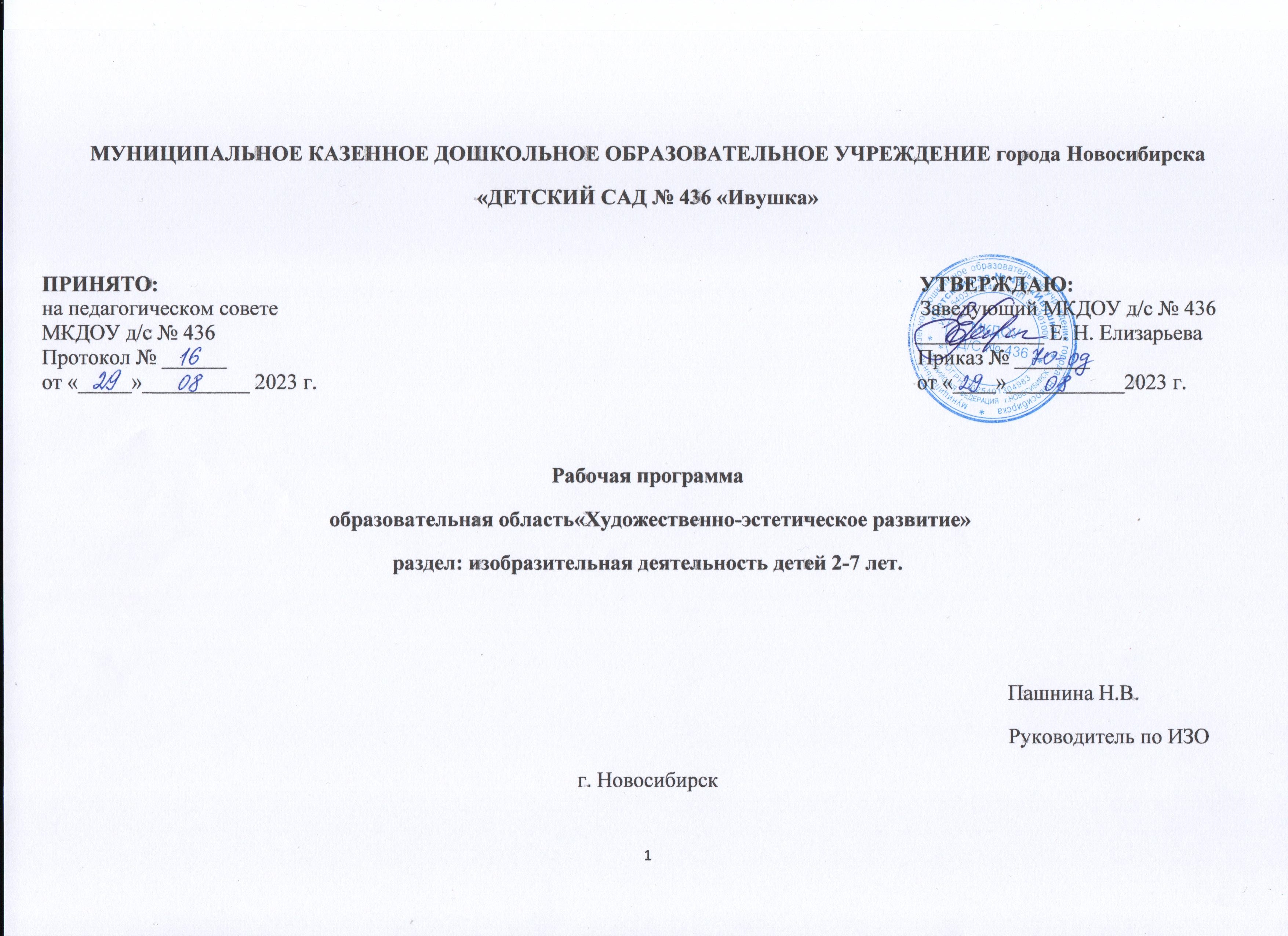 «ДЕТСКИЙ САД № 436 «Ивушка»Рабочая программа  образовательная область«Художественно-эстетическое развитие»раздел: изобразительная деятельность детей 2-7 лет.                                                                                                                                                               Пашнина Н.В.                                                                                                                                                                            Руководитель по ИЗО                                                                                                                                                                                                                                                                               г. Новосибирск Содержание:Пояснительная записка к образовательной области «Художественное творчество»  …………………………………………………………………………………………….. ……………………...................3Взаимодействие образовательной деятельности «Художественное творчество» ……………………………………..9Содержание программы /по возрастным группам/……………………………………………………………………... 10Примерный вариант комплексно-тематического планирования………………………………………………………..30Календарно тематическое планирование /1 мл. гр./……………………………………………………………………..56Диагностика уровня овладения изобразительной деятельностью и развития творчества / 1 мл.гр./………………...70Календарно тематическое планирование /2 мл. гр./……………………………………………………………………..73Диагностика уровня овладения изобразительной деятельностью и развития творчества / 2 мл.гр./………………...84Календарно тематическое планирование /ср.гр./………………………………………………………………………   87Диагностика уровня овладения изобразительной деятельностью и развития творчества /ср.гр./…………………. 101Календарно тематическое планирование /ст.гр./……………………………………………………………………….105Диагностика уровня овладения изобразительной деятельностью и развития творчества /ст.гр./…………………..123Календарно тематическое планирование /подг. гр./……………………………………………………………………126Диагностика уровня овладения изобразительной деятельностью и развития творчества /подг.гр./………………  151Коррекционная работа……………………………………………………………………………………………………162Программно-методическое обеспечение………………………………………………………………………………..165Список литературы……………………………………………………………………………………………………….173Приложение……………………………………………………………………………………………………………….174Пояснительная записка к образовательной области «Художественное творчество»Рабочая программа по художественно-эстетическому развитию разработана  в соответствиис требованиями ФГОС ДОс учетом Основной образовательной программы МКДОУ д/с №436 с использованием комплексных программ «От рождения до школы» под ред.Н.Е.ВераксыНормативно-правовые документы:Учебная программа разработана в соответствии со следующими нормативными документами:- Закон РФ «Об образовании» от 28.02.2011г. № 11-ФЗ- САНПиН 2.4.2660-10, изменения САНПиН № 1.2.4.1.2791-10- Приказ Минобрнауки РФ от 23.11.2009г. № 655 «Об утверждении и введении в действие федеральных государственных требований к структуре основной общеобразовательной программы дошкольного образования»- Письмо Минобрнауки РФ от 21.10.2010г. № 03-248 органам исполнительной власти субъектов РФ, осуществляющим управление в сфере образования «О разработке основной общеобразовательной программы дошкольного образования»- Письмо Минобрнауки РФ от 22.07.2010г. № 03-13 органам исполнительной власти субъектов РФ, осуществляющим управление.- Устав МКДОУ д/с № 436.- Структура рабочей программы МКДОУ д/с № 436.- Положение о написании рабочей программы.Рабочая учебная программа предназначена для воспитанников от двух до семи лет МКДОУ д/с № 436 г. Новосибирска. Для каждой возрастной группы определены цели и задачи воспитания и обучения.Цель программы - систематизация образовательного процесса по художественно- эстетическому воспитанию дошкольника с использованием ФГОС ДО.Особое внимание в Программе уделяется развитию личности ребенка, сохранению и укреплению здоровья детей, а также воспитанию у дошкольников таких качеств, как: • патриотизм; • активная жизненная позиция; • творческий подход в решении различных жизненных ситуаций; • уважение к традиционным ценностям. Эти цели реализуются в процессе разнообразных видов детской деятельности: игровой, коммуникативной, трудовой, познавательно-иссле- довательской, продуктивной, музыкально-художественной.Задача программы – пробудить творческую активность детей, стимулировать воображение, желание включаться в творческую деятельность.Для достижения целей, первостепенное значение имеет решение следующих задач: • забота о здоровье, эмоциональном благополучии и своевременном всестороннем развитии каждого ребенка; • создание в группах атмосферы гуманного и доброжелательного отношения ко всем воспитанникам, что позволяет растить их общительными, добрыми, любознательными, инициативными, стремящимися к самостоятельности и творчеству; • максимальное использование разнообразных видов детской деятельности, их интеграция в целях повышения эффективности воспитательно-образовательного процесса; • творческая организация (креативность) воспитательно-образовательного процесса; • вариативность использования образовательного материала, позволяющая развивать творчество в соответствии с интересами и наклон-ностями каждого ребенка; • уважительное отношение к результатам детского творчества; • единство подходов к воспитанию детей в условиях дошкольного образовательного учреждения и семьи; • соблюдение в работе детского сада и начальной школы преемственности, исключающей умственные и физические перегрузки в содержании образования детей дошкольного возраста, обеспечивающей отсутствие давления предметного обучения. Решение обозначенных в программе целей и задач воспитания возможно только при систематической и целенаправленной поддержке педагогом различных форм детской активности и инициативы, начиная с первых дней пребывания ребенка в дошкольном образовательномучреждении.  Заботясь о здоровье и всестороннем воспитании детей, педагоги дошкольных образовательных учреждений совместно с семьей должны стремиться сделать счастливым детство каждого ребенка.Для успешного овладения детьми изобразительной деятельностью и развития их творчества необходимо помнить об общих для всех возрастных групп условиях.1. Формирование сенсорных процессов, обогащение сенсорного опыта, уточнение и расширение представлений о тех предметах, объектах и явлениях, которые им предстоит изображать.2. Учет индивидуальных особенностей детей, их желаний и интересов.3. Организации разнообразных выставок, использование детских работ в оформлении помещений детского сада, , а также оформление  подарков детям и взрослым. 4. Разнообразие тематики детских работ, форм организации занятий (создание индивидуальных и коллективных композиций), художественных материалов.5. Создание творческой, доброжелательной обстановки в группе, на занятиях по изобразительной деятельности и в свободной художественной деятельности. Уважение к творчеству детей.        6. Учет национальных и региональных особенностей при отборе содержания для занятий рисованием, лепкой.Одна из важных задач художественно-творческой деятельности - научить детей оценивать свои работы и работы сверстников, выделять наиболее интересные изобразительные решения в работах других. Стремиться к содержательному общению, связанному с изобразительной деятельностьПринципы и подходы к формированию программы.В Программе на первый план выдвигается развивающая функция образования, обеспечивающая становление личности ребенка и ориенти- рующая педагога на его индивидуальные особенности, что соответствует современной научной «Концепции дошкольного воспитания».При составлении образовательной программы учитывались следующие принципы:Принцип развивающего образования, целью которого является развитие ребенка;Принцип научной обоснованности и практической применимости;Принцип единства целей и задач процесса образования детей дошкольного возраста;Принцип интеграции образовательных областей в соответствии с возрастными возможностями и особенностями           воспитанников, спецификой и возможностями образовательных областей;Тематический принцип построения образовательного процесса.Используются следующие методы и приемы:   Рассматривание, обследование, обсуждение, эстетическая оценка разнообразных привлекательных объектов: многообразие ивыразительность форм, оттенков, узоров, фактуры;  Разговор или беседа об искусстве, эстетических объектах, изобразительных техниках и инструментах;  Чтение познавательной литературы, рассматривание красочных энциклопедий, журналов с репродукциями;  Рассматривание эстетических объектов, создание выставок, поделок для украшения группы, предметов для игр, привлечениедетей к дизайнерской деятельности;   Исследования. Детские игровые проекты;  «Экскурсии в художественные и краеведческие музеи, галереи, выставки. Дошкольники посещают музеи вместе с родителями; Ситуации индивидуального и коллективного творчества, способствующие развитию умения соотносить свои интересы с желаниями                       других детей, стремления договариваться друг с другом, радоваться общему результату.   Использование современных информационных технологий: ресурсов виртуальных экскурсий и музеев, видовыхвидеофильмов, электронных каталогов и игр, творческих сайтов для детей.   Упражнения и игры, развивающие эстетические, сенсорные и творческие способности ситуации на развитие ассоциирования.  Использование синтеза искусств и интеграции видов деятельности в процессе образовательных ситуаций, предусматривающих сравнение образов, создаваемых разными видами.Взаимосвязь различных занятий позволяет углубить и расширить представления детей об окружающем мире, повысить эмоционально положительное влияние на процесс воспитания, сделать этот процесс более эффективным; при этом происходит воздействие на ребенка, посредством интересных для него занятий.Взаимодействие образовательной деятельности «Художественное творчество» с другими областями.Взаимосвязь изобразительной деятельности с другими сторонами воспитательной работы с детьми способствует развитию интереса к рисованию, лепке, к овладению средствами изображения, повышению эффективности всестороннего воспитания детей. Изобразительная деятельность взаимодействует с другими разделами образовательной программы:Содержание программыСодержание образовательной области „Художественное творчество" направлено на достижение целей формирования интереса к эстетической стороне окружающей действительности, удовлетворение потребности детей всамовыражении через решение следующих задач:Развитие продуктивной деятельности детей (рисование, лепка);Развитие детского творчества;Приобщение к изобразительному искусству.Решение задач по художественно – эстетическому развитию детей осуществляется в процессе непосредственно образовательной деятельности и в образовательной деятельности в режимных моментах, а также посредством организации самостоятельной деятельности детей в условиях предметно – пространственной развивающей среды. Непосредственно образовательная деятельность проводится в период с 1 сентября по 31 мая следующего календарного года в соответствии с календарным учебным графиком работы МКДОУ. Продолжительность, с учетом каникул составляет 36 недель. Непосредственно образовательная деятельность в младшем дошкольном возрасте проводится 2 раза в неделю (рисование + лепка) и 3 раза в неделю (2 рисования + лепка) в старшем возрасте. Продолжительность непосредственно образовательной деятельности для детей:3-го года жизни составляет – 10 минут, 4-го года жизни составляет - 15 минут, 5-го года жизни составляет - 20 минут, 6-го года жизни составляет - 25 минут, 7-го года жизни составляет - 30 минут.       Первая младшая группа.(От 2 до 3 лет)Развитие продуктивной деятельности РисованиеРазвивать эстетическое восприятие окружающих предметов. Учить детей различать цвета карандашей, фломастеров, правильно называть их, рисовать разные линии, пересекать их, уподобляя предметам.Подводить детей к изображению знакомых предметов, предоставляя им свободу выбора.Побуждать задумываться над тем что они нарисовали, на что похоже. Побуждать дополнять нарисованное изображение характерными деталями; к осознанному повторению ранее получившихся линий, штрихов, точек, пятен, форм.Подводить детей к рисованию предметов округлой формы.Учить держать карандаш и кисть свободно.Формировать правильную позу при рисовании, свободная рука поддерживает лист бумаги.Учить бережно относиться к материалам, правильно их использовать: по окончании рисования класть на место, предварительно хорошо промыв. ЛепкаВызывать интерес к лепке. Знакомить с пластическими материалам: глиной, пластилином, пластической массой.Учить аккуратно пользоваться материалами.Учить отламывать комочки глины от большого куска; лепить колбаски, палочки, раскатывая между ладонями прямыми движениями; соединять концы палочки; плотно прижимая их друг к другу.Учить раскатывать кусочек глины круговыми движениями ладоней для изображения предметов округлой формы; сплющивать комочек между ладонями; делать пальцами углубления в середине сплющенного комочка.Учить соединять две вылепленные формы в один предмет. Приучать детей класть глину на дощечку или клеёнку.Развитие детского творчестваРазвивать восприятие дошкольников, обогащать их сенсорный опыт путём выделения формы предметов, объединяя их по контуру поочерёдно то одной, то другой рукой.Формировать интерес к занятиям изобразительной деятельностью. Вызывать у детей интерес к действиям с карандашом и кистью, фломастерами, красками.Вызывать положительный эмоциональный отклик на красоту природы, произведения искусства (книжные иллюстрации, изделия народных промыслов, предметы быта, одежда).Вызывать чувство радости от штрихов и линий, которые дети нарисовали.Приобщение к изобразительному искусствуРазвивать художественное восприятие, воспитывать отзывчивость на пение, музыку, доступные пониманию детей.Рассматривать с детьми иллюстрации к произведениям детской литературы. Развивать умение отвечать на вопросы.Знакомить с народными игрушками: дымковской, богородской, матрёшкой, ванькой-встанькой.Обращать внимание детей на характер игрушек (весёлая, грустная, забавная и т.д.), их форму, цветовое оформление.Эстетическая развивающая средаВызывать у детей радость от оформления группы: светлые стены, на окнах красивые занавески, удобная мебель, новые игрушки, в книжном уголке аккуратно расставлены книги с яркими картинками. Воспитывать стремление поддерживать чистоту и порядок в группе, чтобы было уютно и красиво.Знакомить с оборудованием и оформлением участка, подчеркивая его красоту, удобство для детей, веселую разноцветную окраску строений. Обращать внимание на различные растения, на их разнообразие и красотуПланируемые промежуточные результаты освоения программы.К трёхлетнему возрасту при успешном освоении программы достигается следующий уровень развития интегративных качеств ребенка.Рисование. Изображает линии, штрихи пятна, некоторые формы.Различает основные цвета и подбирает их, к соответствующим изображаемым предметам.Правильно держит карандаш, фломастер, кисть. Аккуратно пользуется красками.Лепка. Умеет отделять от большого куска глины небольшие комочки. Лепить палочки, колечко, колбаски, шарик, раскатывать их прямыми и круговыми движениями ладоней.Лепит различные предметы, состоящие из 1-2 частей, используя разнообразные приемы лепки.Вторая младшая группа(От 3 до 4 лет)Развитие продуктивной деятельности РисованиеПредлагать детям передавать в рисунках красоту окружающих предметов и природы (голубое   небо с белыми облаками; кружащиеся на ветру и падающие на землю разноцветные листья; снежинки и т. п.).Совершенствовать умение правильно держать карандаш, фломастер, кисть, не напрягая мышц и не сжимая сильно пальцы. Добиваться свободного движения руки с карандашом и кистью во время рисования. Формировать умение набирать краску на кисть: аккуратно обмакивать ее всем ворсом в баночку с краской, снимать лишнюю краску о край баночки легким прикосновением ворса, хорошо промывать кисть, прежде чем набрать краску другого цвета. Приучать осушать промытую кисть о мягкую тряпочку или бумажную салфетку.Закреплять названия цветов (красный, синий, зеленый, желтый, белый, черный), познакомить с оттенками (розовый, голубой, серый). Обращать внимание на подбор цвета, соответствующего изображаемому предмету.Приобщать детей к декоративной деятельности: учить украшать дымковскими узорами силуэты игрушек, вырезанных воспитателем (птичка, козлик, конь и др.), и разных предметов (блюдечко, рукавички).Развивать умение ритмично наносить линии, штрихи, пятна, мазки (опадают с деревьев листочки, идет дождь, «снег, снег кружится, белая вся улица», «дождик, дождик, кап, кап, кап...»).Предлагать детям изображать простые предметы, рисовать прямые лишний (короткие, длинные) в разных направлениях, перекрещивать их (полоски, ленточки, дорожки, заборчик, клетчатый платочек и др.). Подводить детей к изображению предметов разной формы (округлая, прямоугольная) и предметов, состоящих из комбинаций разных форм и линий (неваляшка, снеговик, цыпленок, тележка, вагончик и др.).Формировать умение создавать несложные сюжетные композиции, повторяя изображение одного предмета (елочки на нашем участке, неваляшки гуляют) или изображая разнообразные предметы, насекомых и т.п. в траве ползают жучки и червячки; колобок катится по дорожке и др.). Развивать умение располагать изображения по всему листу.ЛепкаФормировать интерес к лепке. Закреплять представления о свойствах глины, пластилина, пластической массы и способах лепки. Развивать умение раскатывать комочки прямыми и круговыми движениями, соединять концы получившейся палочки, сплющивать шар, сминая его ладонями обеих рук. Побуждать детей украшать вылепленные предметы, используя палочку с заточенным концом.Формировать умение создавать предметы, состоящие из 2-3 частей, соединяя их путем прижимания друг к другу.Закреплять умение аккуратно пользоваться глиной, класть комочки: вылепленные предметы на дощечку.Предлагать детям лепить несложные предметы, состоящие из нескольких частей (неваляшка, цыпленок, пирамидка и др.). Предлагать объединить вылепленные фигурки в коллективную композицию (неваляшки водят хоровод, яблоки лежат на тарелке и др.): Вызывать радость от восприятия результата своей и общей работы.Развитие детского творчестваРазвивать эстетическое восприятие; обращать внимание детей на красоту окружающих предметов (игрушки), объектов природы (растения, животные), вызывать чувство радости от их созерцания.Формировать интерес к занятиям изобразительной деятельностью. Развивать умение в рисовании, лепке, изображать простые предметы и явления, передавая их образную выразительность.Включать в процесс обследования предмета движения обеих рук по предмету, охватывание его руками.Вызывать положительный эмоциональный отклик на красоту природы, произведения искусства (книжные иллюстрации, изделия народных промыслов, предметы быта, одежда).Развивать умение создавать как индивидуальные, так и коллективные композиции в рисунках, лепке.Приобщение к изобразительному искусствуПодводить детей к восприятию произведений искусства. Знакомить с элементарными средствами выразительности в разных видах искусства (цвет, звук, форма, движение, жесты), подводить к различению разных видов искусства через художественный образ. Готовить к посещению кукольного театра, выставке детских работ и т. д.Развивать интерес к произведениям народного и профессионального искусства, к литературе (стихи, песенки, потешки, проза), слушанию и исполнению музыкальных произведений, выделению красоты сезонных изменений в природе, предметах окружающей действительности (цвет, форма, величина: дом, ковер, посуда и т. п.).Эстетическая развивающая среда. Вызывать у детей радость от оформления группы: светлые стены, на окнах красивые занавески, удобная мебель, новые игрушки, в книжном уголке аккуратно расставлены книги с яркими картинками. Воспитывать стремление поддерживать чистоту и порядок в группе, чтобы было уютно и красиво.Знакомить с оборудованием и оформлением участка, подчеркивая его красоту, удобство для детей, веселую разноцветную окраску строений. Обращать внимание на различные растения, на их разнообразие и красоту.Планируемые промежуточные результаты освоения программы.К четырехлетнему возрасту при успешном освоении программы достигается следующий уровень развития интегративных качеств ребенка.Рисование. Изображает отдельные предметы, простые по композиции и незамысловатые по содержанию сюжеты.Подбирает цвета, соответствующие изображаемым предметам.Правильно пользуется карандашами, фломастерами, кистью и красками.Лепка. Умеет отделять от большого куска глины небольшие комочки, раскатывать их прямыми и круговыми движениями ладоней.Лепит различные предметы, состоящие из 1-3 частей, используя разнообразные приемы лепки.Средняя группа(От 4 до 5 лет)Развитие продуктивной деятельности РисованиеПомогать детям при передаче сюжета располагать изображения на всем листе в соответствии с содержанием действия и включенными в действие объектами. Направлять внимание детей на передачу соотношения предметов по величине: дерево высокое, куст ниже дерева, цветы ниже куста.Продолжать закреплять и обогащать представления детей о цветах и оттенках окружающих предметов и объектов природы. К уже известным цветам и оттенкам добавить новые (коричневый, оранжевый, светло-зеленый); формировать представление о том, как можно получить эти цвета. Развивать умение смешивать краски для получения нужных цветов и оттенков.Развивать желание использовать в рисовании, аппликации разнообразные цвета, обращать внимание на многоцветие окружающего мира.Закреплять умение правильно держать карандаш, кисть, фломастер, цветной мелок; использовать их при создании изображения.Формировать умение закрашивать рисунки кистью, карандашом, проводя линии и штрихи только в одном направлении (сверху вниз или слева направо); ритмично наносить мазки, штрихи по всей форме, не выходя за пределы контура; проводить широкие линии всей кистью, а узкие линии точки — концом ворса кисти. Закреплять умение чисто промывать кисть перед использованием краски другого цвета. К концу года формировать умение получать светлые и темные оттенки цвета, изменяя нажим на карандаш.Формировать умение правильно передавать расположение частей сложных предметов (кукла, зайчик и др.) и соотносить их по величине.Декоративное рисование. Продолжать формировать умение создавать декоративные композиции по мотивам дымковских, филимоиовских узоров. Использовать дымковские и филимоновские изделия для развития эстетического восприятия прекрасного и вкачестве образцов для создания узоров в стиле этих росписей (для росписи могут использоваться вылепленные детьми игрушки и силуэты игрушек, вырезанные из бумаги).Познакомить с Городецкими изделиями. Развивать умение выделять элементы Городецкой росписи (бутоны, купавки, розаны, листья); видеть называть цвета, используемые в росписи.ЛепкаПродолжать развивать интерес детей к лепке; совершенствовать умение лепить из глины (из пластилина, пластической массы). Закреплять приемы лепки, освоенные в предыдущих группах. Формировать умение прищипывать с легким оттягиванием всех краев сплюснутый шар, вытягивать отдельные части из целого куска, прищипывать мелкие детали (ушки у котенка, клюв у птички); сглаживать пальцами поверхность вылепленного предмета, фигурки.Упражнять в использовании приема вдавливания середины шара, цилиндра для получения полой формы. Познакомить с приемами использования стеки. Поощрять стремление украшать вылепленные изделия узором помощи стеки.Закреплять приемы аккуратной лепки.Развитие детского творчестваПродолжать развивать интерес детей к изобразительной деятельности. Вызывать положительный эмоциональный отклик на предложение рисовать, лепить.Продолжать развивать эстетическое восприятие, образные представления, воображение, эстетические чувства, художественно-творческие способности.Продолжать формировать умение рассматривать и обследовать предметы, в том числе с помощью рук.Обогащать представления детей об искусстве (иллюстрации к произведениям детской литературы, репродукции произведений живописи, народное декоративное искусство, скульптура малых форм и др.) как основе развития творчества.Развивать умение выделять и использовать средства выразительности в рисовании, лепке.Продолжать формировать умение создавать коллективные произведения в рисовании, лепке.Закреплять умение сохранять правильную позу при рисовании: не горбиться, не наклоняться низко над столом, к мольберту; сидеть свободно, не напрягаясь.Формировать умение проявлять дружелюбие при оценке работ других детей.Приобщение к изобразительному искусствуПриобщать детей к восприятию искусства, развивать интерес к нему. Поощрять выражение эстетических чувств, проявление эмоций при рассматривании предметов народного и декоративно-прикладного искусства, прослушивании произведений музыкального фольклора.Познакомить детей с профессиями артиста, художника, композитора.Формировать умение понимать содержание произведений искусства.Побуждать узнавать и называть предметы и явления природы, окружающей действительности в художественных образах (литература, музыка, изобразительное искусство).Закреплять умение различать жанры и виды искусства: стихи, проза, загадки (литература), песни, танцы, музыка, картина (репродукция), скульптура (изобразительное искусство), здание и сооружение (архитектура).Формировать умение выделять и называть основные средства выразительности (цвет, форма, величина, ритм, движение, жест, звук) и создавать свои художественные образы в изобразительной, музыкальной, конструктивной деятельности.Познакомить детей с архитектурой. Дать представление о том, что дома, в которых они живут (детский сад, школа, другие здания), — это архитектурные сооружения. Познакомить с тем, что дома бывают разные по форме, высоте, длине, с разными окнами, с разным количеством этажей, подъездов и т.д.Вызывать интерес к различным строениям, находящимся вокруг детского сада (дом, в котором живут ребенок и его друзья, школа, кинотеатр).Обращать внимание детей на сходство и различия разных зданий, поощрять самостоятельное выделение частей здания, его особенностей.Закреплять умение замечать различия в сходных по форме и строению зданиях (форма и величина входных дверей, окон и других частей).Поощрять стремление детей изображать в рисунках, реальные и сказочные строения.Организовать первое посещение музея (совместно с родителями), рассказать о назначении музея. Развивать интерес к посещению кукольного театра, выставок.Закреплять знания детей о книге, книжной иллюстрации.Познакомить с библиотекой как центром хранения книг, созданных писателями и поэтами.Знакомить детей с произведениями народного искусства (потешки, сказки, загадки, песни, хороводы, заклички, изделия народного декоративно - прикладного искусства).Воспитывать бережное отношение к произведениям искусства.Эстетическая развивающая среда.Продолжать знакомить детей с оформлением групповой комнаты, спальни, других помещений, подчеркнуть их назначение (подвести к пониманию функций и оформления).Показать детям красоту убранства комнат: на фоне светлой окраски стен красиво смотрятся яркие нарядные игрушки, рисунки детей и т. п.Формировать умение замечать изменения в оформлении группы и зала, участка детского сада.Внося новые предметы в оформление среды (игрушки, книги, растения, детские рисунки и др.), обсуждать с детьми, куда их лучше поместить.Формировать умение видеть красоту окружающего, предлагать называть предметы и явления, особенно понравившиеся им.Планируемые промежуточные результаты освоения программы.К пятилетнему возрасту при успешном освоении программы достигается следующий уровень развития интегративных качеств ребенка.Рисование. Изображает предметы путем создания отчетливых форм, подбора цвета, аккуратного закрашивания, использования разных материалов.Передает несложный сюжет, объединяя в рисунке несколько предметов. Выделяет выразительные средства дымковской и филимоновские росписи. Украшает силуэты игрушек элементами дымковской и филимоновской росписи.Лепка. Создает образы разных предметов и игрушек, объединяет их в коллективную композицию; использует все многообразие усвоенных приемов лепки.Старшая группа(От 5 до 6 лет)Развитие продуктивной деятельности РисованиеПредметное рисование. Продолжать совершенствовать умение передавать в рисунке образы предметов, объектов, персонажей сказок, литературных произведений. Обращать внимание детей на отличия предметов по форме, величине, пропорциям частей; побуждать их передавать эти отличия в рисунках.Закреплять умение передавать положение предметов в пространстве на листе бумаги, обращать внимание детей на то, что предметы могут по-  разному располагаться на плоскости (стоять, лежать, менять положение: живые существа могут двигаться, менять позы, дерево в ветреный день — наклоняться и т. д.); передавать движения фигур.Способствовать овладению композиционными умениями: учить располагать изображение на листе с учетом его пропорций (если предмет вытянут в высоту, располагать его на листе по вертикали; если он вытянут в ширину, например, не очень высокий, но длинный дом, располагать его по горизонтали). Закреплять способы и приемы рисования различными
изобразительными материалами (цветные карандаши, гуашь, акварель, цветные мелки, пастель, сангина, угольный карандаш, фломастеры, разнообразные кисти и т. п).Вырабатывать навык рисования контура предмета простым карандашом с легким нажимом на него, чтобы при последующем закрашивании изображения не оставалось жестких, грубых линий, пачкающих рисунок.Закреплять умение рисовать акварелью в соответствии с ее спецификой (прозрачностью и легкостью цвета, плавностью перехода одного цвета в другой).Совершенствовать умение детей рисовать кистью разными способами: широкие линии — всем ворсом, тонкие — концом кисти; наносить мазки, прикладывая кисть всем ворсом к бумаге, рисовать концом кисти мелкие пятнышки.Знакомить с новыми цветами (фиолетовый) и оттенками (голубой, poзовый, темно-зеленый, сиреневый), развивать чувство цвета. Учить смешивать краски для получения новых цветов и оттенков (при рисовании гуашью) ивысветлять цвет, добавляя в краску воду (при рисовании акварелью). При рисовании карандашами учить передавать оттенки цвета, регулируя нажим на карандаш. В карандашном исполнении дети могут, регулируя нажим, передать до трех оттенков цвета.Сюжетное рисование.Подводить детей к созданию сюжетных компартий на темы окружающей жизни и на темы литературных произведений кого встретил Колобок», «Два жадных медвежонка!», «Где обедал воробей !?» идр.).Развивать композиционные умения, учитьрасполагать изображения внизу листа, по всему листу.Обращать внимание детей на соотношение по величине разных предметов в сюжете (дома большие, деревья высокие и низкие; люди меньше домов, но больше растущих на лугу цветов). Развивать умение располагать на рисунке предметы так, чтобы они загораживали друг друга (растущие перед домом деревья частично его загораживают и т. п.).Декоративное рисование.Продолжать знакомить детей с изделиями народных промыслов, закреплять и углублять знания о дымковской и филимоновской игрушках и их росписи; предлагать создавать изображения по мотивам народной декоративной росписи, знакомить с ее цветовым строем и элементами композиции, добиваться большего разнообразия используемых элементов. Продолжать знакомить с городецкой росписью, ее цветовым решением, спецификой создания декоративных цветов (как правило, не чистых тонов, а оттенков), учить использовать для украшения оживки.Познакомить с росписью Полхов-Майдана. Включать городецкую и Полхов-майданскую роспись в творческую работу детей, помогать осваивать специфику этих видов росписи. Знакомить с региональным (местным) декоративным искусством.Предлагать детям составлять узоры по мотивам городецкой, Полхов-майданскую, гжельской росписи: знакомить с характерными элементами (бутоны, цветы, листья, травка, усики, завитки, оживки).Вызывать желание создавать узоры на листах в форме народного изделия (поднос, солонка, чашка, розетка и др.).Для развития творчества в декоративной деятельности учить использовать декоративные ткани. Предоставлять детям бумагу в форме одежды и головных уборов (кокошник, платок, свитер и др.), предметов быта (салфетка, полотенце).Закреплять умение ритмично располагать узор. Предлагать расписывать бумажные силуэты и объемные фигуры.ЛепкаПродолжать знакомить детей с особенностями лепки из глины, пластилина и пластической массы.Развивать умение лепить с натуры и по представлению знакомые предметы (овощи, фрукты, грибы, посуда, игрушки); передавать их характерные особенности. Совершенствовать умение лепить посуду из целого куска глины и пластилина ленточным способом.Закреплять умение лепить предметы пластическим, конструктивным и комбинированным способами. Формировать умение сглаживать поверхность формы, делать предметы устойчивыми.Закреплять умение передавать в лепке выразительность образа, лепить фигуры человека и животных в движении, объединять небольшие группы предметов в несложные сюжеты (в коллективных композициях): «Курица с цыплятами», «Два жадных медвежонка нашли сыр», «Дети на прогулке» и др.Формировать умение лепить по представлению героев литературных произведений (Медведь и Колобок, Лиса и Зайчик, Машенька и Медведь и т. п.). Развивать творчество, инициативу.Продолжать формировать умение лепить мелкие детали; пользуясь стекой, наносить рисунок чешуек у рыбки, обозначать глаза, шерсть животного, перышки птицы, узор, складки на одежде людей и т.п.Продолжать формировать технические умения и навыки работы с разнообразными материалами для лепки; побуждать использовать дополнительные материалы (косточки, зернышки, бусинки и т.д.).Закреплять навыки аккуратной лепки.Закреплять привычку тщательно мыть руки по окончании лепки.Декоративная лепка. Продолжать знакомить детей с особенностями декоративной лепки. Формировать интерес и эстетическое отношение к предметам народного декоративно-прикладного искусства.Закреплять умение лепить птиц, животных, людей по типу народных игрушек, передавая их характерные особенности (дымковской, филимоновской, каргопольской и др.).Формировать умение украшать узорами предметы декоративного искусства. Учить расписывать изделия гуашью, украшать их налетами и углубленным рельефом, использовать стеку.Учить сглаживать неровности вылепленного изображения, обмакивая пальцы в воду, когда это необходимо для передачи образа.Развитие детского творчестваПродолжать развивать интерес детей к изобразительной деятельности, обогащать сенсорный опыт, развивая органы восприятия: зрение, слух, обоняние, осязание, вкус; закреплять знания об основных формах предметов в и объектов природы.Развивать эстетическое восприятие, умение созерцать красоту окружающего мира. В процессе восприятия предметов и явлений развивать мыслительные операции: анализ, сравнение, уподобление (на что похоже), установление сходства и различия предметов и их частей, выделение общего и единичного, характерных признаков, обобщение. Обращать внимание на передачу в изображении не только основных свойств предметов (форма, величина, цвет), но и характерных деталей, соотношение предметов и их частей по величине, высоте, расположению относительно друг друга.Развивать способность наблюдать, всматриваться (вслушиваться) в явления и объекты природы, замечать их изменения (например, как изменяются форма и цвет медленно плывущих облаков, как постепенно раскрывается утром и закрывается вечером венчик цветка, как изменяется освещение предметов на солнце и в тени).Развивать способность наблюдать явления природы, замечать их динамику, форму и цвет медленно плывущих облаков.Совершенствовать изобразительные навыки и умения, формировать художественно-творческие способности,Развивать чувство формы, цвета, пропорций,Продолжать знакомить с народным декоративно-прикладным искусством (Городец, Полхов-Майдан, Гжель), расширять представления о народных игрушках.Знакомить детей с национальным декоративно-прикладным искусством (на основе региональных особенностей); с другими видами декоративно-прикладного искусства (фарфоровые и керамические изделия, скульптура малых форм). Развивать декоративное творчество детей (в том числе коллективное).Продолжать совершенствовать умение детей рассматривать работы (рисунки, вылепленные фигурки), радоваться достигнутому результату, замечать и выделять выразительные решения изображений.Приобщение к изобразительному искусствуУчить выделять, называть, группировать произведения по видам искусства (литература, музыка, изобразительное искусство, архитектура, театр).Познакомить детей с жанрами изобразительного и музыкального искусства. Учить выделять и использовать в своей изобразительной, музыкальной, театрализованной деятельности средства выразительности разных видов искусства, знать и называть материалы для разных видов художественной деятельности.         Познакомить с произведениями живописи (И. Шишкин, И. Левитан. В. Серов, И. Грабарь, П. Кончаловский и др.) и изображением родной природы в картинах художников. Расширять представления о графике (ее выразительных средствах). Знакомить с творчеством художников-иллюстраторов детских книг (Ю. Васнецов, Е. Рачев, Е. Чарушин, И. Билибин и др.).Продолжать знакомить детей с архитектурой. Закреплять знания о том, что существуют различные по назначению здания: жилые дома, магазины, театры, кинотеатры и др.Обращать внимание детей на сходства и различия архитектурных сооружений одинакового назначения: форма, пропорции (высота, длина, украшения — декор и т.д.). Подводить к пониманию зависимости конструкции здания от его назначения: жилой дом, театр, храм и т.д.Развивать наблюдательность, учить внимательно рассматривать здания, замечать их характерные особенности, разнообразие пропорций, конструкций, украшающих деталей.При чтении литературных произведений, сказок обращать внимание детей на описание сказочных домиков (теремок, рукавичка, избушка на курьих ножках), дворцов.Развивать эстетические чувства, эмоции, эстетический вкус, эстетическое восприятие, интерес к искусству. Формировать умение соотносить художественный образ и средства выразительности, характеризующие его в разных видах искусства, подбирать материал и пособия для самостоятельной художественной деятельности.Подвести детей к понятиям «народное искусство», «виды и жанры народного искусства». Расширять представления детей о народном искусстве, фольклоре, музыке и художественных промыслах. Развивать интерес к участию в фольклорных праздниках.Формировать бережное отношение к произведениям искусства.Эстетическая развивающая среда.Продолжать формировать интерес к ближайшей окружающей среде: к детскому саду, домам, где живут дети, участку детского сада и др.Обращать внимание на своеобразие оформления разных помещений, формировать понимание зависимости оформления помещения от его функций.Вызывать стремление поддерживать чистоту и порядок в группе, украшать ее произведениями искусства, рисунками.Привлекать детей к оформлению групповой комнаты, зала к праздникам; использовать при этом созданные детьми изделия, рисунки (птички, бабочки, снежинки, веточки с листьями и т.п.).Развивать умение замечать изменения в оформлении помещения детского сада (в соответствии с сезоном, праздниками, досуговой деятельностью); объяснять причины таких изменений; высказывать свое мнение по их поводу, вносить свои предложения о возможных вариантах оформления.Подводить детей к оценке окружающей среды.Планируемые промежуточные результаты освоения программы.К шести годам при успешном освоении Программы достигается следующий уровень развития интегративных качеств ребенка.Различает произведения изобразительного искусства (живопись, книжная графика, народное декоративное искусство, скульптура).Выделяет выразительные средства в разных видах искусства (форма, цвет, колорит, композиция).Знает особенности изобразительных материалов.Рисование. Создает изображения предметов (с натуры, по представлению); сюжетные изображения. Использует разнообразные композиционные решения, изобразительные материалы. Использует различные цвета и оттенки для создания выразительных образов. Выполняет узоры по мотивам народного декоративно-прикладного искусства.Лепка. Лепят предметы разной формы, используя усвоенные приемы и способы. Создает небольшие сюжетные композиции, передавая пропорции, позы и движения фигур. Создает изображения по мотивам народных игрушек.Подготовительная группа(От 6 до 7 лет)Развитие продуктивной деятельностиРисованиеПредметное рисование. Совершенствовать умение изображать предметы по памяти и с натуры. Развивать наблюдательность, способность замечать характерные особенности предметов и передавать их средствами рисунка (форма, пропорции, расположение на листе бумаги).Совершенствовать технику изображения. Продолжать развивать свободу и одновременно точность движений руки под контролем зрения, их плавность, ритмичность.Расширять набор материалов, которые дети могут использовать в рисовании (гуашь, акварель, сухая и жирная пастель, сангина, угольный карандаш, гелиевая ручка и др.). Предлагать соединять в одном рисунке разные материалы для создания выразительного образа. Направлять внимание детей на новые способы работы с уже знакомыми материалами (например, рисовать акварелью по сырому слою); разные способы создания фона для изображаемой картины: при рисовании акварелью и гуашью — до создания гневного изображения; при рисовании пастелью и цветными карандашами фон может быть подготовлен как вначале, так и по завершении основного изображения.Продолжать формировать умение свободно владеть карандашом при выполнении линейного рисунка, упражнять в плавных поворотах руки при рисовании округлых линии, завитков в разном направлении (от веточки и от конца завитка к веточке, вертикально и горизонтально), учить осуществлять движение всей рукой при рисовании длинных линий, крупных форм, одними пальцами — при рисовании небольших форм и мелких деталей, коротких линий, штрихов, травки (хохлома), оживок (городец) и др. Развивать умение видеть красоту созданного изображения и в передаче формы, плавности, слитности линий или их тонкости, изящности, ритмичности расположения линий и пятен, равномерности закрашивания рисунка; чувствовать плавные переходы оттенков цвета, получившиеся при равномерном закрашивании и регулировании нажима на карандаш.Развивать представление о разнообразии цветов и оттенков, опираясь на реальную окраску предметов, декоративную роспись, сказочные сюжеты; учить создавать цвета и оттенки.Постепенно подводить детей к обозначению цветов, включающих два оттенка (желто-зеленый, серо-голубой) или уподобленных природным (малиновый, персиковый и т.п.). Обращать их внимание на изменчивость цвета предметов (например, в процессе роста помидоры зеленые, а созревшие — красные). Учить замечать изменение цвета в природе в связи с изменением погоды. Развивать цветовое восприятие в целях обогащения колористической гаммы рисунка.Закреплять умение детей различать оттенки цветов и передавать их в рисунке; развивать восприятие, способность наблюдать и сравнивать цвета окружающих предметов, явлений (нежно-зеленые только что появившиеся листочки, бледно-зеленые стебли одуванчиков и их темно-зеленые листья и т. п.).Сюжетное рисование. Совершенствовать умение детей размещать изображения на листе в соответствии с их реальным расположением (ближе или дальше от рисующего; ближе к нижнему краю листа —передний план или дальше от него—задний план); передавать различия в величине изображаемых предметов (дерево высокое, цветок ниже дерева; воробышек маленький, ворона большая и т.п.). Формировать умение строить композицию рисунка; передавать движения людей и животных, растений, склоняющихся от ветра. Продолжать формировать умение передавать в рисунках как сюжеты народных сказок, так и авторских произведений (стихотворений, сказок, рассказов); проявлять самостоятельность в выборе темы, композиционного и цветового решения.Декоративное рисование. Продолжать развивать декоративное творчество детей; умение создавать узоры по мотивам народных росписей, ужезнакомых детям и новых (городецкая, гжельская, хохломская, Жолтовская, мезенская роспись и др.,). Формировать умение выделять и передавать цветовую гамму народного декоративного искусства определенного вида. Закреплять умение создавать композиции на листах бумаги разной формы, силуэтах предметов и игрушек; расписывать вылепленные детьми игрушки.Закреплять умение при составлении декоративной композиции на основе того или иного вида народного искусства использовать характерные для него элементы узора и цветовую гамму.ЛепкаРазвивать творчество детей. Формировать умение свободно использовать для создания образов предметов, объектов природы, сказочных персонажей разнообразные приемы, усвоенные ранее; передавать форму основной части и других частей, их пропорции, позу, характерные особенности изображаемых объектов; обрабатывать поверхность формы движениями пальцев и стекой.Продолжать формировать умение передавать характерные движения человека и животных, создавать выразительные образы (птичка подняла крылышки, приготовилась лететь; козлик скачет, девочка танцует; дети делают гимнастику — коллективная композиция).Развивать умение создавать скульптурные группы из двух-трех фигур, развивать чувство композиции, умение передавать пропорции предметов, их соотношение по величине, выразительность поз, движений, деталей.Декоративная лепка. Продолжать развивать навыки декоративной лепки; учить использовать разные способы лепки (налеп, углубленный рельеф), применять стеку. Учить при лепке из глины расписывать пластину, создавать узор стекой; создавать из глины, разноцветного пластилина предметные и сюжетные, индивидуальные и коллективные композиции.Развитие детского творчестваФормировать у детей устойчивый интерес к изобразительной деятельности. Обогащать сенсорный опыт, включать в процесс ознакомления с предметами движения рук по предмету.Продолжать развивать образное эстетическое восприятие, образные представления, формировать эстетические суждения; учить аргументированно и развернуто оценивать свои работы и работы сверстников, обращая внимание на обязательность доброжелательного и уважительного отношения к работам товарищей.Формировать эстетическое отношение к предметам и явлениям окружающего мира, произведениям искусства, к художественно-творческой деятельности.Воспитывать самостоятельность; развивать умение активно и творчески применять ранее усвоенные способы изображения в рисовании, лепке, используя выразительные средства.Совершенствовать умение рисовать с натуры; развивать аналитические способности, умение сравнивать предметы между собой, выделять особенности каждого предмета. Совершенствовать умение изображать предметы, передавая их форму, величину строение, пропорции, цвет, композицию.Продолжать развивать коллективное творчество. Воспитывать стремление действовать согласованно, договариваться о том, кто какую часть работы будет выполнять, как отдельные изображения будут объединяться в общую картину.Формировать умение замечать недостатки своих работ и исправлять их: вносить дополнения для достижения большей выразительности создаваемого образа.Приобщение к изобразительному искусствуФормировать основы художественной культуры. Продолжать развивать интерес к искусству. Закреплять знания об искусстве как виде творческой деятельности людей, о видах искусства (декоративно-прикладное, изобразительное искусство, литература, музыка, архитектура, театр, танец, кино, цирк).           Расширять знания детей об изобразительном искусстве, развивать художественное восприятие произведений изобразительного искусства. Продолжать знакомить детей с произведениями живописи; И. Шишкин («Рожь», «Утро в сосновом лесу»), И. Левитан («Золотая осень», «Март» «Весна. Большая вода»), А. Саврасов («Грачи прилетели»), А. Пластов («Полдень», «Летом», «Сенокос»), В. Васнецов («Аленушка», «Богатыри». «Иван-царевич на Сером волке») и др.Расширять представление о скульптуре малых форм, выделяя образные средства выразительности (форма, пропорции, цвет, характерные детали, поза, движения и др.).Расширять представления о художниках — иллюстраторах детской книги (И. Билибин, Ю. Васнецов, В. Конашевич, В. Лебедев, Т. Маврика, Е. Чарушин и др.).Продолжать знакомить детей с народным декоративно-прикладным искусством (гжельская, хохломская, жостовская, мезенская роспись), с керамическими изделиями, народными игрушками.Продолжать знакомить с архитектурой, закреплять и обогащать знания детей о том, что существуют здания различного назначения (жилые дома, магазины, кинотеатры, детские сады, школы и др.).Развивать умение выделять сходство и различия архитектурных сооружений одинакового назначения. Учить выделять одинаковые части конструкции и особенности деталей.Познакомить со спецификой храмовой архитектуры: купол, арки, архитектурный поясок по периметру здания, барабан (круглая часть под куполом) и т.д. Знакомить с архитектурой, опираясь на региональные особенности местности, в которой они живут. Рассказать детям, что, как и в каждом виде искусства, в архитектуре есть памятники, которые известны во всем мире: в России это Кремль, собор Василия Блаженного, Зимний дворец, Исаакиевский собор, Петергоф, памятники «Золотого кольца» и другие — в разных городах свои.Развивать умение передавать в художественной деятельности образы архитектурных сооружений, сказочных построек. Поощрять стремление изображать детали построек (наличники, резной подзор по контуру крыши).Расширять знания детей о творческой деятельности, ее особенностях; учить называть виды художественной деятельности, профессию деятеля искусства (художник, композитор, артист, танцор, певец, пианист, скрипач, режиссер, директор театра, архитектор и т. п).Развивать эстетические чувства, эмоции, переживания; учить самостоятельно создавать художественные образы в разных видах деятельности.Объяснять детям значение органов чувств человека для художественной деятельности, учить соотносить органы чувств с видами искусства (музыку слушают, картины рассматривают, стихи читают и слушают и т.д.).Познакомить детей с историей и видами искусства; учить различать народное и профессиональное искусство. Организовать посещение выставки, театра, музея, цирка (совместно с родителями).Формировать положительное отношение к искусству.Расширять представления о разнообразии народного искусства, художественных промыслов (различные виды материалов, разные регионы страны и мира). Воспитывать интерес к искусству родного края; прививать любовь и бережное отношение к произведениям искусства.Поощрять активное участие детей в художественной деятельности по собственному желанию и под руководством взрослого.Эстетическая развивающая среда. Продолжать расширять представления детей об окружающей среде (оформление помещений, участка детского сада, парка, сквера).Развивать стремление любоваться красотой объектов окружающей среды: изделиями народных промыслов, природой, архитектурными сооружениями.Учить детей выделять радующие глаз компоненты окружающей среды (окраска стен, мебель, оформление участка и т.п.).Привлекать детей к оформлению выставок в группе, детском саду, к организации игровых уголков, расположению материалов для самостоятельной творческой деятельности и т. п.Формировать у детей умение эстетически оценивать окружающую среду, высказывать оценочные суждения, обосновывать свое мнение.Планируемые промежуточные результаты освоения программы.К семи годам при успешном освоении Программы достигается следующий уровень развития интегративных качеств ребенка.Различает виды изобразительного искусства: живопись, графика, скульптура, декоративно-прикладное и народное искусство.Называет основные выразительные средства произведений искусства. Рисование. Создает индивидуальные и коллективные рисунки, декоративные, предметные и сюжетные композиции на темы окружающей жизни, литературных произведений.Использует разные материалы и способы создания изображения.Лепка. Лепит различные предметы, передавая их форму, пропорции, позы и движения; создает сюжетные композиции из 2-3 и более изображений.Выполняет декоративные композиции способами налепа и рельефа. Расписывает вылепленные изделия по мотивам народного искусства.ПЛАНИРУЕМЫЕ РЕЗУЛЬТАТЫ ОСВОЕНИЯ ПРОГРАММЫСпецифика дошкольного детства (гибкость, пластичность развития ребенка, высокий разброс вариантов его развития, его непосредственность и непроизвольность) не позволяет требовать от ребенка дошкольного возраста достижения конкретных образовательных результатов и обусловливает необходимость определения результатов освоения образовательной программы в виде целевых ориентиров. Целевые ориентиры дошкольного образования, представленные в ФГОС ДО, следует рассматривать как социально-нормативные возрастные характеристики возможных достижений ребенка. Таким образом, целевые ориентиры данной программыбазируются на ФГОС ДО и целях и задачах, описанных в программе «От рождения до школы»под редакцией Н.Е.Вераксы, Т.С.Комаровой, М.А.Васильевой.• Ребенок овладевает основными культурными средствами, способами деятельности, проявляет инициативу и самостоятельность в разных видах деятельности — игре, общении, познавательно-исследовательской деятельности, конструировании и др.; способен выбирать себе род занятий, участников по совместной деятельности. • Ребенок обладает установкой положительного отношения к миру, к разным видам труда, другим людям и самому себе, обладает чувством собственного достоинства; активно взаимодействует со сверстниками и взрослыми, участвует в выполнении коллективных работ.  • Способен сотрудничать и выполнять как лидерские, так и исполнительские функции в совместной деятельности.• Ребенок обладает развитым воображением, которое реализуется в разных видах деятельности, в том числе и художественно-эстетической. • Ребенок достаточно хорошо владеет устной речью, может выражать свои мысли и желания, использовать речь для выражения своих мыслей, чувств ижеланий,оценоксвоей работы и работ сверстников, выделять наиболее интересные изобразительные решения в работах других, стремиться к содержательному общению, связанному с изобразительной деятельность • У ребенка развита  мелкая моторика; может контролировать свои движения кистью руки и управлять ими. • Ребенок способен к волевым усилиям, может следовать социальным нормам поведения и правилам в разных видах деятельности, во взаимоот- ношениях со взрослыми и сверстниками, может соблюдать правила безопасного поведения и навыки личной гигиены. • Проявляет ответственность за начатое дело. • Ребенок проявляет любознательность, задает вопросы взрослым и сверстникам, интересуется причинно-следственными связями, пытает- ся самостоятельно придумывать объяснения явлениям природы и поступкам людей; склонен наблюдать, экспериментировать. Обладает на- чальными знаниями о себе, о природном и социальном мире, в котором он живет; знаком с произведениями детской литературы, обладает эле- ментарными представлениями из области живой природы, естествознания, математики, истории и т.п.; способен к принятию собственных решений, опираясь на свои знания и умения в различных видах деятельности. • Открыт новому, то есть проявляет желание узнавать новое, самостоятельно добывать новые знания; положительно относится к обучению в школе. • Проявляет уважение к жизни (в различных ее формах) и заботу об окружающей среде.• Эмоционально отзывается на красоту окружающего мира, произведения народного и профессионального искусства (музыку, изобразительную деятельность и т. д.). • Проявляет патриотические чувства, ощущает гордость за свою страну, ее достижения, имеет представление о ее географическом разнообразии, многонациональности, важнейших исторических событиях. • Имеет первичные представления о себе, семье, традиционных семейных ценностях, включая традиционные гендерные ориентации, проявляет уважение к своему и противоположному полу. • Имеет начальные представления о здоровом образе жизни. Воспринимает здоровый образ жизни как ценность.Примерный вариант комплексно-тематического планирования по программе«От рождения до школы» Н.Е.ВераксаКомплексно-тематическое планирование в 1 младшей группе.Комплексно-тематическое планирование во 2 младшей группе.Комплексно-тематическое планирование в средней группе.Комплексно-тематическое планирование в старшей группе.Комплексно-тематическое планирование в подготовительной к школе группе.Примерное календарно-тематическое планирование/Первая группамладшего возраста/Изобразительная деятельность, включающая рисование, лепку, имеет большое значение для всестороннего развития дошкольников. Во второй младшей группе еженедельно проводится одно занятие по рисованию и одно занятие по лепке. Всего в месяц проводится 6 занятий.К концу года должны знатьПроявлять эмоциональную отзывчивость при восприятии иллюстраций, игрушек, объектов и явлений природы; радоваться созданным ими индивидуальным и коллективным работамВ рисовании:Знает, что карандашами, фломастерами, красками и кистью можно рисовать. Различает красный, синий, зеленый, желтый, белый, черный цвета.В лепке:Умеет раскатывать комок глины прямыми и круговыми движениями кистей рук отламывать от большого комка глины маленькие комочки, сплющивает их ладонямиУмеет соединять концы раскатанной палочки, плотно прижимая их друг к другу.Лепит несложные предметы; аккуратно пользуется глиной.Диагностика уровня овладения изобразительной деятельностью и развития творчества/Первая группамладшего возраста/Таблица оценки уровня овладения ребенком изобразительной деятельностью/рисование/Показатели критерии для оценки уровня овладения ребенком изобразительной деятельностью/рисование/Передача формы:Изображение предметов округлой, прямоугольной и состоящих из комбинации разных форм и линий (неваляшка, снеговик, цыпленок, тележка, вагончик и др.)-форма передана точно-3б.;-есть незначительные искажения-2б.;-искажения значительные, форма не удалась-1б.Изображение предмета:Изображение простых предметов, рисование прямых линий (короткие, длинные) в разных направлениях, перекрещивать их (полоски, ленточки, дорожки, заборчик, клеточный платок и др.)-части расположены верно-3б;-есть незначительное искажение-2б;-части предмета расположены не верно-1б.Композиция:Создание несложных сюжетных композиций, повторяя изображение одного предмет (елочки на нашем участке, неваляшки гуляют) или изображая разнообразные предметы располагая изображение на всей поверхности листа.-по всей плоскости листа-3б-на полосе листа-2б-не продумано, носит случайный характер-1б.Передача движений:Ритмичность нанесения линий, штрихов, пятен, мазков.-движение передано достаточно точно-3б;-движение передано неопределенно, неумело-2б;-изображение статичное-1б.ЦветХарактеризует передачу реального цвета предметов и образов декоративного искусства;основные цвета: красный, синий, зеленый, желтый, белый, черныйоттенки: розовый, голубой, серый-передан реальный цвет предметов (образца декоративной росписи) -3б;-есть отступление от реальной окраски-2б;-цвет предметов и образцов народного искусства передан неверно-1б.Таблица оценки уровня овладения ребенком изобразительной деятельностью/лепка/Показатели критерии для оценки уровня овладения ребенком изобразительной деятельностью /лепка/Передача формы:Раскатывание комочков прямыми и круговыми движениями;соединение концов получившейся палочки;сплющивать шар, сминая его ладонями обеих рук.-форма передана точно-3б.;-есть незначительные искажения-2б.;-искажения значительные, форма не удалась-1б.Изображение предмета:Создание предмета состоящего из 2-3 частей, соединяя их путем прижимания друг к другу.-части расположены верно-3б;-есть незначительное искажение-2б;-части предмета расположены не верно-1б./Вторая группамладшего возраста/Изобразительная деятельность, включающая рисование, лепку, имеет большое значение для всестороннего развития дошкольников. Во второй младшей группе еженедельно проводится одно занятие по рисованию и один раз в две недели – занятие по лепке. Всего в месяц проводится 6 занятий.К концу года дети могут:•	Проявлять эмоциональную отзывчивость при восприятии иллюстраций, произведений народного декоративно-прикладного искусства, игрушек, объектов и явлений природы; радоваться созданным ими индивидуальным и коллективным работам.В рисовании:Знать и называть материалы, которыми можно рисовать; цвета, определенные программой; народные игрушки (матрешка, дымковская игрушка).Изображать отдельные предметы, простые по композиции и незамысловатые по содержанию сюжеты.Подбирать цвета, соответствующие изображаемым предметам.Правильно пользоваться карандашом, фломастерами, кистью и красками.В лепке:Знать свойства пластических материалов (глины, пластилина, пластической массы); понимать, какие предметы можно из них вылепить.Отделять от большого куска глины небольшие комочки, раскатывать их прямыми и круговыми движениями ладоней.Лепить различные предметы, состоящие из 1-3 частей, используя разнообразные приемы лепки.Диагностика уровня овладения изобразительной деятельностью и развития творчества/Вторая группамладшего возраста/Диагностика анализа продукта деятельности позволяет определить уровни овладения рисованием, лепкой (опуская критерии, нехарактерные для некоторых видов деятельности, например, цвет для лепки).Таблица оценки уровня овладения ребенком изобразительной деятельностью/рисование/Показатели критерии для оценки уровня овладения ребенком изобразительной деятельностью/рисование/Передача формы:Изображение предметов округлой, прямоугольной и состоящих из комбинации разных форм и линий (неваляшка, снеговик, цыпленок, тележка, вагончик и др.)-форма передана точно-3б.;-есть незначительные искажения-2б.;-искажения значительные, форма не удалась-1б.Изображение предмета:Изображение простых предметов, рисование прямых линий (короткие, длинные) в разных направлениях, перекрещивать их (полоски, ленточки, дорожки, заборчик, клеточный платок и др.)-части расположены верно-3б;-есть незначительное искажение-2б;-части предмета расположены не верно-1б.Передача пропорций предмета в изображении:-пропорции предмета соблюдены-3б;-есть незначительные искажения-2б;-пропорции предмета переданы неверно-1б.Композиция:Создание несложных сюжетных композиций, повторяя изображение одного предмет (елочки на нашем участке, неваляшки гуляют) или изображая разнообразные предметы располагая изображение на всей поверхности листа.-по всей плоскости листа-3б-на полосе листа-2б-не продумано, носит случайный характер-1б.Передача движений:Ритмичность нанесения линий, штрихов, пятен, мазков.-движение передано достаточно точно-3б;-движение передано неопределенно, неумело-2б;-изображение статичное-1б.ЦветХарактеризует передачу реального цвета предметов и образов декоративного искусства;основные цвета: красный, синий, зеленый, желтый, белый, черныйоттенки: розовый, голубой, серый-передан реальный цвет предметов (образца декоративной росписи) -3б;-есть отступление от реальной окраски-2б;-цвет предметов и образцов народного искусства передан неверно-1б.Таблица оценки уровня овладения ребенком изобразительной деятельностью/лепка/Показатели критерии для оценки уровня овладения ребенком изобразительной деятельностью /лепка/Передача формы:Раскатывание комочков прямыми и круговыми движениями;соединение концов получившейся палочки;сплющивать шар, сминая его ладонями обеих рук.-форма передана точно-3б.;-есть незначительные искажения-2б.;-искажения значительные, форма не удалась-1б.Изображение предмета:Создание предмета состоящего из 2-3 частей, соединяя их путем прижимания друг к другу.-части расположены верно-3б;-есть незначительное искажение-2б;-части предмета расположены не верно-1б.Передача движений:-движение передано достаточно точно-3б;-движение передано неопределенно, неумело-2б;-изображение статичное-1б.Примерное календарно тематическое планирование /Средняя группа/Для успешного овладения детьми изобразительной деятельностью и развития их творчества необходимо помнить об общих для всех возрастных групп условиях.1. Формирование сенсорных процессов, обогащение сенсорного опыта, уточнение и расширение представлений о тех предметах, объектах и явлениях, которые им предстоит изображать.2. Учет индивидуальных особенностей детей, их желаний и интересов.3. Использование детских работ в оформлении помещений детского сада, организации разнообразных выставок, а также для подарков детям и взрослым. Дошкольники должны чувствовать: их рисунки, лепка, вызывают интерес взрослых, нужны им, могут украсить детский сад, квартиру, дом, где они живут.4. Разнообразие тематики детских работ, форм организации занятий (создание индивидуальных и коллективных композиций), художественных материалов.         5. Создание творческой, доброжелательной обстановки в группе, на занятиях по изобразительной деятельности и в свободной художественной деятельности. Уважение к творчеству детей.6. Учет национальных и региональных особенностей при отборе содержания для занятий рисованием, лепкой.Одна из важных задач художественно-творческой деятельности - научить детей оценивать свои работы и работы сверстников, выделять наиболее интересные изобразительные решения в работах других, высказывать эстетические оценки и суждения, стремиться к содержательному общению, связанному с изобразительной деятельностью.К концу года дети могут:• Выделять выразительные средства дымковской и филимоновской игрушки, проявлять интерес к книжным иллюстрациям. В рисовании• Изображать предметы и явления, используя умение передавать их выразительно путем создания отчетливых форм, подбора цвета, аккуратного закрашивания, использования разных материалов: карандашей, красок (гуашь), фломастеров, цветных жирных мелков и др.• Передавать несложный сюжет, объединяя в рисунке несколько предметов, располагая их на листе в соответствии с содержанием сюжета.• Украшать силуэты игрушек элементами дымковской и филимоновской росписи. В лепке• Создавать образы разных предметов и игрушек, объединять их в коллективную композицию; использовать все многообразие усвоенных приемов.Диагностика уровня овладения изобразительной деятельностью и развития творчества/Средняя группа/Диагностика анализа продукта деятельности позволяет определить уровни овладения рисованием, лепкой и аппликацией (опуская критерии, нехарактерные для некоторых видов деятельности, например, цвет для лепки).Таблица оценки уровня овладения ребенком изобразительной деятельностью /рисование/Показатели критерии для оценки уровня овладения ребенком изобразительной деятельностью/рисование/Передача формы:Изображение предметов круглой, овальной, квадратной, прямоугольной, треугольной форм.-форма передана точно-3б.;-есть незначительные искажения-2б.;-искажения значительные, форма не удалась-1б.Изображение предмета:Умение правильно передавать расположение частей при изображении сложных предметов-части расположены верно-3б;-есть незначительное искажение-2б;-части предмета расположены не верно-1б.Передача пропорций предмета в изображении:Соблюдение соотношений предметов по величине: дерево высокое, куст ниже дерева, цветы ниже куста.-пропорции предмета соблюдены-3б;-есть незначительные искажения-2б;-пропорции предмета переданы неверно-1б.Композиция:Создание сюжетных композиций, повторяя изображение одних и тех же предметов и добавляя к ним другие располагая изображение на всей поверхности листа.-по всей плоскости листа-3б-на полосе листа-2б-не продумано, носит случайный характер-1б.Передача движений:Ритмичность нанесения линий, штрихов, пятен, мазков.-движение передано достаточно точно-3б;-движение передано неопределенно, неумело-2б;-изображение статичное-1б.ЦветХарактеризует передачу реального цвета предметов и образов декоративного искусства;основные цвета и  оттенки: красный, синий, зеленый, желтый, белый, черный, розовый, голубой, серый, коричневый, оранжевый, светло-зеленый ( представление о получении оттеночных цветов)Путем усиления или ослабления нажима получение светлого или более насыщенного цвета.-передан реальный цвет предметов (образца декоративной росписи) -3б;-есть отступление от реальной окраски-2б;-цвет предметов и образцов народного искусства передан неверно-1б.Таблица оценки уровня овладения ребенком изобразительной деятельностью /лепка/Показатели критерии для оценки уровня овладения ребенком изобразительной деятельностью /лепка/Передача формы:Раскатывание комочков прямыми и круговыми движениями; соединение концов получившейся палочки; сплющивать шар, сминая его ладонями обеих рук. Прищипывание с легким оттягиванием всех краев сплюснутого шара, вытягивание отдельных частей из целого куска, прищипывание из мелких деталей.-форма передана точно-3б.;-есть незначительные искажения-2б.;-искажения значительные, форма не удалась-1б.Изображение предмета:Создание предмета состоящего из 2-3 частей, соединяя их путем прижимания друг к другу.Сглаживание пальцами поверхность вылепленного предмета-части расположены верно-3б;-есть незначительное искажение-2б;-части предмета расположены не верно-1б.Примерное календарно тематическое планирование/Старшая группа/К концу года дети должны Уметь различать произведения изобразительного искусства (живопись, книжная графика, народное декоративное искусство)Выделять выразительные средства в разных видах искусства (форма, цвет, колорит, композиция)Знать особенности изобразительных материаловВ рисованииСоздавать изображения предметов (с натуры по представлению); сюжетные изображения.Использовать разнообразные композиционные решения, изобразительные материалы.Использовать различные цвета и оттенки для создания выразительных образов.Выполнять узоры по мотивам народного декоративно-прикладного искусства.В лепкеЛепить предметы разной формы, используя усвоенные приемы и способы.Создавать небольшие сюжетные композиции, передавая пропорции, позы и движения фигур.Создавать изображения по мотивам народных игрушек.Диагностика уровня овладения изобразительной деятельностью и развития творчества/Старшая группа/Диагностика анализа продукта деятельности позволяет определить уровни овладения рисованием, лепкой (опуская критерии, нехарактерные для некоторых видов деятельности, например, цвет для лепки).Таблица оценки уровня овладения ребенком изобразительной деятельностью /рисование/Показатели критерии для оценки уровня овладения ребенком изобразительной деятельностью/рисование/Передача формы:-форма передана точно-3б.;-есть незначительные искажения-2б.;-искажения значительные, форма не удалась-1б.Изображение предмета:Умение правильно передавать расположение частей при изображении сложных предметов-части расположены верно-3б;-есть незначительное искажение-2б;-части предмета расположены не верно-1б.Передача пропорций предмета в изображении:Соблюдение соотношений предметов по величине: дерево высокое, куст ниже дерева, цветы ниже куста.-пропорции предмета соблюдены-3б;-есть незначительные искажения-2б;-пропорции предмета переданы неверно-1б.Композиция:Создание сюжетных композиций, повторяя изображение одних и тех же предметов и добавляя к ним другие располагая изображение на всей поверхности листа.-по всей плоскости листа-3б-на полосе листа-2б-не продумано, носит случайный характер-1б.Передача движений:Ритмичность нанесения линий, штрихов, пятен, мазков.-движение передано достаточно точно-3б;-движение передано неопределенно, неумело-2б;-изображение статичное-1б.ЦветХарактеризует передачу реального цвета предметов и образов декоративного искусства;основные цвета и  оттенки: красный, синий, зеленый, желтый, белый, черный, розовый, голубой, серый, коричневый, оранжевый, светло-зеленый ( представление о получении оттеночных цветов)Путем усиления или ослабления нажима получение светлого или более насыщенного цвета.-передан реальный цвет предметов (образца декоративной росписи) -3б;-есть отступление от реальной окраски-2б;-цвет предметов и образцов народного искусства передан неверно-1Таблица оценки уровня овладения ребенком изобразительной деятельностью /лепка/Показатели критерии для оценки уровня овладения ребенком изобразительной деятельностью /лепка/Передача формы:Раскатывание комочков прямыми и круговыми движениями; соединение концов получившейся палочки; сплющивать шар, сминая его ладонями обеих рук. Прищипывание с легким оттягиванием всех краев сплюснутого шара, вытягивание отдельных частей из целого куска, прищипывание из мелких деталей.-форма передана точно-3б.;-есть незначительные искажения-2б.;-искажения значительные, форма не удалась-1б.Изображение предмета:Создание предмета состоящего из 2-3 частей, соединяя их путем прижимания друг к другу.Сглаживание пальцами поверхность вылепленного предмета-части расположены верно-3б;-есть незначительное искажение-2б;-части предмета расположены не верно-1б.Примерное календарно тематическое планирование/Подготовительная к школе группа/К концу года дети должны Уметь понимать красоту произведений изобразительного и декоративного- прикладного искусства.Овладеть разнообразными формообразующими движениями, позволяющие рисовать различные предметы.Уметь самостоятельно создавать декоративные композиции и изображения.В рисованииСоздавать самостоятельно изображения предметов по памяти и с натуры, строить композицию рисунка.Уметь самостоятельно выбирать тему, колорит, средства достижения выразительности образов. Уметь составлять декоративные композиции на основе по мотивам народной росписи.Свободно владеть техникой линейного рисунка.В лепкеУметь создавать скульптурные группы из двух- трёх фигур.Свободно использовать для создания образов разнообразные приёмы, усвоенные ранее.Создавать предметные, сюжетные, индивидуальные, коллективные композиции по мотивам народных игрушек.Диагностика уровня овладения изобразительной деятельностью и развития творчества/Подготовительная к школе группа/Диагностика анализа продукта деятельности позволяет определить уровни овладения рисованием, лепкой и аппликацией (опуская критерии, нехарактерные для некоторых видов деятельности, например, цвет для лепки).Таблица оценки уровня овладения ребенком изобразительной деятельностью /рисование/Показатели критерии для оценки уровня овладения ребенком изобразительной деятельностью/рисование/Передача формы:Изображение предметов круглой, овальной, квадратной, прямоугольной, треугольной форм.-форма передана точно-3б.;-есть незначительные искажения-2б.;-искажения значительные, форма не удалась-1б.Изображение предмета:Умение правильно передавать расположение частей при изображении сложных предметов-части расположены верно-3б;-есть незначительное искажение-2б;-части предмета расположены не верно-1б.Передача пропорций предмета в изображении:Соблюдение соотношений предметов по величине: дерево высокое, куст ниже дерева, цветы ниже куста.-пропорции предмета соблюдены-3б;-есть незначительные искажения-2б;-пропорции предмета переданы неверно-1б.Композиция:Создание сюжетных композиций, повторяя изображение одних и тех же предметов и добавляя к ним другие располагая изображение на всей поверхности листа.-по всей плоскости листа-3б-на полосе листа-2б-не продумано, носит случайный характер-1б.Передача движений:Ритмичность нанесения линий, штрихов, пятен, мазков.-движение передано достаточно точно-3б;-движение передано неопределенно, неумело-2б;-изображение статичное-1б.ЦветХарактеризует передачу реального цвета предметов и образов декоративного искусства;основные цвета и  оттенки: красный, синий, зеленый, желтый, белый, черный, розовый, голубой, серый, коричневый, оранжевый, светло-зеленый ( представление о получении оттеночных цветов)Путем усиления или ослабления нажима получение светлого или более насыщенного цвета.-передан реальный цвет предметов (образца декоративной росписи) -3б;-есть отступление от реальной окраски-2б;-цвет предметов и образцов народного искусства передан неверно-1б.Таблица оценки уровня овладения ребенком изобразительной деятельностью /лепка/Показатели критерии для оценки уровня овладения ребенком изобразительной деятельностью /лепка/Передача формы:Раскатывание комочков прямыми и круговыми движениями; соединение концов получившейся палочки; сплющивать шар, сминая его ладонями обеих рук. Прищипывание с легким оттягиванием всех краев сплюснутого шара, вытягивание отдельных частей из целого куска, прищипывание из мелких деталей.-форма передана точно-3б.;-есть незначительные искажения-2б.;-искажения значительные, форма не удалась-1б.Изображение предмета:Создание предмета состоящего из 2-3 частей, соединяя их путем прижимания друг к другу.Сглаживание пальцами поверхность вылепленного предмета-части расположены верно-3б;-есть незначительное искажение-2б;-части предмета расположены не верно-1б.Основные формы работы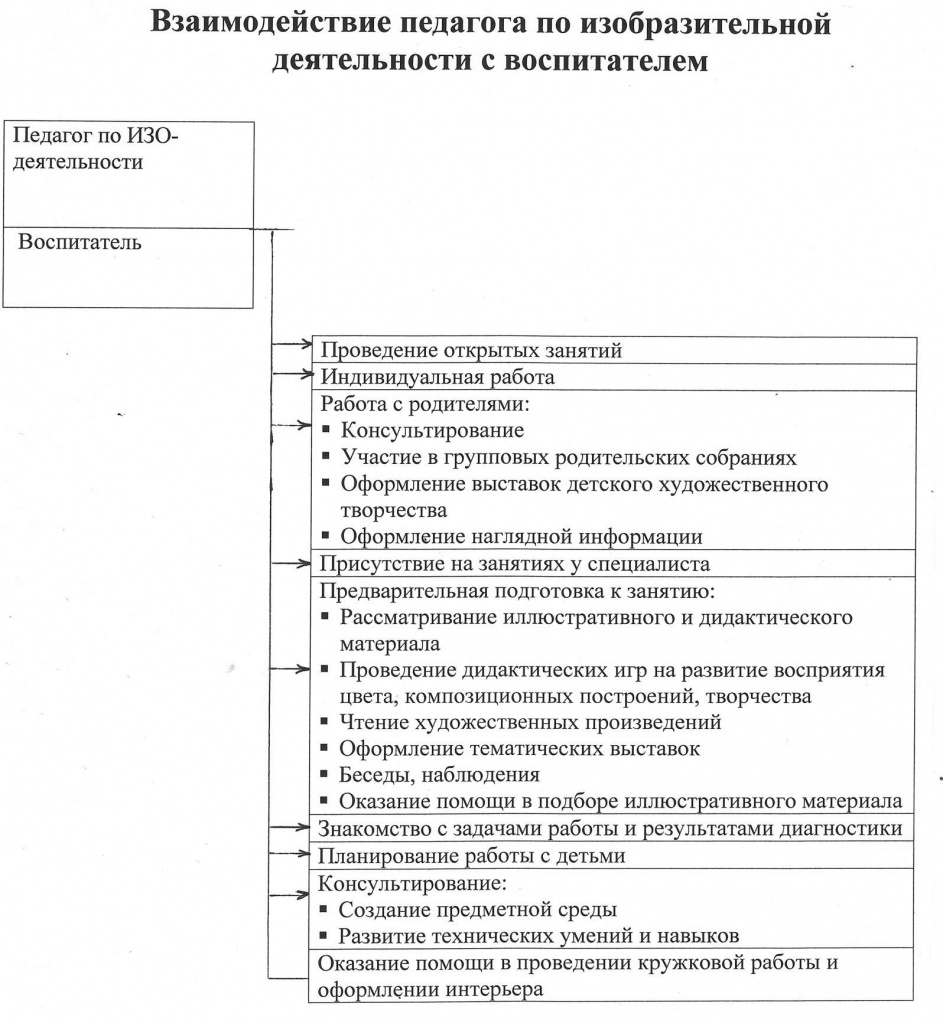 Перспективный план работы с родителями по изобразительной деятельности.Формы взаимодействия с семьями воспитанников. Использование стендов, стеллажей для демонстрации работ по рисованию,лепке с последующим индивидуальным комментированием результатов детской   деятельности.  Демонстрация фотоматериалов с изображением результатов конструирования детей из различных материалов с последующим индивидуальным комментированием результатов детской деятельности.  Организация поквартальных выставок детских работ по свободной (самостоятельной) деятельности.  Организация Интернет - выставок с детскими работами.Открытые занятия. Консультации для родителей.  Мастер – класс.Сентябрь.
Работа с родителями 
Консультация для родителей: «Как научить ребенка оценивать свои рисунки». (ст.гр)(Источник: Дошкольное воспитание №6 1996 стр.35).Беседа на тему: «Искусство русской глиняной игрушки». (ср.гр)(Журнал «Дошкольное воспитание» №9, 1989 г. Стр.43)Консультация для родителей: «Подготовка к продуктивным видам деятильности в раннем возрасте». (1 мл.гр)(Источник: Воспитатель ДОУ №5/2016)Октябрь
Работа с родителями 
Анкетирование родителей на тему: «Что рисует ваш ребенок». (ст.гр и подг.гр.)Беседа с родителями на тему: «Как развивать воображение в рисовании». (ст.гр и подг.гр.)(Источник: Дошкольное воспитание №6 1993 стр.40)Консультация на тему: «Приобщение к нетрадиционной технике рисования» (фитодизайн). (ср.гр)Ноябрь

Работа с родителями
Индивидуальная беседа на тему: «О развитии способностей к изобразительной деятельности». (под.гр)Оформление выставки«Золотая осень». (ср.гр)Провести анкетирование родителей на тему: «Что рисует ваш ребенок?». (под.гр).Консультация для родителей: « Роль рисования в жизни ребёнка» (1 мл.гр)Декабрь
Работа с родителями
Беседа на тему: «Природа цвета и цвет природы». (ср.гр)Источник: Дошкольное воспитание №10 2002 г Стр.72Организовать мастер-класс для родителей по объёмному оригами «Ёлочка красавица, ты нам очень нравишься» (ст.гр).Январь

Работа с родителями
Консультация для родителей: «Как занять ребенка». (1 мл.гр)(Источник: Дошкольное воспитание №2) 1992 стр.68; №5 1992 стр.47).Семинар -практикум для родителей «Волшебство в оттенках». (под.гр)   Февраль
Работа с родителями
Подготовить и провести выставку совместного творчества детей и родителей на тему «Папа, мама, я - дружная семья». (ст.гр и подг.гр.) Индивидуальная беседа на тему: «Использование различного материала в изобразительной деятельности»(Источник: «Рисование с детьми дошкольного возраста» под ред. Т. Казаковой). (ср.гр)Консультация для родителей: «Ознакомление старших дошкольников с декоративно-прикладным искусством» (ст.гр)(Источник: Воспитатель ДОУ №4/2016)Март

Работа с родителями
Беседа на тему: «Лепим и расписываем по - гжельски». (ср.гр) (Источник: Дошкольное воспитание №1 / 97, стр.22).Консультация для родителей: «Мультипликация и развитие выразительности образа в сюжетном рисовании». (под.гр).(Источник: Воспитатель ДОУ №3/2016)Апрель

Работа с родителями
Консультация для родителей: «О взаимосвязи игры и изобразительной деятельности». (Источник: Дошкольное воспитание №6 / 97 стр.25) (мл.гр)Консультация для родителей: «Цветы в изобразительном творчестве детей» (ст.гр)(Источник: Воспитатель ДОУ №3/2016)Май Работа с родителями
Индивидуальная беседа: «Ознакомление дошкольников с пейзажной живописью, как часть эстетического и художественного восприятия». (Источник: Дошкольное воспитание №9 /99 стр.69). (ст.гр и под.гр)                                                                                                                        Анкетирование родителей на тему: «Рисунок моей семьи»». (подг.гр.)Оформление выставки «Цветочная фантазия» (ср.гр и мл.гр)Коррекционная работа с воспитанниками ОВЗ.Одной из перспективных задач современной педагогике является создание образовательной среды, обеспечивающей доступность качественного образования детей с ограниченными возможностями здоровья, ОВЗ и обеспечения их социализации.В соответствии с Конституцией Российской Федерации и Законом от 10.07.1992 № 3266-1 «Об образовании» эти дети имеют равные со всеми права наобразование.Основная задача коррекционно-педагогической работы — создание условий для всестороннего развития ребенка с ОВЗ в целях обогащения его социального опыта и гармоничного включения в коллектив сверстников. Охарактеризуем основные образовательные области. При подготовки таких детей с отклонениями в развитии к школьному обучению используется технология поэтапного систематического обучения, которая разработана в программе ДОУ и состоит из разделов: -работа с детьми,-работа с родителями.В тех случаях, когда программа не может быть полностью освоена детьми с ОВЗ, проектированы индивидуальные программы воспитания и обучения. При проектировании индивидуальной программы учитывались следующие принципы: • принцип ориентации на возможности дошкольников, то есть индивидуально-психологические, клинические особенности детей с ОВЗ; • принцип дозированной объема изучаемого материала. В связи с замедленным темпом усвоения необходима регламентация объема программного материала по всем разделам программы и более рациональному использованию времени для изучения определенных тем; • принцип линейности и концентричности. При линейном построении программы темы следует располагать систематически, последовательно по степени усложнения и увеличения объема; при концентрическом построении программы материал повторяется путем возвращения к пройденной теме. Это дает возможность более прочного усвоения материала. • принцип междисциплинарного подхода. Разнообразие индивидуальных характеристик детей требует комплексного, междисциплинарное- го подхода к определению и разработке методов и средств воспитания и обучения.• принцип вариативности в организации процессов обучения и воспитания. Включение в инклюзивную группу детей с различными особенностями в развитии предполагает наличие вариативной развивающей среды, т. е. необходимых развивающих и дидактических пособий, средств обучения, без барьерной среды, вариативной методической базы обучения и воспитания и способность педагога использовать разнообразные методы и средства работы как по общей, так и специальной педагогике; • принцип партнерского взаимодействия с семьей. Усилия педагогов будут эффективными, только если они поддержаны родителями, понятны им и соответствуют потребностям семьи. Задача специалиста — установить доверительные партнерские отношения с родителямиили близкими ребенка, внимательно относиться к запросу родителей, к тому, что, на их взгляд, важно и нужно в данный момент ребенку, договориться о совместных действиях, направленных на поддержку ребенка; • принцип динамического развития образовательной модели детского сада. Модель детского сада может изменяться, включая новые структурные подразделения, специалистов, развивающие методы и средства. Основная цель образовательного учреждения в процессе становления инклюзивной практики — обеспечение условий для совместного воспитания и образования нормально развивающихся детей и детей с ОВЗ, т.е. с разными образовательными потребностями • принцип инвариантности, предполагающий видоизменение содержания программы, комбинирование разделов, в отдельных случаях изменение последовательности в изучении тем, введение корректировки.Основная задачей в области «Художественно-эстетическое развитие» является формирование у детей эстетического отношения к миру, накопление эстетических представлений и образов, развитие эстетического вкуса, художественных способностей, освоение различных видов художественной деятельности. В этом направлении решаются как общеобразовательные, так и коррекционные задачи, реализация которых стимулирует развитие у детей с ОВЗ сенсорных способностей, чувства ритма, цвета, композиции; умения выражать в художественных образах свои творческие способности.Основные направления работы в данной образовательной области: «Художественное творчество». Основная цель — обучение детей созданию творческих работ. Специфика методов обучения различным видам изобразительной деятельности детей с ограниченными возможностями здоровья должна строиться на применении средств, отвечающих их психофизиологическим особенностям. Лепка способствует развитию мелкой моторики рук, развивает точность выполняемых движений, в процессе работы дети знакомятся с различными материалами, их свойствами. Рисование направлено на развитие манипуляторной                деятельности и координации рук, укрепление мышц рук. В зависимости от степени сохранности зрения, слуха, двигательной сферы ребенка и его интеллектуальных и речевых возможностей, следует подбирать разноплановый инструментарий, максимально удобный для использования (величина, форма, объемность, цвет, контрастность), продумывать способы предъявления материала (показ, использование табличек с текстом заданий или названий предметов, словесно-жестовая форма объяснений, словесное устное объяснение); подбирать соответствующие формы инструкций. Важным компонентом успешного включения ребенка с ОВЗ в среду здоровых сверстников является подготовка педагогов к интегративному процессу с помощью обучающих программ повышения квалификации для специалистов дошкольных учреждений, программ повышения родительской компетентности. Включение родителей в совместную деятельность со специалистами, педагогами предполагает поэтапное обучение родителей педагогическим технологиям, так как они выступают основными заказчиками образовательных услуг для своих детей с ОВЗ. Задача родителей заключается в организации жизни ребенка таким образом, чтобы он мог ощущать свою принадлежность к обществу.Программно-методическое обеспечение.Методические пособияОт рождения до школы. Основная общеобразовательная программа дошкольного образования / Под ред. Н. Е. Вераксы, Т. С. Комаровой, М. А. Васильевой. - М.: Мозаика-Синтез, 2010.Баранова Е, В., Савельева А. М. От навыков к творчеству: обучение детей 2-7 лет технике рисования. — М.: Мозаика-Синтез, 2009-2010.Комарова Т. С. Занятия по изобразительной деятельности во второй младшей детского сада. Конспекты занятий. — М.: Мозаика-Синтез, 2011. Комарова Т. С. Занятия по изобразительной деятельности в средней группе детского сада. Конспекты занятий. — М.: Мозаика-Синтез, 2011.Комарова Т. С. Занятия по изобразительной деятельности в старшей группе детского сада. Конспекты занятий. — М.: Мозаика-Синтез, 2011.Комарова Т. С. Занятия по изобразительной деятельности в подготовительной к школе группе детского сада. Конспекты занятий. — М.: Мозаика-Синтез, 2011.Комарова Т. С. Изобразительная деятельность в детском саду. — М.: Мозаика- Синтез, 2006-2010.Комаро ва Т. С. Детское художественное творчество. — М.: Мозаика-Синтез, |К-2010.Комарова Т. С. Школа эстетического воспитания. — М.: Мозаика-Синтез,Комарова Т. С, Савенков А. И. Коллективное творчество дошкольников. М., 2005.Комарова Т. С, Филлипс О. Ю. Эстетическая развивающая среда. — М., 2005.Комарова Т.С, М.Б.Зацепина. Интеграция в системе воспитательно-образовательной работы детского сада. - М.: Мозаика-Синтез, 2010.Народное искусство в воспитании детей / Под ред. Т. С. Комаровой. - М, 2005. Голоменникова О. А. Радость творчества. Ознакомление детей 5-7 лет с народным искусством. — М.: Мозаика-Синтез, 2005-2010.Чалеэова Н. Б. Декоративная лепка в детском саду / Под ред. М. Б. Зацепиной . М., 2005.Наглядно-дидактические пособияСерия «Мир в картинках»Филимоновская народная игрушка. — М.: Мозаика-Синтез, 2005-2010.Городецкая роспись по дереву. — М, Мозаика-Синтез, 2005-2010.Полхов-Майдан. - М.: Мозаика-Синтез, 2005-2010.	:iКаргополь —народная игрушка. —М, Мозаика-Синтез, 2005-2010.Дымковская игрушка. - М.: Мозаика-Синтез, 2005-2010.Хохлома, —М.: Мозаика-Синтез, 2005-2010.Гжель. - М.: Мозаика-Синтез, 2005-2010.Плакаты большого форматаГжель. Изделия. —М.: Мозаика-Синтез, 2010. Гжель. Орнаменты. —М.: Мозаика-Синтез, 2010. Полхов-Майдан. Изделия. —М.: Мозаика-Синтез, 2010. Полхов-Майдан. Орнаменты. —М.: Мозаика-Синтез, 2010. Филимоновская свистулька. — М.: Мозаика-Синтез, 2010. Хохлома. Изделия. — М.: Мозаика-Синтез, 2010. Хохлома. Орнаменты. — М.: Мозаика- Синтез, 2010.Рабочие тетрадиВолшебный пластилин. — М.: Мозаика-Синтез, 2005—2010. Городецкая роспись. — М.: Мозаика-Синтез, 2005-2010. Дымковская игрушка. — М.: Мозаика-Синтез, 2005-2010. Филимоновская игрушка. —М.: Мозаика-Синтез, 2005-2010. Хохломская роспись, —М.: Мозаика-Синтез, 2005-2010,Простые узоры и орнаменты. — М.: Мозаика-Синтез, 2005-2010.	Узоры Северной Двины. —М.; Мозаика-Синтез, 2005-2010.Сказочная Гжель. —M.: Мозаика-Синтез, 2005-2010,Смешные игрушки из пластмассы. — М.: Мозаика-Синтез, 2005-2010. Тайны бумажного листа. — М.: Мозаика-Синтез, 2005—2010. Секреты бумажного листа. — М.: Мозаика-Синтез, 2005-2010.Средства обучения и воспитания Большая роль в эффективности качества воспитательно-образовательного процесса детского сада отводится материально-техническому обеспечению ДОУ и оснащённости образовательного процесса.Материал для продуктивной деятельности:  Краски гуашь (по количеству детей)  Краски акварельные (по количеству детей)  Кисти № 3 (по количеству детей)  Кисти № 5 (по количеству детей) Кисти (щетина) №4 (по количеству детей) Кисти (щетина) №5 (по количеству детей) Подставки под кисточки (по к5оличеству детей)МольбертыСтакан непроливайка (по количеству детей)  Пластилин (по количеству детей)  Тесто. Глина. Доски для работы с пластилином (по количеству детей)Стеки, зубочистки  Цветная бумага для ксерокопий.  Бумага для рисования Бумага для акварели.Ватман.  Картон белый   Карандаши цветные (по количеству детей)  Карандаши простые (по количеству детей)  Фломастеры  Х/б салфетки для рук.Восковые мелкиСтеки ( по количеству детей).  Ватные палочки, губки.  Трафареты, штампы.Валики для рисования  Прищепки декоративные. Бросовый материал. Природный материал.ТСО  Компьютер. Ноутбук. Проектор.  Экран. Доска.Список литературы:1.ОСНОВНАЯ ОБРАЗОВАТЕЛЬНАЯ ПРОГРАММА ДОШКОЛЬНОГО ОБРАЗОВАНИЯ « ОТ РОЖДЕНИЯ ДО ШКОЛЫ», МОСКВА МОЗАИКА-СИНТЕЗ 2010, Под ред. Н.Е. Вераксы, Т.С. Комаровой, М.А. Васильевой.2. Бурганова Р.А. «Татарский орнамент в изобразительной деятельности», Казань, 2002г.3. Вариативная часть программы составленной на основе региональной программе дошкольного образования Р.К. Шаеховой.4.  Казакова Р.Г.  «Рисование с детьми дошкольного возраста. Нетрадиционные техники, планирование, конспекты занятий», ТЦ Сфера, М, 2007 г.5. Д.Н. Колдина «Рисование с детьми 4-5 лет. Конспекты занятий», М, Мозаика – Синтез, 2011 г.6. Д.Н. Колдина «Лепка с детьми 4-5 лет. Конспекты занятий», М, Мозаика – Синтез, 2011 г.7. Комарова Т.С. Занятия по изобразительной деятельности в детском саду: Кн. для воспитателя детского сада. – 3-е изд., перераб. и доп..-М.: Просвещение, 1991.8. Т.С. Комарова «Занятия по изобразительной деятельности в средней группе детского сада», Мозаика – Синтез, М, 2011 9. Лыкова И.А. Изобразительная деятельность в детском саду: планирование, конспекты занятий, методические рекомендации. Карапуз, Дидактика, ТЦ Сфера, М, 2007Приложение.Перспективное планирование занятий понетрадиционным художественно – графическим техникам рисованияв первой младшей группе на квартал.СЕНТЯБРЬОКТЯБРЬПерспективное планирование по нетрадиционной технике рисованияво второй младшей группе.СентябрьОктябрьНоябрьДекабрьЯнварьФевральМартАпрельМайПерспективное планирование занятий  по нетрадиционной технике рисованияв старшей группеДекабрьЯнварьФевральМартАпрельМайПерспективное планирование по  по нетрадиционной технике рисования в подготовительной группе.НОЯБРЬПРИНЯТО:                                               на педагогическом совете МКДОУ д/с № 436  Протокол № ______от «_____»__________ 2023 г.УТВЕРЖДАЮ:                                                           Заведующий МКДОУ д/с № 436                                                            ____________ Е. Н. Елизарьева                                   Приказ № _______                                                   от «____»___________2023 г.«Физическая культура»Развитие мелкой моторики, ориентировка в пространстве«Здоровье»Воспитание культурно-гигиенических навыков, цветотерапия, арттерапия, формирование начальных представлений о здоровом образе жизни«Коммуникация»Развитие свободного общения со взрослыми и детьми по поводу процесса и результатов продуктивной деятельности, практическое овладение воспитанниками нормами речи«Познание»Сенсорное развитие, формирование целостной картины мира, расширение кругозора в сфере изобразительного искусства, творчества, формирование элементарных математических представлений«Социализация»Формирование гендерной, семейной принадлежности, патриотических чувств, чувства принадлежности к мировому сообществу«Музыка»Использование музыкальных произведений для обогащения содержания области, развитие детского творчества, приобщение к различным видам искусства«Труд»Формирование трудовых умений и навыков, воспитание трудолюбия, воспитание ценностного отношения к собственному труду, труду других людей и его результатам«Чтение художественной литературы»Использование художественных произведений для обогащения содержания области, развитие детского творчества, приобщение к различным видам искусства, развитие художественного восприятия и эстетического вкуса.«Безопасность»Формирование основ безопасности собственной жизнедеятельности в различных видах продуктивной деятельностиТема Развернутое содержание работыПериод Варианты итоговых мероприятий1. Детский сад Адаптировать детей к условиям детского сада. Познакомить с детским садом как ближайшим социальным окружением ребенка. Познакомить с детьми, с воспитателем. Формировать положительные эмоции к детскому саду, взрослым, детям.1-15 сентябряЗаполнение документов по адаптации детей к ДОУмониторинг2. Осень1- сезонные изменения2- овощи3- ягоды, грибы4- домашние животные и птицы5- звери и птицы лесаФормировать элементарные представления об осени. Дать первичные представления о сборе урожая, о некоторых овощах, ягодах, грибах.Расширять знания о домашних животных и птицах. Знакомить с особенностями поведения лесных зверей и птиц осенью.15 сентября-20 октябряПраздник «Осень».Выставка детского творчества3. Я в мире человек1- части тела2- моя семьяДать представление о себе как о человеке; об основных частях тела человека, их назначении. Закреплять знание своего имени, имен членов семьи. Формировать навык называть воспитателя по имени и отчеству.21-30 октябряЧаепитие с родителями. Создание фотоальбома «Наша группа»4. Мой дом1- мебель, посуда2- дом, улицаДом, мебель, посуда. Объекты города (улица, дом, больница, магазин)1 ноября-15 ноябряРолевая игра «Дочки-матери», «Строим дом».Выставка детского творчества.5. Транспорт. Профессии. 1- транспорт2- профессииЗнакомить с транспортом, «городскими» профессиями (врач, продавец, полицейский, шофер)16 ноября-5 декабряТематическое развлечение.Выставка детского творчества6. Новогодний праздникОрганизовать все виды детской деятельности вокруг темы Нового года и новогоднего праздника6 декабря-30 декабряНовогодний утренник7.Зима 1- сезонные изменения2- одежда людей3- домашние животные и птицы4- лесные звери зимойФормировать элементарные представления о зиме (сезонные изменения в природе, одежде людей, на участке детского сада). Расширять знания о домашних животных и птицах. Знакомить с некоторыми особенностями поведения лесных зверей и птиц зимой.11 января-10 февраляТематическое развлечение.Выставка детского творчества8. Мамин деньОрганизовать все виды детской деятельности вокруг темы семьи, любви к маме и бабушке.11 февраля-7 мартаМамин праздник9. Игрушки 1- игрушки2-песенки, потешкиЗнакомить с игрушками, народными игрушками. Знакомить с устным народным творчеством(песенки, потешки). Использовать фольклор при  организации всех видов детской деятельности.9-20 мартаИгры-забавы.Праздник народной игрушки.10.Весна1- сезонные изменения2- овощи3- фрукты4- домашние животные и птицы5- звери и птицы лесаФормировать элементарные представления о весне(сезонные изменения в природе, одежде людей, на участке детского сада). Расширять знания о домашних животных и птицах. Знакомить с некоторыми особенностями поведения лесных зверей и птиц веной.21 марта-30 апреляТематическое развлечение. Выставка детского творчества.11.Скоро лето1- сезонные изменения, растения2- животные, животные жарких странФормировать элементарные представления о лете. Расширять знания о домашних животных и птицах, об овощах, фруктах, ягодах. Знакомить с некоторыми особенностями поведения лесных зверей и птиц летом. Познакомить с некоторыми животными жарких стран.1-31 мая15- 30 маяТематическое развлечение. Выставка детских работМониторинг Тема Развернутое содержание работыПериод Варианты итоговых мероприятий1. Детский сад 1- работники д/с2- правила поведения в д/сПродолжить знакомство с детским садом как ближайшим социальным окружением ребенка (воспитатель, помощник воспитателя, музыкальный руководитель, врач, дворник), предметное окружение, правила поведения в детском саду, взаимоотношения со сверстниками.1-15 сентябряРазвлечение для детей, подготовленное воспитателем (с участием родителей)Мониторинг 2. Я и моя семья1- части тела, уход 2- имя, фамилия, принадлежность к полуФормировать начальные представления о здоровом образе жизни. Формировать образ Я. Формировать элементарные навыки ухода за лицом и телом. Развивать представления о своем внешнем облике. Развивать гендерные представления. Формировать умение называть свои имя, фамилию, имена членов семьи, говорить о себе в первом лице. Развивать представления о своей семье.16 -25сентябряСпортивное развлечение3. Осень1- сезонные изменения2- урожай3- профессии, поведение в природе4- домашние животные и птицы5- звери и птицы лесаРасширять представления об осени, о времени сбора урожая о сборе, о некоторых овощах, фруктах, ягодах, грибах. Знакомить  с сельскохозяйственными профессиями, правилами безопасного поведения в природе. Развивать умения замечать красоту природы, вести наблюдения за погодой.Расширять знания о домашних животных и птицах. Знакомить с особенностями поведения лесных зверей и птиц осенью.26сентября-30 октябряПраздник «Осень».Выставка детского творчества4. Мой дом, мой город1- мебель, посуда2-бытовые приборы 3- дом, улицаДом, мебель, посуда, бытовые приборы. Знакомить с родным городом, его названием, основными достопримечательностями.1 ноября-20 ноябряРолевая игра «Дочки-матери», «Строим дом».Выставка детского творчества.5.Профессии. Транспорт1- транспорт2- профессии3- правила дорожного движенияЗнакомить с видами транспорта, с правилами поведения в городе, с элементарными правилами дорожного движения.  Знакомить с «городскими» профессиями(милиционер, продавец, парикмахер, шофер, водитель автобуса).20ноября-5 декабряСюжетно-ролевая игра по правилам дорожного движения.Выставка детского творчества6. Новогодний праздникОрганизовать все виды детской деятельности вокруг темы Нового года и новогоднего праздника.6 декабря-30 декабряНовогодний утренник7.Зима 1- сезонные изменения2- одежда людей, виды спорта3- безопасное поведение, экспериментирование4- домашние животные, лесные звери зимойРасширять представления о зиме. Расширять представления о сезонных изменениях в природе. Знакомить с зимними видами спорта. Формировать представление о безопасном поведении зимой. Формировать исследовательский и познавательный интерес в ходе экспериментирования с водой и льдом. Воспитывать бережное отношение к природе, замечать красоту зимней природы.  Формировать первичные представления о местах, где всегда зима.11 января-10 февраляТематическое развлечение.Выставка детского творчества8. День защитника ОтечестваОсуществлять патриотическое воспитание. Знакомить с «военными» профессиями. Воспитывать любовь к Родине. Формировать первичные гендерные представления.11-23 февраляСоздание в группе макета(с участием взрослых)9. Мамин деньОрганизовать все виды детской деятельности вокруг темы семьи, любви к маме и бабушке. Воспитывать уважение к воспитателям24 февраля-7 мартаМамин праздник10. Игрушки, народная игрушка 1- игрушка2- народная игрушка, фольклор3- народные промыслы, фольклорРасширять представление об игрушках, народных игрушках. Знакомить с народными промыслами. Продолжать знакомить с устным народным творчеством, знакомить с народными промыслами. Использовать фольклор при организации всех видов детской деятельности.9-25 мартаФольклорный праздник. Выставка детского творчества11.Весна1- сезонные изменения2- овощи, фрукты3- домашние животные и птицы4- звери и птицы леса5- насекомыеРасширять представления о весне. Воспитывать бережное отношение к природе, умение замечать красоту весенней природы. Расширять представления о сезонных изменениях. Расширять представления о простейших связях в природе.25марта-30 апреляТематическое развлечение. Выставка детского творчества.12.Скоро лето1- сезонные изменения, растения2- животные, насекомые, экспериментированиеРасширять представления о лете, о сезонных изменениях. Формировать элементарные представления о садовых и огородных растениях. Формировать исследовательский и познавательный интерес в ходе экспериментирования с водой и песком. Воспитывать бережное отношение к природе, умение замечать красоту летней природы.1-31 мая15- 30 маяТематическое развлечение. Выставка детских работМониторинг Тема Развернутое содержание работыПериод Варианты итоговых мероприятий1. Детский сад Развивать у детей познавательную мотивацию, интерес к книге. Формировать дружеские, доброжелательные отношения между детьми. Продолжать знакомить с детским садом как ближайшим социальным окружением ребенка..расширять представления о сотрудниках д/с.1-15 сентябряРазвлечение для детей, подготовленное воспитателем (с участием родителей)Мониторинг 2. Я в мире человекРасширять представления о здоровом образе жизни. Формировать образ Я. Формировать элементарные навыки ухода за лицом и телом. Развивать представления о своем внешнем облике. Развивать гендерные представления. Закреплять знания о своей семье: называть свои имя, фамилию, имена членов семьи, знакомить с профессиями родителей.16 -25сентябряСпортивное развлечениеДень здоровья3. ОсеньРасширять знания детей об осени. Знакомить с сельскохозяйственными профессиями. Дать знания о правилах безопасного поведения в природе. Формировать обобщенные представления об осени как времени года, приспособленности растений и животных к изменениям в природе, явлениях природы, учить вести сезонные наблюдения. Формировать элементарные экологические представления.26сентября-30 октябряПраздник «Осень».Выставка детского творчества4. Мой город, моя страна.Знакомить с родным городом. Формировать начальные представления о родном крае, его истории и культуре. Воспитывать любовь к родному краю. Познакомить с некоторыми выдающимися людьми прославившими Россию (писатели, художники)1 ноября-20 ноябряРолевая игра «Дочки-матери», «Строим дом».Выставка детского творчества.5. Транспорт.Профессии.Расширять представления о видах транспорта и его назначении. Расширять представления о правилах дорожного движения, о правилах поведения в городе. Расширять представления о профессиях.20ноября-5 декабряСюжетно-ролевая игра по правилам дорожного движения.Выставка детского творчества6. Новогодний праздникОрганизовать все виды детской деятельности вокруг темы Нового года и новогоднего праздника6 декабря-30 декабряНовогодний утренник7.ЗимаРасширять представления детей о зиме. Развивать умение устанавливать простейшие связи между явлениями живой и неживой природы. Развивать умение вести сезонные наблюдения, замечать красоту природы. Знакомить с зимними видами спорта. Безопасное поведение людей зимой. Формировать исследовательский и познавательный интерес в ходе экспериментирования. Расширять представления о местах, где всегда зима, о животных Арктики и Антарктики.11 января-18 февраляТематическое развлечение.Выставка детского творчества8. День защитника ОтечестваЗнакомить детей с «военными» профессиями, с военной техникой, с Флагом России. Воспитывать любовь к родине. Осуществлять гендерное воспитание. Приобщать к русской истории через знакомство с былинами.11-23 февраляСоздание в группе макета (с участием взрослых)9. Мамин деньОрганизовать все виды детской деятельности вокруг темы семьи любви к маме, бабушке. Воспитывать уважение к воспитателям.Расширять гендерные представления23 февраля-7 мартаМамин праздник10. Игрушки, народная игрушка Расширять представления о народной игрушке. Знакомить с народными промыслами. Продолжать знакомитьс устным народным творчеством. Использовать фольклор при организации всех видов детской деятельности.9-25 мартаФольклорный праздник. Выставка детского творчества11.ВеснаРасширять представления детей о весне. Развивать умение устанавливать простейшие связи между явлениями живой и неживой природы, вести сезонными наблюдения.Расширять представления о правилах безопасного поведения на природе. Воспитывать к ней бережное отношение. Формировать элементарные экологические представления. Формировать представления о работах, проводимых в саду и на огороде.25марта-30 апреляТематическое развлечение. Выставка детского творчества.12. День победыВоспитывать детей в духе патриотизма, любви к Родине.Формировать знания о героях Великой Отечественной войны, о победе нашей страны в войне27апреля-8 маяТематическое развлечение.Выставка детского творчества13.Скоро летоФормировать у детей обобщенные представления о лете как времени года; признаках лета. Знакомить с летними видами спорта. Формировать представление о безопасном поведении в лесу.1-31 мая15- 30 маяТематическое развлечение. Выставка детских работМониторинг Тема Развернутое содержание работыПериод Варианты итоговых мероприятий1.День знаний Детский садРазвивать познавательную мотивацию, интерес к школе, книгам. Формировать дружеские, доброжелательные отношения между детьми.Продолжать знакомить с детским садом как ближайшим социальным окружением, расширять представления о профессиях сотрудников детского сада.1-15 сентябряЭкскурсия в библиотеку, по школе.Тематическое развлечениеМониторинг 2. Я вырасту здоровымРасширять представления о здоровом образе жизни. Воспитывать стремление вести здоровый образ жизни. Формировать положительную самооценку. Закреплять знание домашнего адреса и телефона, имен и отчеств родителей, их профессий. Расширять знания детей о самих себе, о своей семье.16 -25сентябряСпортивное развлечение3. ОсеньРасширять знания детей об осени. Продолжать знакомить с сельскохозяйственными профессиями. Закреплять знания о правилах безопасного поведения в природе. Формировать обобщенные представления об осени как времени года, приспособленности растений и животных к изменениям в природе, явлениях природы. Дать первичные представления об экосистемах, природных зонах. Расширять представления о неживой природе.26сентября-30 октябряПраздник «Осень».Выставка детского творчества, создание макетов.4. День народного единстваРасширять представления о родной стране, о государственных праздниках; вызвать интерес к истории своей страны; воспитывать чувство гордости за свою страну, любви к ней. Знакомить с историей России, гербом, флагом, мелодией гимна. Рассказывать о людях, прославивших Россию, о том, что Россия многонациональная страна, Москва-столица родины. Знакомить с историей родного города.1 ноября-20 ноябряТематическое развлечение.Выставка детского творчества.5.Профессии. ТранспортЗнакомить с видами транспорта, с правилами поведения в городе, с элементарными правилами дорожного движения.  Знакомить с «городскими» профессиями(милиционер, продавец, парикмахер, шофер, водитель автобуса и другие).Знакомить с достопримечательностями родного города.20ноября-5 декабряТематическое развлечение по правилам дорожного движения.Выставка детского творчества6. Новогодний праздникПривлекать к активному разнообразному участию в подготовке к празднику, его проведении. Воспитывать чувство удовлетворения от участия в коллективной предпраздничной деятельности.Закладывать основы праздничной культуры. Вызвать эмоционально положительное отношение к предстоящему празднику, желание активно участвовать в его подготовке. Вызвать стремление поздравить близких с праздником, преподнести подарки, сделанные своими руками. Познакомить с традициями празднования нового года в различных странах6 декабря-30 декабряНовогодний утренник7.Зима Продолжать знакомить детей с зимой как временем года, с зимними видами спорта. Формировать первичный исследовательский и познавательный интерес через экспериментирование. Обогащать знания детей об особенностях зимней природы, особенностях деятельности людей в городе, на селе; о безопасном поведении зимой.11 января-10 февраляТематическое развлечение.Зимняя олимпиада.Выставка детского творчества.8. День защитника ОтечестваПродолжать расширять представления детей о Российской армии. Рассказывать о трудной, но почетной обязанности защищать Родину. Воспитывать в духе патриотизма, любви к Родине. Знакомить с разными родами войск, боевой техникой.Расширять гендерные представления, формировать в мальчиках стремление быть сильными, смелыми, стать защитниками Родины. Воспитывать в девочках уважение к мальчикам как к будущим защитникам Родины.11-23 февраляСпортивное развлечение, тематическое развлечение.9. Мамин день.Организовать все виды детской деятельности вокруг темы семьи любви к маме, бабушке. Воспитывать уважение к воспитателям.Расширять гендерные представления, воспитывать в мальчишках представление о том, что мужчины должны внимательно и уважительно относиться к женщинам. Привлекать детей к изготовлению подарков мамам, бабушкам, воспитателям. Воспитывать бережное и чуткое отношение к самым близким людям, потребность радовать близких добрыми делами.23 февраля-7 мартаМамин праздникВыставка детского творчества.10. Народная культура и традиции Продолжать знакомить детей с народными традициями и обычаями, народным декоративно-прикладным искусством. Расширять представления о народных игрушках. Знакомить с национальным декоративно-прикладным искусством. Рассказывать о русской избе и других строениях, их внутреннем убранстве, предметах быта, одежды.9-25 мартаФольклорный досуг. Выставка детского творчества11.ВеснаФормировать у детей обобщенные представления о весне как времени года, приспособленности растений и животных к изменениям в природе. Расширять знания о характерных признаках весны; о прилете птиц; о связи между явлениями живой и неживой природы и сезонными видами труда; о весенних изменениях в природе.25марта-26 апреляТематическое развлечение. Выставка детского творчества.12. День победыВоспитывать детей в духе патриотизма, любви к Родине. Расширять знания о героях Великой Отечественной войны, о победе нашей страны в войне. Знакомить с памятниками героям Вов.27апреля-8 маяТематическое развлечение.Выставка детского творчества13.Скоро летоФормировать у детей обобщенные представления о лете как времени года; признаках лета. Расширять и обогащать представления о влиянии тепла, солнечного света на жизнь людей, животных и растений; представления о съедобных и несъедобных грибах.1-31 мая15- 30 маяТематическое развлечение. Выставка детских работМониторинг Тема Развернутое содержание работыПериод Варианты итоговых мероприятий1.День знаний Детский садРазвивать познавательный интерес, интерес к школе, к книгам.Закреплять знания детей о школе, о том, зачем нужно учиться, кто и чему учит в школе, о школьных принадлежностях и т.д.Формировать положительное представление о профессии учителя и «профессии» ученика.1-15 сентябряТематическое развлечениеМониторинг 2. Я вырасту здоровымРасширять представления о здоровом образе жизни. Воспитывать стремление вести здоровый образ жизни. Формировать положительную самооценку. Закреплять знание об организме человека. Расширять знания детей о самих себе, о своей семье.16 -25сентябряСпортивное развлечение3. ОсеньРасширять знания детей об осени. Продолжать знакомить с сельскохозяйственными профессиями. Закреплять знания о правилах безопасного поведения в природе. Закреплять знания о временах года, последовательности месяцев в году. Воспитывать бережное отношение к природе Дать представления об экосистемах, природных зонах. Расширять представления о неживой природе. Расширять представления об отображении осени в произведениях искусства, расширять представление о творческих профессиях.26сентября-30 октябряПраздник «Осень».Выставка детского творчества, создание макетов.4. День народного единстваРасширять представления о родной стране, о государственных праздниках; вызвать интерес к истории своей страны; воспитывать чувство гордости за свою страну, любви к ней. Закреплять знания о гербе, флаге, гимне России. Рассказывать о людях, прославивших Россию, о том, что Россия многонациональная страна, Москва-столица Родины. 1 ноября-15 ноябряТематическое развлечение.Выставка детского творчества.5.Мой город, моя странаРасширять представления детей о родном крае. Продолжать знакомить с достопримечательностями региона. Воспитывать любовь к «малой» Родине. Продолжать знакомить с историей родного города. Профессии. Закреплять правила дорожного движения. Рассказать, что на земле много разных стран, необходимо уважать традиции разных народов16ноября-5 декабряТематическое развлечение.Выставка детского творчества6. Новогодний праздникПривлекать к активному разнообразному участию в подготовке к празднику, его проведении. Воспитывать чувство удовлетворения от участия в коллективной предпраздничной деятельности.Закладывать основы праздничной культуры. Вызвать эмоционально положительное отношение к предстоящему празднику, желание активно участвовать в его подготовке. Вызвать стремление поздравить близких с праздником, преподнести подарки, сделанные своими руками. Продолжать знакомить с традициями празднования нового года в различных странах6 декабря-30 декабряНовогодний утренник7.Зима Продолжать знакомить детей с зимой как временем года, с зимними видами спорта. Формировать первичный исследовательский и познавательный интерес через экспериментирование. Обогащать знания детей об особенностях зимней природы, особенностях деятельности людей в городе, на селе; о безопасном поведении зимой. Продолжать знакомить с природой Арктики и Антарктики, животных жарких стран.  Дать представление об особенностях зимы в разных широтах и в разных полушариях Земли.11 января-10 февраляТематическое развлечение.Зимняя олимпиада.Выставка детского творчества.8. День защитника ОтечестваПродолжать расширять представления детей о Российской армии. Рассказывать о трудной, но почетной обязанности защищать Родину. Воспитывать в духе патриотизма, любви к Родине. Знакомить с разными родами войск, боевой техникой.Расширять гендерные представления, формировать в мальчиках стремление быть сильными, смелыми, стать защитниками Родины. Воспитывать в девочках уважение к мальчикам как к будущим защитникам Родины.11-23 февраляСпортивное развлечение, тематическое развлечение.9. Мамин деньОрганизовать все виды детской деятельности вокруг темы семьи любви к маме, бабушке. Воспитывать уважение к воспитателям.Расширять гендерные представления, воспитывать в мальчишках представление о том, что мужчины должны внимательно и уважительно относиться к женщинам. Привлекать детей к изготовлению подарков мамам, бабушкам, воспитателям. Воспитывать бережное и чуткое отношение к самым близким людям, потребность радовать близких добрыми делами.23 февраля-7 мартаМамин праздникВыставка детского творчества.10. Народная культура и традиции Знакомить детей с народными традициями и обычаями.Расширять представления об искусстве, традициях и обычаях народов России. Продолжать знакомить детей с народными песнями, плясками.Расширять представления о разнообразии народного искусства, художественных промыслов.Воспитывать интерес к искусству родного края; прививать любовь и бережное отношение произведениям искусства.9-25 мартаТематический досуг. Выставка детского творчества11.ВеснаФормировать у детей обобщенные представления о весне, приспособленности растений и животных к изменениям в природе.Расширять знания о характерных признаках весны; о прилете птиц; о связи между явлениями живой и неживой природы и сезонными видами труда; о весенних изменениях в природе.25марта-5 апреля и 13апреля-26 апреляТематическое развлечение. Выставка детского творчества.12. День космонавтикиМоя планетаЗемля - наш общий дом. Дать элементарные представления об освоении космоса, о планетах, звездах.6-12 апреляТематическое развлечение13. День победыВоспитывать детей в духе патриотизма, любви к Родине. Расширять знания о героях Вов, о победе нашей страны в войне. Познакомить с памятниками. Рассказывать детям о воинских наградах. Показать преемственность поколений защитников Родины: от былинных богатырей до героев Вов.27апреля-8 маяТематическое развлечение.Выставка детского творчества13.До свиданья детский сад!Здравствуй школа!Организовать все виды детской деятельности на тему прощания с детским садом и поступления в школу.Формировать эмоционально-положительное отношение предстоящему поступлению в 1 класс.10-31 мая15- 30 маяТематическое развлечение. Выставка детских работМониторинг Сентябрь.Сентябрь.Сентябрь.Сентябрь.№занятияНазваниеПрограммное содержаниеСвязь с др. предметами и видами д-ти1Рисование«Лучики для солнышка»Учить замечать следы от карандаша на бумаге, держать карандаш в правой руке, различать желтый цвет, рисовать штрихи и короткие линии.Наблюдения, рассматривание иллюстраций о солнце. Разучивание закличек. 2Лепка«Знакомство с пластилином»Познакомить детей с пластилином и его свойствами; познакомить с правилами работы с этим материалом.Игры с пластилином.3Рисование«Раскрашивание овощей, фруктов»Ознакомление с новым видом рисования – раскрашиванием контурных картинок в раскрасках. Освоение способа сплошной заливки силуэта.Наблюдения, рассматривание иллюстраций. Пение песенок по овощи и фрукты.4Рисование«Падают, падают листья»Создание коллективной композиции «листопад». Продолжение знакомства с краскамиЗнакомство с осенними явлениями. Чтение стихотворений5Лепка«Угостим мышку горошком» Учить отщипывать небольшие комочки, раскатывать его между ладонями круговыми движениями, складывать изделия на дощечку; познакомить с зеленым цветомЧтение стихотворений о горохе. Разучивание песен, потешек.6Рисование«Украсим тарелочку»Совершенствовать умение рисовать пальцем, стараясь равномерно расположить рисунок внутри контура.Рассматривание глиняной посуды. Сюжетно- ролевая игра «магазин»Октябрь.Октябрь.Октябрь.Октябрь.№занятияНазваниеПрограммное содержаниеСвязь с др.предметами и видами д-ти7Рисование«Штанишки для мишки»Закреплять умение рисовать прямые линии, работать красками, правильно держать кисть.Чтение стихотворения Благининой «Мишка», рассматривание иллюстраций книги.8Лепка«Пирожок для котика.»Формовать округлые комочки из теста; вызывать желание лепить.Чтение потешки «Ой ты, котенька коток». Участие в замешивании теста.9Рисование«Шарф для кошки»Учить правильным приемам закрашивания краской, не выходя за контур.В играх учить детей различать величины разных предметов.10Рисование«Вот какие у нас птички»Создание у детей яркого эмоционального отклика на необычный способ создания изображений. Знакомство с возможностью получения образов с помощью отпечатков ладошек.Различные игры-забавы с красками.11Лепка«Крошки для утят.»Учить отщипывать небольшие комочки пластилина, аккуратно укладывать на дощечку готовые изделия.Наблюдения, рассматривание иллюстраций с изображением утки с утятами. 12Рисование«Дождик, чаще, кап-кап-кап»Рисование дождя пальчиками или ватными палочками на основе тучи, изображенной воспитателем.Наблюдения, рассматривание иллюстраций. Ноябрь.Ноябрь.Ноябрь.Ноябрь.№занятияНазваниеПрограммное содержаниеСвязь с др.предметами и видами д-ти13Рисование«Колеса для машины»Учить рисовать предмет круглой формы, правильно держать карандаш, рассматривать работу.Наблюдения на прогулке, рассматривание иллюстраций с изображением машины. 14Лепка“Бублики для кота» Раскатывать палочки между ладонями прямыми движениями рук, соединяя концы палочек, образуя кольцо; развивать мелкую моторику рук.Рассматривать бублики и баранки15Рисование«Вот какие у нас мостики»Создание композиции в сотворчестве с воспитателем: рисование мостиков из 4-5 горизонтальных или дугообразных линий, размещенных близко друг к другу.Конструктивные игры.16Рисование«Петушка накормлю, дам я зернышек ему»Учить пользоваться красками, применять способ рисования пальцем, ритмично наносить отпечаток на бумагу.Разучивание потешки «Петушка накормлю».17Лепка«Миска для собачки (лепка угощения»Раскатывать из пластилина палочки между ладонями прямыми движениями, аккуратно укладывать готовое изделие на дощечку, прививать интерес к лепке.рассматривание иллюстраций, чтение потешек.18Рисование«Цветок для мамочки»Подготовка картинок в подарок мамам на праздник. Освоение техники раскрашивания образа двумя цветами, выделение серединки и лепестков.Игры в кукольном уголкеДекабрь.Декабрь.Декабрь.Декабрь.№занятияНазваниеПрограммное содержаниеСвязь с др.предметами и видами д-ти19Рисование«Раскрасим тигру хвост»Совершенствовать умение работать кистью, учить правильным приемам закрашивания краской.Дидактические игры с геом. фигурами.20Лепка«Заборчик для козлят».Продолжить знакомство с материалом, учить раскатывать из пластилина палочки между ладонями прямыми движениями рук; учить работать коллективно, прививать интерес к лепке.Рассматривание картины из серии: «Домашние животныце». 21Рисование«Вот ежик, ни головы, ни ножек»Создание образа ежика в сотворчестве с педагогом: дорисовывание «иголок» - коротких прямых линий.Обследование резинового ёжика.22Рисование«Дождик ,дождик, веселей»Рисование дождя в виде штрихов или прямых вертикальных и наклонных линий цветными карандашами на основе тучи, изображенной воспитателем.Наблюдения на прогулке, рассматривание иллюстраций.23Лепка«Травка для коровушки.»Продолжать учить раскатывать палочки между ладонями прямыми движениями рук; различать зеленый цвет; аккуратно укладывать готовые изделия на дощечке.Игры в  уголке «Ферма».24Рисование«Снежная улица»Учить ритмичными мазками располагать снежинки в определенных местах листа.Наблюдение на прогулке.Январь.Январь.Январь.Январь.№занятияНазваниеПрограммное содержаниеСвязь с др.предметами и видами д-ти25«Праздничная елочка»Рисование праздничной елочки в сотворчестве с педагогом и другими детьми: проведение кистью прямых линий – «веток» от «ствола».Чтение стихотворения о новогоднем празднике. Рассматривание иллюстраций26Лепка«Пирожки для зверят.»Совершенствовать приемы работы с пластилином; закреплять умение формовать из пластилина округлые комочкиИгры в кукольном уголке.27Рисование«Снежок порхает, кружится»Создание образа снегопада. Закрепление приема рисования пальчиками или ватными палочкамиНаблюдения на прогулке, рассматривание иллюстраций.28Рисование«Угощайся, птичка»Освоение техники раскрашивания контурных картинок.Наблюдения за птицами.29Лепка«Яблочки».Закреплять умение раскатывать пластилин между ладонями и другие ранее приобретенные навыки; продолжать учить различать зеленый, красный, желтый цвета, любоваться готовым изделием.Дидактические игры мячом.30Рисование«Постираем полотенце»Создание композиции на основе линейного рисунка (белье сушится на веревочке)Игры в кукольном уголке.Потешки.Февраль.Февраль.Февраль.Февраль.№занятияНазваниеПрограммное содержаниеСвязь с др.предметами и видами д-ти31Рисование«Украсим платье узором»Учить правильно держать кисточку, ритмично наносить мазки на силуэт платья, проводить прямые и волнистые линии.Рассматривание предметов декоративно- прикладного искусства.32Лепка«Веточки для козы.»Продолжать учить скатывать палочки между ладонями прямыми движениями; закреплять знание о форме разных предметов, аккуратно складывать готовые изделия на дощечкуНаблюдение на прогулке.33Рисование«Баранки – калачи»Освоение техники рисования округлых замкнутых форм. Закрепление рисования кистью и красками.Игры с колесиками, обручами.34Рисование«Красивая чашка»Совершенствовать умение рисовать пальцем, стараясь равномерно расположить рисунок внутри контураРассматривание предметов декоративно- прикладного искусства.35Лепка«Морковка для зайчика.»Вызывать у детей интерес к действиям с пластилином, совершенствовать умение раскатывать пластилин между ладонями прямыми движениями, учить различать красный цвет, воспитывать умение радоваться своим работам.В играх учить детей различать величины разных предметов36Рисование«Вот какой у нас салют»Создание композиции в сотворчестве с воспитателем: рисование огней салюта нетрадиционными приемамиЧтение стихотворения о праздничном салюте. Рассматривание иллюстрацийМарт.Март.Март.Март.№занятияНазваниеПрограммное содержаниеСвязь с др.предметами и видами д-ти37Рисование«Красивый зонтик»Учить правильно держать кисточку, снимать лишнюю краску о край баночки.Рассматривание иллюстраций.38Лепка«Разноцветные шары»Учить различать желтый, красный, синий цвета; закреплять приемы раскатывания пластилина между ладонями; прививать интерес к изобразительной деятельности.Игры с шарами, мячами.39Рисование«Разноцветные колечки»Учить использовать карандаши разных цветов, рисовать предметы круглой формыИгры с колесиками, обручами.40Рисование«Морские волны»Упражнять в рисовании волнистых линий, закреплять умение рисовать карандашом.Рассматривание иллюстраций.41Лепка«Скатывание одного шара для снеговика.»Закреплять умение раскатывать пластилин между ладонями, делать шарики круговыми движениями; учить аккуратно укладывать готовые изделия на дощечку, любоваться готовым изделием.Лепка снеговика на прогулке42Рисование«Цветные мячики»Учить рисовать предметы круглой формы, использовать карандаши разных цветов.Подвижные игры с шарами, мячами.Апрель.Апрель.Апрель.Апрель.№занятияНазваниеПрограммное содержаниеСвязь с др.предметами и видами д-ти43Рисование «Вот какие у нас сосульки»Рисование сосулек красками. Освоение способа рисование вертикальных линий разной длины кисточкой.Наблюдения на прогулке, рассматривание иллюстраций.44Лепка«Снеговик (скатывание большого и маленького шаров)».Совершенствовать умение скатывать шар из пластилина между ладонями круговыми движениями, учить различать белый цвет, поощрять добавление дополнительных деталей к изделию.Лепка снеговика на прогулке45Рисование«Ручейки бегут, журчат»Рисование ручейка в сотворчестве с воспитателем. Освоение способа рисования волнистых линий, размещенных горизонтально.Рассматривание иллюстраций.Разучивание песен.46Рисование «Вот какие у нас цыплятки»Создание выразительных образов желтых цыплят, гуляющих по зеленой травке.Музыкальная игра «Курица и цыплята»47Лепка«Дудочки для ребят.»Закреплять приемы раскатывания пластилина между ладонями прямыми движениями, учит работать аккуратноМузыкальная игра «Весёлая дудочка»48Рисование«Веточка для птички»Учить правильно держать кисточку, обмакивать кисть всем ворсом в краску, упражнять в умении промывать кисть.На прогулке собрать упавшие с деревьев веточки.Май.Май.Май.Май.№занятияНазваниеПрограммное содержаниеСвязь с др.предметами и видами д-ти50Рисование«Бублик»Учить правильно держать кисточку, обмакивать кисть всем ворсом в краску.Игры в кукольном уголке.51Лепка«Ягоды для птичек.»Закреплять умение отщипывать небольшие кусочки пластина от целого куска, раскатывать его между ладонями круговыми движениями.На прогулке покормить птиц, сделать кормушки.52Рисование «Вот какие ножки у сороконожки»Дорисовывание ножек длинной сороконожке. Изображенной воспитателем.Рассматривание иллюстраций. Дидактические игры со шнуровкой.53Рисование«Солнышко-колоколнышко»Создание образа солнца из большого круга и нескольких лучей – прямых линий, отходящих от круга.Дидактические игры на восприятие цвета и формы54Лепка«Палочки для крыши.»Закреплять умение работать с пластилином, раскатывать пластилин между ладонями прямыми движениями, любоваться готовым изделиемИгры с палочками из конструктора.55Рисование «Вот какие у нас флажки»Самостоятельное рисование красивых узоров на флажках разной формы.Дидактические игры с геом. фигурами.№Имя ребенка ФормаИзображение предметовКомпозицияЦветОбщее число балов123-Итого баллов по критериям-Возможное наивысшее число баловКол-во детей х на 3Кол-во детей х на 3Кол-во детей х на 3Кол-во детей х на 3№Имя ребенка ФормаИзображение предметовОбщее число балов123-Итого баллов по критериям-Возможное наивысшее число баловКол-во детей х на 3Кол-во детей х на 3№занятияНазваниеПрограммное содержаниеСвязь с др. предметами и видами деят-тиСентябрьСентябрьСентябрьСентябрь1Рисование «Знакомство с карандашом и бумагой»Учить детей рисовать карандашами. Учить правильно держать карандаш, вести им по бумаге, не нажимая слишком сильно на бумагу и на сжимая его сильно в пальцах. Обращать внимание детей на следы, оставляемые карандашом на бумаге; предлагать провести пальчиком по нарисованным линиям и конфигурациям. Учить видеть сходство штрихов с предметами. Развивать желание рисовать.Игры детей, рассматривание предметов и игрушек, выделение формы, называние цвета, чтение стихов о знакомых детям предметах.2Лепка«Знакомство с глиной, пластилином»Дать детям представление о том, что глина мягкая, из нее можно лепить, можно отщипывать от большого комка маленькие комочки. Учить класть глину и вылепленные изделия только на дощечку, работать аккуратно. Развивать желание лепить.Игра-эксперимент «Из чего глина?»Обследование глиняных игрушек.3Рисование«Идет дождь»Учить детей передавать в рисунке впечатления от окружающей жизни, видеть в рисунке образ явления. Закреплять умение и рисовать короткие штрихи и линии, правильно держать карандаш. Развивать желание рисовать.Наблюдения, рассматривание иллюстраций. Пение песенок по дождь.4Лепка«Палочки»(«Конфетки»)Учить детей отщипывать небольшие комочки глины, раскатывать их между ладонями прямыми движениями. Учить работать аккуратно, класть готовые изделия на доску. Развивать желание лепить.На прогулке собрать упавшие с деревьев веточки.6Рисование«Привяжем к шарикам цветные ниточки»Учить детей правильно держать карандаш, рисовать прямые линии сверху вниз, вести линии неотрывно, слитно. Развивать эстетическое восприятие. Учить видеть в линиях образ предмета.Рассматривание воздушных шаров привязанных на ниточках.7Лепка«Разные цветные мелки» («Хлебная соломка»)Упражнять в лепке палочек приемом раскатывания глины прямыми движениями ладоней. Учить аккуратно работать с глиной, пластилином. Учить работать аккуратно, класть готовые изделия на доску. Развивать желание лепить.Беседа «Откуда глина?», рассматривание иллюстраций поделок-игрушек из глины.8Рисование«Красивые лесенки»Учить детей рисовать линии сверху вниз, проводить их прямо, не останавливаясь. Учить набирать краску на кисть, обмакивать ее всем ворсом в краску, снимать лишнюю каплю, прикасаясь ворсом к краю баночки, промывать кисть в воде, осушать ее легким прикосновением к тряпочке, чтобы набрать краску другого цвета. Продолжать знакомить с цветами. Развивать эстетическое восприятие.Рассматривание лесенки на участке, в физкультурном зале. Уточнять знания детей о цветах в дидактических играх.9Лепка«Бублики» («Баранки»)Продолжать знакомить детей с глиной, учить свертывать глиняную палочку в кольцо (соединять концы, плотно прижимая их друг к другу). Закреплять умение раскатывать глину прямыми движениями, лепить аккуратно. Развить образное восприятие. Вызвать чувство радости от созданных изображений.Рассматривать бублики и баранки.ОктябрьОктябрьОктябрьОктябрь10Рисование«Разноцветный ковер из листьев»Развивать эстетическое восприятие, формировать образные представления. Учить правильно держать кисть, набирать краску, снимать лишнюю каплю о край банки. Учить изображать листочки способом прикладывания ворса кисти к бумагеЗнакомство с осенними явлениями. Чтение стихотворений11Рисование«Цветные клубочки»Учить детей рисовать слитные линии круговыми движениями, не отрывая карандаш от бумаги, правильно держать карандаш, в процессе рисования использовать карандаши разных цветов. Обращать внимание на красоту разнообразных изображений.Игра с наматыванием клубка.12Рисование«Колечки»Учить правильно держать карандаш, передавать округлую форму. Отрабатывать кругообразные движения. Развивать восприятие цвета. Закреплять знание цветов. Пускание мыльных пузырей13Лепка«Колобок»Вызывать у детей желание создавать в лепке образы сказочных персонажей. Закреплять умение лепить предметы округлой формы, раскатывая глину между ладонями круговыми движениями. Закреплять умение аккуратно работать с глиной. Учить полочкой рисовать на вылепленном изображении некоторые детали (глаза, рот)Чтение сказки, рассматривание иллюстрации, Рассматривание игрушки. Проигрывание сценок из сказки14Рисование«Раздувайся пузырь»Учить детей передавать в рисунке образы подвижной игры. Закреплять умение рисовать предметы круглой формы разной величины. Формировать умение рисовать красками, правильно держать кисть. Закреплять знание цветов. Развивать образные представления, воображение.Участие в разнообразных играх.15Лепка«Подарок любимому щенку(котенку)»Формировать образное восприятие и образные представления, развивать воображение. Учить детей использовать ранее приобретенные умения и навыки в лепке. Воспитывать доброе отношение к животным, желание сделать для них что-то хорошее.В играх учить детей различать величины разных предметов.16Лепка по замыслуЗакреплять умение детей передавать в лепке образы знакомых предметов. Учить самостоятельно определять, что хочется слепить, доводить задуманное до конца. Воспитывать умение и желание радоваться своим работамИгры с игрушками, наблюдения на прогулке, Рассматривание иллюстраций.17Рисование по замыслуУчить детей самостоятельно задумывать содержание рисунка. Закреплять ранее усвоенные умения и навыки в рисовании красками. Воспитывать желание рассматривать рисунки и радоваться им. Развивать цветовое восприятие, творчество.Чтение стихотворений об игрушках. Рассматривание иллюстраций.НоябрьНоябрьНоябрьНоябрь18Рисование«Красивые воздушные шары»Учить рисовать предметы круглой формы. Учить правильно держать карандаш, в процессе рисования использовать карандаши разных цветов. Развивать интерес к рисованию. Вызывать положительное эмоциональное отношение к созданным изображениям.Игры с шарами, мячами.19Лепка«Крендельки»Закреплять прием раскатывания глины прямыми движениями ладоней. Учить по-разному свертывать получившуюся колбаску. Формировать умение рассматривать работы, выделять сходство и различия, замечать разнообразие созданных изображений.Игры в кукольном уголке.24Рисование«Разноцветные колеса/обручи»Учить рисовать предметы круглой формы слитными неотрывными движениями кисти. Закреплять умение промывать кисть, промакивать ворс помытой кисти о тряпочку. Развивать восприятие цвета. Закреплять знание цветов. Находить ровные колечки.Игры с колесиками, обручами25Лепка«Пряники»Закреплять умение лепить шарики. Учить сплющивать шар, сдавливая его ладошками. Развивать делать что-либо для других.Сюжетно-ролевая игра «Магазин»26Рисование«Нарисуй что-то круглое»Упражнять в рисовании предметов круглой формы. Закреплять умение пользоваться красками, правильно держать кисть. Учить промывать кисть перед тем, как набрать другую красу, по окончания работы.Рассматривание иллюстраций.27Лепка по замыслуЗакреплять полученные ранее навыки лепки из глины. Учить называть вылепленные предметы. Развивать самостоятельность, творчество.Дидактические игры «Чудесный мешочек»28Рисование«Нарисуй, что хочешь красивое»Вызвать желание рисовать. Развивать умение самостоятельно задумывать содержание рисунка, осуществлять свой замысел. Упражнять в рисовании карандашами. Воспитывать самостоятельность.Рассматривать иллюстрации, чтение стихотворений.29Лепка«Печенье»Закреплять умение раскрывать глину круговыми движениями, сплющивать шарик, сдавливая его ладонями. Развивать желания лепить. Закреплять умение работать с глиной, пластилином.Рассматривание плоских фигур.ДекабрьДекабрьДекабрьДекабрь30Рисование«Снежные комочки, большие и маленькие»Закреплять умение рисовать предметы круглой формы. Учить правильным приемам закрашивания красками (не выходя за контур, проводить кистью сверху вниз или слева направо). Учить повторять изображение, заполнять свободное пространство листа.Игры со снегом, рассматривание иллюстраций.31Лепка«Лепешки, большие и маленькие»Продолжать учить отщипывать большие и маленькие комочки от большого куска глины, раскатывать комочки глины круговыми движениями. Закреплять умение сплющивать шар, сдавливать его ладонями.Разучивание песни «Я пеку,пеку,пеку…»32Лепка«Погремушка»Учить лепить предмет, состоящий из двух частей: шарика и палочки, соединять части, плотно прижимая друг к другу. Упражнять в раскатывании глины прямыми и круговыми движениями ладоней.Рассматривание погремушки.33Рисование«Деревья на нашем участке»Учить создавать в рисовании образ дерева, рисовать предметы, состоящие из прямых вертикальных и наклонных линий, располагать изображения по всему листу бумаги, рисовать крупно во весь лист.Наблюдение на прогулке.34Рисование«Елочка»Учить передавать в рисовании образ елочки. Рисовать предметы, состоящие из линий (вертикальных, горизонтальных или наклонных). Продолжать учить пользоваться красками и кистью (промывать кисть в воде и промокать ее о тряпочку, прежде чем набрать краску одного цвета)Чтение стихотворения о новогоднем празднике. Рассматривание иллюстраций.35Лепка«Башенка/пирамидка из дисков, колец»Продолжать учить раскатывать комочки глины между ладонями круговыми движениями, расплющивать шар между ладонями, составлять предмет из нескольких частей, накладывая одну на другую. Закреплять умение лепить аккуратно.Игры с башенками, сравнения величин.36Рисование«Знакомство с дымковскими игрушками. Рисование узоров»Познакомить с народными дымковскими игрушками. Вызвать радость от рассматривания яркой, нарядной расписной игрушки. Обратить внимание детей на узоры, украшающие игрушки. Учить выделять и называть отдельные элементы узора, их цвет.Рассматривание дымковской игрушки. Линии, пятнышки, точки.37Лепка по замыслуРазвивать умение самостоятельно обдумывать содержание лепки. Упражнять в разнообразных приемах лепки.Игры-развлечения с пластилином: «Долепи меня!» и т.д.ЯнварьЯнварьЯнварьЯнварь38Рисование«Новогодняя елка»Учить передавать в рисунке образ нарядной елочки, рисовать елочку крупно, во весь лист, украшать ее, используя прием примакивания, рисование круглых форм и линий. Развивать эстетическое восприятие, формировать образные представления. Познакомить с розовым и голубым цветами.Отгадывание загадок о ёлочке, о праздновании Нового года.Геометрическая мозаика «Сложи ёлочку»39Рисование«Украсим рукавичку-домик»Учить рисовать по мотивам сказки «Рукавичка», создавать сказочный образ.Чтение сказки «Рукавичка»Разыгрывание сказки «Рукавичка» по ролям.40Лепка«Мандарины и апельсины»Закреплять умение детей лепить предметы круглой формы, раскатывая глину кругообразными движениями между ладонями. Учить лепить предметы разной величины.Дидактическая игра «Угадай на вкус».41Рисование«Украсим дымковскую уточку»Продолжать знакомить с дымковской игрушкой. Учить выделять элементы росписи, наносить их на подготовленную заготовку в виде уточки.Рассматривание дымковской игрушки.42Рисование по замыслуУчить задумывать содержание рисунка, использовать усвоенные приемы рисования. Учить заполнять изображением весь лист.Развлечения с красками.43Лепка«Вкусные гостинцы на день рождения Мишки»Развивать воображение и творчество. Учить использовать знакомые приемы лепки для создания разных изображений. Закреплять приемы лепки.Игры в кукольном уголке.44Лепка«Маленькие куколки гуляют на снежной поляне»Учить создавать в лепке образ куклы. Учить лепить предмет, состоящий из двух частей: столбика (шубка), круглой формы (голова).Уточнения представлений о зимней одежде.45Лепка«Слепи свою любимую игрушку»Учить самостоятельно выбирать содержание лепки, использовать усвоенные ранее приемы лепки. Закреплять умение лепить предметы, состоящие из одной или нескольких частей, передавая их форму и величину.Рассматривание книжных иллюстраций с изображением игрушек.Разучивание стихотворений С.Я. Маршака из серии «Игрушки». ФевральФевральФевральФевраль46Рисование«Мы лепим снеговиков»Вызвать желание создавать в рисунке образы забавных снеговиков. Упражнять в рисовании предметов круглой формы. Продолжать учить передавать в рисунке строение предмета, состоящего из нескольких частей, Закрепление навыка закрашивания круглой формы.Лепка снеговика на прогулке.47Лепка«Воробушки и кот»Продолжать формировать умение отражать в лепке образы подвижной игры. Развивать воображение и творчество.Чтение художественных произведений.48Рисование«Светит солнышко»Учить передавать в рисунке образ солнышка, сочетать округлую форму с прямыми и изогнутыми линиями. Закреплять умение отжимать лишнюю краску о край розетки. Учить дополнять рисунок изображениями, соответствующими теме.Дидактические игры на восприятие цвета и формы.49Лепка«Самолеты стоят на аэродроме»Учить лепить предмет, состоящий из двух частей одинаковой формы, вылепленных из удлиненных кусков глины. Закреплять умение делить комок глины на глаз две равные части, раскатывать их продольными движениями ладонями, сплющивать между ладонями для получения нужной формы.Игры с игрушечным самолетом.Подвижная игра «Самолёты».50Рисование«Самолеты летят»Закреплять умение рисовать предметы, состоящие из нескольких частей, проводить прямые линии в разных направлениях. Учить передавать в рис. Образ предмета.Рассматривание иллюстраций.51Лепка по замыслуРазвивать умение за содержание лепки, доводить замысел до конца.52Рисование «Деревья в снегу»Учить передавать в рис. Картину зимы. Упражнять в рисовании деревьев. Учить располагать на листе несколько деревьев.Экскурсии, рассматривание картин на зимнюю тему.53Лепка«Большие и маленькие птицы на кормушке»Продолжать формировать желание передавать в лепке образы птиц, правильно передавая форму частей тела: головы хвоста. Закреплять приемы лепки.Наблюдения за птицами.МартМартМартМарт54Рисование«Красивые флажки на ниточке»Учить рисовать предметы прямоугольной формы отдельными вертикальными и горизонтальными линиями. Разучивание стихотворения В. Шипулиной «Флажки такие разные».55Лепка«Неваляшка»Учить лепить предмет, состоящий из нескольких частей одинаковой формы, но разной величины, плотно прижимая части друг к другу.Игры с куклами-неваляшками.56Лепка«Маленькая Маша»Учить лепить маленькую куколку. Толстый столбик-шубка, шар-голова. Закреплять умение раскатывать глину.Сюжетно-ролевые игры с куклами.57Рисование«Нарисуйте, кто что хочет красивое»Развивать эстетическое восприятие. Учить видеть и выделять красивые предметы, явления. Закреплять умение работать разными материалами.Дидактическая игра «Чудесный мешочек»58Лепка«Угощенье для кукол»Развивать умение выбирать из названных предметов содержание своей лепки. Воспитывать самостоятельность.Разучивание франц. народной песенки «Ручки, спляшите разок».59Рисование«Книжки-малышки»Учить формообразующими движениями рисование четырехугольной формы. Непрерывным движением руки слева направо, сверху вниз т.д. Уточнить прием закрашивания.Рассматривание и чтение книг60Рисование«Нарисуй что-то прямоугольной формы»Учить самостоятельно задумывать содержание рисунка, применять полученные знания и навыки.Дидактические игры с геом. фигурами.61Лепка«Машенька-неваляшка»Упражнять в изображении предметов, состоящих из частей круглой формы разной величины.Обследование формы игрушки-неволяшки.АпрельАпрельАпрельАпрель62Лепка«Зайчик/кролик»Учить делить комок глины на нужное кол-во частей, при лепке туловища и головы пользоваться приемом раскатывания глины кругообразными движениями.Рассматривание изображений животных леса в детских книжках.63Рисование«Разноцветные платочки сушатся»Упражнять в рисовании знакомых предметов квадратной формы. Закреплять умение аккуратно закрашивать изображения в одном направлении-сверху вниз, не заходя за контур, располагать изображение на всем листе.Рассматривание предметов декоративно- прикладного искусства.64Лепка«Красивая птичка»Учить лепить предмет, состоящий из нескольких частей. Закреплять прием прищипывания кончиками пальцев (клюв, хвостик) Учить лепить по образу народной игрушки (дымковской).Дидактическая игра: «Третий лишний»Декоративное рисование в альбоме «Дымковская игрушка».65Рисование«Скворечник»Учить рисовать предмет, состоящий из прямоугольной формы, круга, прямой крыши, правильно передавать относительную величину предметов.Рассматривание иллюстраций.66Рисование«Красивый коврик»Упражнять в рисовании линий разного характера (прямых, наклонных, волнистых и др.) Учить пересекать линии, украшать квадратный лист бумаги разноцветными линиями в разных направлениях.Рассматривание декоративных изделий.67Лепка«Миски трех медведей»Учить лепить мисочки различного размера, используя прием раскатывания глины кругообразными движениями. Учить сплющивать и оттягивать края мисочки вверх.Чтение сказки «Три медведя», рассматривание иллюстраций.68Рисование«Красивая тележка»Продолжать формировать умение изображать предмет, состоящий из нескольких частей прямоугольной и круглой формы. Упражнять в рисовании красками.Уточнение представления о назначении тележки.69Рисование по замыслуПродолжать формировать умение рисовать предметы прямоугольной и круглой формы. Упражнять формировать умение работать красками.Игры, наблюдения, беседы.70Лепка«Цыплята гуляют»Продолжать развивать формировать умение лепить предметы состоящие из двух частей знакомой формы. Учить изображать детали приемом прищипывания. Включать в коллективную композициюПение песенки «Вышла курочка гулять».МайМайМайМай71Рисование«Картинка о празднике»Продолжать развивать умение на основе полученных впечатлений определять содержание своего рисунка.Составление ритмичных композиций из флажков.72Лепка«Угощение для кукол»Закреплять умение детей отбирать из полученных впечатлений то, что можно изобразить в лепке. Закреплять правильные приемы работы с глиной.Участие в подготовке материала для лепки.73Рисование красками«Одуванчики в траве»Отрабатывать приемы рисования красками. Закреплять умения работать красками.Разучивание стихотворения «Одуванчик», Рассматривание иллюстрации.74Лепка«Утенок»Учить лепить предмет состоящий из нескольких частей, передавая некоторые характерные особенности. Упражнять в приеме прищипывания, оттягивания.Рассматривание изображений водоплавающих птиц из энциклопедий.75Рисование красками по замыслуРазвивать самостоятельность в выборе темы. Учить вносить в рисунок элементы творчества, отбирать для своего рисунка нужные краски.Экспериментирование с красками.76Рисование«Платье для куклы»Учить рисовать узор, состоящий из вертикальных и горизонтальных линий. Следить за правильным положением руки добиваясь слитного, непрерывного движения. Учить самостоятельного подбора красок.Рассматривание образцов ткани с различным орнаментом.77Лепка«Вылепи какое хочешь животное»Закреплять умение детей лепить животное (по желанию) Учить лепить предметы круглой и удлиненной формы, более точно передавая передавая характерные особенности предмета.Знакомство с мелкой пластикой изображающей животных и их обследование.№Имя ребенка ФормаИзображение предметовПропорции КомпозицияПередача движенияЦветОбщее число балов123-Итого баллов по критериям-Возможное наивысшее число баловКол-во детей х на 3Кол-во детей х на 3Кол-во детей х на 3Кол-во детей х на 3Кол-во детей х на 3Кол-во детей х на 3№Имя ребенка ФормаИзображение предметовПередача движенияОбщее число балов123-Итого баллов по критериям-Возможное наивысшее число баловКол-во детей х на 3Кол-во детей х на 3Кол-во детей х на 3№занятияНазваниеПрограммное содержаниеСвязь с др. предметами и видами деят-тиСентябрьСентябрьСентябрьСентябрь1Лепка«Яблоки и ягоды» («Персики и абрикосы»)Закреплять умение лепить предметы круглой формы разной величины. Учить передавать в лепке впечатления от окружающегоБеседы о фруктах и ягодах, наблюдения на прогулке.2Рисование«Нарисуй картинку про лето»Учить доступными средствамиотражать полученные впечатления.Закреп приемы рисования кистью;- умения правильно:держать кисть, промывать ее в воде, осушать о тряпочку. Поощрять рисование разныхпредметов в соответствии с содержанием рисункаБеседа о лете, рассматривание иллюстраций- пейзажей.3Лепка«Большие и маленькие морковки»Учить лепить предметы удлиненной формы, сужающиеся к одному концу, слегка оттягивая и сужая конец пальцами.Закреплять умение лепить большие и маленькие предметы,аккуратно обращаться с материаломРассматривание иллюстраций4Рисование«На яблоне поспели яблоки»Учить:- рисовать дерево, передавая его характерные особенности: ствол,расходящиеся от него длинные икороткие ветви;- передавать в рисунке образ фруктового дерева; - быстрому приему рисования листвы.Закреплять приемы рисования карандашами.Подводить к эмоциональной эстетической оценке своих работНаблюдение, экскурсии, чтение текста Л.Толстого «старик сажал яблони». Создание композиций на тему «Натюрморт».5Лепка«Огурец и свекла»Познакомить с приемами лепки предметов овальной формы. Учить передавать особенности каждого предмета. Воспитывать положительноеотношение к результатам своейдеятельности, доброжелательноеотношение к созданным сверстниками поделкамДидактические игры: «Фрукты и овощи», «Угадай на вкус», «Чудесный мешочек».6Рисование«Красивые цветы»Развивать наблюдательность, умение выбирать предмет дляизображения.Учить передавать в рисунке части растения.Закреплять умение: -рисовать кистью и красками; - правильно держать кисть, промывать ее и осушать.Совершенствовать умение рассматривать рисунки, выбиратьлучшие.Развивать эстетическое восприятие, чувство удовлетворения,радости от созданного изображенияНаблюдение в цветнике детского сада,Рассматривание цветов в букете.7Лепка по замыслуУчить определять содержание своей работы, использовать в лепке знакомые приемы. Формировать умение выбирать наиболее интересные работы. Развивать воображение, творческие способности.Привлекать внимание детей к разным предметам и игрушкам.8Рисование«Цветные шары» (круглой и овальной формы)Продолжать знакомитьс приемами изображения предметов овальной и круглой формы.Учить:- сравнивать эти формы, выделять их отличия; - передавать в рисунке отличительные особенности круглой и овальной формы.Закреплять навыки закрашивания.Упражнять в умении закрашивать, легко касаясь карандашом бумаги.Воспитывать стремление добиваться хорошего результатаДидактическая игра: «Найди такой же формы». Игры с игрушками.ОктябрьОктябрьОктябрьОктябрь9Рисование«Золотая осень»Учить изображать осень. Упражнять в умении рисовать дерево, ствол, тонкие ветки,осеннюю листву. Закреплять технические умения в рисовании красками (опускать кисть всем ворсом в баночку с краской, снимать лишнюю каплю о край баночки, хорошо промывать кисть в воде, прежде чем набирать другую краску, промокать ее о мягкую тряпочку или бумажную салфетку и т. д.). Подводить к образной передаче явлений. Воспитывать самостоятельность, творчество. Вызывать чувство радости от ярких красивых рисунковРазучивание стихотворения Е.Трутневой «Листопад», экскурсия в парк для наблюдений в природе.Беседа по содержанию репродукций картин известных художников: «Золотая осень» И. Левитана; «Осень» А. Саврасов.10Лепка«Грибы»Закреплять умение лепить знакомые предметы, используя усвоенные ранее приемы лепки (раскатывания глины прямыми и кругообразными движениями, сплющивание ладонями, лепка пальцами) для уточнения формы. Развивать умение образно оценивать свои работы и работы друзейБеседа о сборе грибов.Дидактическая игра «Найди свой гриб»11Рисование«Сказочное дерево»Учить создавать в рисунке сказочный образ. Упражнять - в передаче правильного строения дерева; - в закрашивании. Развивать воображение, творческие способности, речьРассматривание иллюстраций в книгах, чтение небылицы К. Чуковского «Чудо-дерево»12Декоративное рисование«Украшение фартука»Учить составлять на полоске бумаги простой узор из элементов народного орнамента.Развивать цветовое восприятие, образные представления, творческие способности, воображениеДидактическая игра «Радуга цветов» по цветовой модели.13Лепка«Угощение для кукол»Развивать образные представления, умение выбирать содержание изображения. Учить передавать в лепке выбранный объект, используя усвоенные ранее приемы. Продолжать формировать умение работать аккуратно. Воспитывать стремление делать что-то полезное и приятное для других. Формировать умение объединять результаты своей деятельности с работами сверстниковИгры в игровом уголке «Дом».14Лепка«Рыбка»Закреплять: - знание приемов изготовления предметов овальной формы (раскатывание прямыми движениями ладоней, лепка пальцами); - приемы оттягивания, сплющивания при передаче характерных особенностей рыбки. Учить обозначать стекой чешуйки, покрывающие тело рыбыНаблюдение за рыбками, беседа о рыбах, чтение стихотворения А. Фета «Рыбка».15Рисование«Яички простые и золотые»Закреплять знание овальной формы, понятия «тупой», «острый Продолжать учить приему рисования овальной формы. Упражнять в умении аккуратно закрашивать рисунки. Подводить к образному выражению содержания.Развивать воображениеЛепка яичек. Чтение сказки «Курочка ряба».16Лепка«Слепи какую хочешь игрушку в подарок другу»Продолжать развивать образные представления, воображение и творчество. Закреплять умение использовать при создании изображения разнообразные приемы лепки, усвоенные ранее. Воспитывать внимание к другим детям, желание заботиться о нихИгры с игрушками, обследование форм.НоябрьНоябрьНоябрьНоябрь17РисованиеРисование по замыслуУчить самостоятельно выбирать тему своего рисунка, доводить задуманное до конца, правильно держать карандаш, закрашивать небольшие части рисунка. Развивать творческиеспособности, воображениеНаблюдения на участке детского сада.Беседа о том что интересного видели дети.18Лепка«Сливы и лимоны»Продолжать обогащать представления о предметах овальной формы и их изображении в лепке. Закреплять приемы лепки предметов овальной формы, разных по величине и цвету. Развивать эстетическое восприятиеБеседа о фруктах, рассматривание иллюстраций.19Декоративное рисование«Украшение свитера»Закреплять умение украшатьпредмет одежды, используя линии, мазки, точки, кружки и другие знакомые элементы; оформлять украшенными полоскамиодежду, вырезанную из бумаги.Учить подбирать краски в соответствии с цветом свитера.Развивать эстетическое восприятие, самостоятельность, инициативуЗнакомство с дымковскими игрушками, рассматривание росписи этих игрушек.20Лепка«Разные рыбки»Учить передавать отличительные особенности разных рыбок, имеющих одинаковую форму, но несколько отличающихся друг от друга по пропорциям. Закреплять ранее усвоенные приемы лепкиСоздание композиции «Наш акквариум»21Рисование«Маленький гномик»Учить передавать в рисунке об-раз маленького человечка - лесногогномика, составляя изображениеиз простых частей: круглая головка,конусообразная рубашка, треугольный колпачок, прямые руки, соблюдая при этом в упрошенном виде соотношение по величине. Закреплять умение рисовать красками и кистью. Подводить к образной оценке готовых работРассказывание и чтение сказок о сказочных героях.22Лепка«Уточка»Познакомить с дымковскими игрушками (уточки, птички, козлики и др.), обратить внимание на красоту слитной обтекаемой формы, специфическую окраску, роспись.Учить передавать относительную величину частей уточки. Закреплять приемы промазывания, сглаживания, приплющивания (клюв уточки). Развивать эстетические чувстваЭкскурсия в мини-музей детского сада.23Рисование«Рыбки плавают в аквариуме»Учить изображать рыбок, плавающих в разных направлениях;правильно передавать их форму,хвост, плавники.Закреплять умение рисоватькистью и красками, используяштрихи разного характера.Воспитывать самостоятельность, творчество. Учить отмечать выразительные изображенияРассматривание разных по форме и цвету рыб и водорослей. Настольно-печатные игры о рыбах и других водных обитателях.24Лепка«Вылепи какие хочешь овощи или фрукты для игры в магазин» (Вариант. «Слепи что хочешь красивое»)Учить выбирать содержание своей работы из круга определенных предметов. Воспитывать самостоятельность, активность. Закреплять умение передавать форму овощей и фруктов, используя разнообразные приемы лепки. Развивать воображениеДидактические и настольно- печатные игры, в которых используются овощи и фрукты.ДекабрьДекабрьДекабрьДекабрь25Рисование«Кто в каком домике живет» («У кого какой домик»)Учить создавать изображения предметов, состоящих из прямоугольных, квадратных, треугольных частей (скворечник, улей, конура, будка). Развивать представления о том, где живут насекомые, птицы, собаки и другие живые существа. Рассказать о том, как человек заботится о животныхБеседы «как построен этот дом», игры со строит. Материалом.26Лепка«Девочка в зимней одежде»Учить выделять части человеческой фигуры в одежде (голова, расширяющаяся книзу шубка, руки), передавать их с соблюдением пропорций.Вызвать желание передать образ девочки в объемном изображенииРассматривание кукол в зимней одежде, иллюстрации.27Рисование«Снегурочка»Учить изображать Снегурочку в шубке (шубка книзу расширена, руки от плеч). Закреплять умение: - рисовать кистью и красками; - накладывать одну краску на другую по высыхании при украшении шубки, чисто промывать кисть и осушать ее, промокая о тряпочку или салфеткуРассказывание сказки «Снегурочка»,рассматривание иллюстрации , художественных открыток с изображением снегурочки.28Лепка«Большая утка с утятами» (коллективная композиция)Учить: - выделять элементы украшения игрушек, замечать красоту формы;- лепить фигурки на подставке, передавать разницу в величинепредметов и отдельных частей, делить глину в соответствующейпропорции.Продолжать знакомитьс дымковскими изделиями (уточкас утятами, петух, индюк и другие).Вызвать желание лепить игрушкиИгры детей с резиновыми игрушками в игровом уголке.29Рисование«Новогодние поздравительные открытки»Учить самостоятельно определять содержание рисунка и изображать задуманное. Закреплять технические приемы рисования (правильно пользоваться красками, хорошо промывать кисть и осушать ее). Развивать эстетические чувства, фантазию, желание порадовать близких, положительный эмоциональный отклик на самостоятельно созданное изображение. Воспитывать инициативу,Подготовка к новогоднему празднику.30Рисование«Наша нарядная елка»Учить: - передавать в рисунке образ новогодней елки; - пользоваться красками разных цветов, аккуратно накладывать одну краску на другую только по высыхании. Формировать умение рисовать елку с удлиняющимися книзу ветвями. Способствовать эмоциональной оценке своих работ и рисунков товарищей, созданию радостной атмосферы при восприятии рисунковУкрашение ёлки в группе, пение новогодних песен.31Лепка по замыслуПродолжать развивать самостоятельность и творчество, умение создавать изображения.По собственному замыслу.Закреплять разнообразныеприемы лепкиИгры с игрушками.ЯнварьЯнварьЯнварьЯнварь32Рисование«Маленькой елочке холодно зимой»Учить:- передавать в рисунке несложный сюжет, выделяя главное;- рисовать елочку с удлиненными книзу ветками. Закреплять умение рисовать красками. Развивать:- образное восприятие, образные представления;- желание создать красивый рисунок. Дать эмоциональную оценкуПение песен о ёлочке.Мозаика «Сложи ёлочку»33Лепка«Птичка»Учить:- лепить из глины птичку, передавая овальную форму тела;- оттягивать и прищипывать мелкие части: клюв, хвост, крылышки;- отмечать разнообразие получившихся изображений, радоваться имНаблюдение за птицами на прогулке.Рассматривание народных игрушек.34Рисование«Развесистое дерево»Учить использовать разный на-жим на карандаш для изображения дерева с толстыми и тонкими ветвями. Воспитывать стремление добиваться хорошего результата. Развивать образное восприятие, воображение, творчествоНаблюдения за деревьями на прогулке.35Лепка«Вылепи какое хочешь игрушечное животное»Учить самостоятельно определять содержание своей работы. Закреплять умение лепить, используя разные приемы лепки. Воспитывать самостоятельность, активность. Развивать воображение, умение рассказывать о созданном образеДидактическая игра «Какой игрушки не стало?», Чтение книг о животных.36Лепка«Девочка в длинной шубке»Учить передавать в лепке фигуру человека, соблюдая соотношение частей по величине. Закреплять умения:- раскатывать глину между ладонями;- лепить пальцами;- придавать фигуре нужную форму;- соединять части, плотно прижимая их друг к другу, и сглаживать места скрепленияРассматривание иллюстраций с изображением человека, фотографии.37Рисование«Нарисуй какую хочешь игрушку»Развивать умение задумыватьсодержание рисункасоздавать изображение, передавая форму частей.Закреплять навыки рисования красками.Учить рассматривать рисунки, выбирать понравившиеся, объяснять, что нравится. Воспитывать самостоятельность.Развивать творческие способности, воображение, умение рассказывать о созданном изображении.Формировать положительное эмоциональное отношение к созданным рисункамДидактические игры направленные на усвоение форм и величины предметов.38Декоративное рисование«Украшение платочка.» (По мотивам дымковской росписи)Знакомить с росписью дымковской игрушки (барышни). Учить:- выделять элемент узора (прямые, пересекающиеся линии, точки и мазки);- равномерно покрывать лист, слитными линиями (вертикальными и горизонтальными), в образовавшихся клетках ставить мазки, точки и другие элементы. Развивать чувство ритма, композиции, цветаЗнакомство с дымковской барышней. Рассматривание красивых платочков.39Лепка по замыслуЗакреплять умения:- задумывать содержание своей работы, используя усвоенные способы создания изображения;- доводить задуманное до конца. Воспитывать самостоятельность, активность, творчество. Вызывать желание любоваться своими работами, рассказывать о нихЗнакомство с разнообразными народными игрушками.ФевральФевральФевральФевраль40Рисование«Украсим полосочку флажками»Закреплять умение рисовать предметы прямоугольной формы, создавать простейший ритм изображений.Упражнять в умении аккуратно закрашивать рисунок, используя показанный прием. Развивать эстетические чувства; чувство ритма, композицииВыделять в окружающей обстановке то, что украшает.41Лепка«Хоровод»Учить: - изображать фигуру человека, правильно передавая соотношение частей по величине, их расположение по отношению к главной или самой большой части; - объединять свою работу с работами других детей. Развивать образное восприятие. Хороводные игру: Идёт коза по лесу...»; «Ручеёк», пляски.42Рисование«Девочка пляшет»Учить:- рисовать фигуру человека, передавая простейшие соотношения по величине: голова маленькая, туловище большое; девочка одета в платье;- изображать простые движения (например, поднятая рука, руки на поясе).Закреплять приемы закрашивания красками (ровными слитными линиями в одном направлении), фломастерами, цветными мелками. Побуждать  к образной оценке изображенийУчастие детей в плясках в музыкальном зале.43Лепка«Птички прилетели на кормушку и клюют зернышки» (Коллективная композиция)Учить: - передавать в лепке простую позу: наклон головы и тела вниз; - объединять свою работу с работой товарища, чтобы передать простой сюжет, сценку. Закреплять технические приемы лепки. Вызывать положительный эмоциональный отклик на результат совместной деятельностиНаблюдение за птицами на прогулке. Чтение удмуртской сказки «Мышь и воробей».44Рисование«Красивая птичка»Учить рисовать птичку, передавая форму тела (овальная), частей, красивое оперение. Упражнять в рисовании красками, кистью.Развивать образное восприятие, воображение. Расширять представления о красоте, образные представленияРассматривание иллюстраций с изображением птиц.Подвижная игра «Воробушки и кот»45Лепка«Мы слепили снеговиков»Учить передавать относительную величину частей. Закреплять: - умение передавать в лепке предметы, состоящие из шаров разной величины; - усвоенные приемы лепки. Развивать чувство формы, эстетическое восприятиеИгры и забавы на прогулке.46Декоративное рисование«Укрась свои игрушки»Развивать эстетическое восприятие.Продолжать знакомить с дымковскими игрушками. Учить:- отмечать их характерные особенности;- выделять элементы узора: круги, кольца, точки, полосы. Закреплять:- представление детей о ярком, нарядном, праздничном колорите игрушек; - приемы рисования кистьюЗнакомство с дымковскими игрушками и их роспись.47Лепка по замыслуПродолжать развивать самостоятельность, воображение, творчество. Закреплять приемы лепки, умение аккуратно использовать материалИгры с игрушками.МартМартМартМарт48Рисование«Расцвели красивые цветы»учить рисовать красивые цветы, используя разнообразные формообразующие движения, работая всей кистью и ее концом. Развивать:- эстетические чувства (дети должны продуманно брать цвет краски);- чувство ритма, представления о красотеРассматривание иллюстраций с изображением цветов49Лепка«Мисочка»Учить лепить, используя уже знакомые приемы (раскатывание шара, сплющивание) и новые -вдавливания и оттягивания краев, уравнивания их пальцамиИгры в уголке кукол.Наблюдение за кормлением животных.50Декоративное рисование«Украсим кукле платьице»Учить детей составлять узор из знакомых элементов (полосы, точки, круги).Развивать творческое начало, эстетическое восприятие, воображениеРассматривание предметов декоративного характера.51Лепка«Козленочек»Учить лепить четвероногое животное (овальное тело, голова, прямые ноги). Закреплять приемы лепки:- раскатывание между ладонями;- прикрепление частей к вылепленному туловищу;- сглаживание мест скрепления, прищипывание и т. п. Способствовать приобретению и накоплению сенсомоторного опытаИгры с игрушками.Рассматривание дымковских игрушек.52Рисование«Козлятки выбежали погулять на зеленый лужок»Продолжать учить детей рисовать четвероногих животных. Закреплять:- знания о том, что у всех четвероногих животных тело овальной формы;- приемы работы кистью и красками. Учить:- сравнивать животных, видеть общее и различное;- передавать сказочные образы. Развивать образные представления, воображение, творчествоЧтение сказки «Волк и козлята».Рассматривание игрушек.53Лепка«Зайчики выскочили на полянку, чтобы пощипать зеленую травку»Учить лепить животное; передавать овальную форму его туловища, головы, ушей. Закреплять приемы лепки и соединения частей. Развивать:- умение создавать коллективную композицию;- образные представления, воображениеБеседа о сезонных явлениях.Рассматривание иллюстраций с изображением зайцев.54Рисование«Как мы играли в подвижную игру «Бездомный заяц»Формировать умение с помощью выразительных средств (форма, положение объекта в пространстве) передавать в рисунке сюжет игры, образы животных. Развивать:- воображение детей;- интерес к разнообразным видам творческой деятельностиПодвижная игра «Бездомный заяц», рассматривание иллюстраций.55Лепка«Слепи то, что тебе нравится»Развивать умение:- оценивать полученные впечатления;- определять свое отношение к тому, что увидели, узнали. Формировать желание отражать полученные впечатления в художественной деятельности. Закреплять стремление детей создавать интересные изображения в лепке, используя усвоенные ранее приемыНаблюдение на прогулках.Беседа «Больше всего я люблю»АпрельАпрельАпрельАпрель56Рисование«Сказочный домик-теремок»Учить передавать в рисунке образ сказки. Развивать:- образные представления;- воображение;- самостоятельность и творчество в изображении и украшении сказочного домика.Совершенствовать приемы украшенияЧтение сказки «Теремок»,Рассматривание иллюстраций,домов,в ближайшем окружении.57Лепка«Мисочки для трех медведей»Учить:- лепить предметы одинаковой формы, но разной величины;- отделять комочки, соответствующие величине будущих предметов;- создавать предметы для игры-драматизации по сказке. Упражнять в лепке мисочек. Отрабатывать приемы лепки: раскатывание и сплющивание, углубление путем вдавливания, уравнивание краев пальцамиИгра-драматизация «Три медведя».58Лепка«Барашек» (По образу филимоновской игрушки)Познакомить с филимоновскими игрушками (птицами, животными).Вызвать положительное эмоциональное отношение к игрушкам, изготовленным народными мастерами, желание слепить такую игрушку.Учить выделять отличительные особенности филимоновских игрушек: красивая плавная форма; яркие, нарядные полосыРассматривание иллюстраций филимоновских игрушек, их роспись.59Рисование«Мое любимое солнышко»Развивать образные представления, воображение. Закреплять усвоенные ранее приемы рисования и закрашивания изображенийНаблюдение на прогулке, пение песен, закличек о солнышке.60Рисование«Твоя любимая кукла»Учить:- создавать в рисунке образ любимой игрушки;- рассматривать рисунки, выбирать лучший из них, обосновывать свой выбор. Закреплять умение:- передавать форму, расположение частей фигуры человека, их относительную величину. Продолжать учить рисовать крупно, во весь лист. Упражнять в рисовании и закрашиванииВ процессе игр рассматривание кукол, её пропорции, одежду.61Лепка«Чашечка»Учить лепить посуду, используя приемы раскатывания, вдавливания и уравнивания пальцами края формы.Упражнять в соединении частей приемом прижимания и сглаживания мест скрепленияИгры в уголке «Дом». Рассматривание чашек различной формы.62Рисование«Дом, в котором ты живешь»Учить рисовать большой дом, передавать прямоугольную форму стен, ряды окон. Развивать умение дополнять изображение на основе впечатлений от окружающей жизни. Вызывать у детей желание рассматривать свои рисунки, выражать свое отношение к нимКонструирование из строительного материала.63Лепка«Посуда для кукол»Закреплять умение лепить посуду.Отрабатывать приемы лепки. Воспитывать активность, самостоятельность и аккуратность в работе.Продолжать развивать навыки коллективной работыИгры детей в игровом уголке.МайМайМайМай64Рисование«Празднично украшенный дом»Учить:- передавать впечатленияот праздничного города в рисунке;- выбирать при анализе готовых работ красочные, выразительные рисунки, рассказывать о них. Закреплять умение рисовать дом и украшать его флагами, цветными огнями. Упражнять в рисовании и закрашивании путем накладывания цвета на цвет. Развивать образное восприятиеНаблюдение на прогулках, экскурсиях.65Лепка«Птичка клюет зернышки из блюдечка»Закреплять умение лепить знакомые предметы, пользуясь усвоенными ранее приемами (раскатывание, оттягивание, прищипывание; соединение частей, прижимая и сглаживая места скрепленияНаблюдение на прогулке за птицами.Заучивание стихотворения В. Шипуновой «Солнечные воробушки».66Рисование«Самолеты летят сквозь облака»Учить изображать самолеты, летящие сквозь облака, используя разный нажим на карандаш. Развивать образное восприятие, образные представления. Вызывать положительное эмоциональное отношение к созданным рисункамПодвижная игра: «Самолёты».67Рисование«Нарисуй картинку про весну»Учить передавать в рисунке впечатления от весны. Развивать умение удачно располагать изображение на листе. Упражнять в рисовании красками (хорошо промывать кисть, осушать ее, набирать краску на кисть по мере надобностиНаблюдение на прогулках, просмотр презентации «Здравствуй, лето».68Рисование«Нарисуй какую хочешь картинку»Учить задумывать содержание рисунков, доводить свой замысел до конца.Воспитывать самостоятельность, творчествоКак мы играли в подвижную игру «Прилет птицИгры детей, наблюдения на прогулках.69Лепка по замыслу«Слепи, что тебе хочется»Продолжать развивать самостоятельность и творчество, умение создавать изображения по собственному замыслу. Закреплять разнообразные приемы лепки.Учить пользоваться стекой для украшения изделий.Разнообразные игры с игрушками.№Имя ребенка ФормаИзображение предметовПропорции КомпозицияПередача движенияЦветОбщее число балов123-Итого баллов по критериям-Возможное наивысшее число баловКол-во детей х на 3Кол-во детей х на 3Кол-во детей х на 3Кол-во детей х на 3Кол-во детей х на 3Кол-во детей х на 3№Имя ребенка ФормаИзображение предметовПередача движенияОбщее число балов123-Итого баллов по критериям-Возможное наивысшее число баловКол-во детей х на 3Кол-во детей х на 3Кол-во детей х на 3№занятияНазваниеПрограммное содержаниеСвязь с др. предметами и видами деят-тиСентябрьСентябрьСентябрьСентябрь1Рисование«Картинка про лето»Развивать образное восприятие, образные представления. Учить отображать в рисунке впечатления, полученные летом; рисовать разные деревья, кусты, цветы. Учить оценивать свои рисунки.Беседа о лете, рассматривание летних иллюстраций- пейзажей 2Рисование «Знакомство с акварелью»Познакомить с акварельными красками, их особенностями. Учить способам работы с акварелью.Рассматривание репродукции современных художников выполненных акварельными красками.3Лепка«Грибы»Развивать восприятие, умение замечать отличия от основной эталонной формы. Закреплять умение лепить предметы или их части круглой, овальной, дискообразной формы, пользуясь движением всей кисти и пальцев. Учить передавать характерные признаки грибов.Рассматривание иллюстраций с изображением грибов.4Рисование«Космея».Развивать эстетическое восприятие, чувство цвета. Учить передавать характерные особенности цветов космеи: форму лепестков и листьев, их цвет. Продолжить знакомить с акварельными красками, упражнять в способах работы с ними.Наблюдение в цветнике детского сада,Рассматривание цветов в букете.5Рисование«Укрась платочек ромашками»Учить составлять узор на квадрате, заполняя углы и середину; использовать приёмы примакивания, рисования концом кисти. Развивать эстетическое восприятие, чувство симметрии, чувство композиции. Продолжать учить рисовать красками.Дидактическая игра «Сложи узор».Знакомство с народными изделиями.6Рисование«Яблоня с золотыми яблочками в волшебном саду»Учить создавать сказочный образ, рисовать развесистые деревья, передавать разветвлённые кроны фруктовых деревьев; изображать много «золотых яблочек». Закреплять умение рисовать красками. Развивать эстетическое восприятие, Чувство композиции. Учить красиво располагать изображение на листе.Беседа «Вот так урожай»,Рассматривание иллюстраций о сборе урожая с плодовых культур.7Рисование«Чебурашка»Учить создавать образ любимого персонажа в рисунке, передавая форму тела, головы и другие характерные особенности. Учить рисовать контур простым карандашом. Закреплять умение аккуратно закрашивать изображение, равномерно, без просветов.Дидактическая игра: «Найди такой же формы». Игры с игрушками.8Лепка«Вылепи какие хочешь овощи и фрукты для игры в магазин»Закреплять умение передавать форму разных овощей в лепке. Учить сопоставлять форму овощей с геометрическими формами, находить сходство и отличия. Учить передавать в лепке характерные особенности каждого овоща, пользуясь приёмами раскатывания, сглаживания, прищипывание, оттягивания.Дидактические игры: «Фрукты и овощи», «Угадай на вкус», «Чудесный мешочек».9Рисование«Осенний лес»Учить отражать в рисунке осенние впечатления, рисовать разнообразные деревья. Учить по-разному изображать деревья, траву, листья. Закреплять приёмы работы кистью и красами. Развивать активность и творчество.Наблюдение на прогулках за деревьями, заучивание стихотворения В. Шипуновой «Танцующие деревья».10Рисование«Что ты любишь рисовать»Учить детей задумывать содержание своего рисунка, вспоминать необходимые способы изображения.Октябрь.Октябрь.Октябрь.Октябрь.№занятияНазваниеПрограммное содержаниеСвязь с др.предметами и видами д-ти1Рисование «Идет дождь»Учить детей образно отражать в рисунках впечатления от окружающей жизни. Закреплять умение строить композицию рисунка. Учить пользоваться приобретенными приемами для передачи явления в рисунке. Упражнять в рисовании простым графитным и цветными карандашамиНаблюдения в природе, чтение книг. Рассматривание картин и иллюстраций на тему осени (обратить внимание детей на изображение раскрытых зонтов)2Рисование «Веселые игрушки»Развивать эстетическое восприятие, образные представления и воображение детей. Познакомить с деревянной резной богородской игрушкой. Учить выделять выразительные средства этого вида народных игрушек. Воспитывать интерес и любовь к народному творчеству. Развивать фантазию. Учить выбирать материал для рисования по своему желанию.Знакомство с разными видами народного декоративного искусства, с народными игрушками. Изображение различных игрушек на занятиях по лепке и аппликации.3Лепка «Красивые птички»Развивать эстетическое восприятие детей. Вызвать положительное эмоциональное (^ношение к народным игрушкам. Закреплять приемы лепки: раскатывание глины, оттягивание, сплющивание, прищипывание. Развивать творчество.. Знакомство с дымковскими игрушками, рассматривание их росписи.4Рисование «Дымковская слобода (деревня)»(Коллективная композиция)Развивать эстетическое восприятие, образные представления, чувство цвета и композиции. Закреплять знания детей о дымковских игрушках, о дымковской росписи. Закреплять эмоционально положительное отношение к народному декоративному искусству. Развивать чувство прекрасного. Продолжать развивать навыки коллективной работыРассматривать дымковские игрушки, выделять их характерные особенности: слитность, пластичность, изящество, красота.5Рисование «Дымковская слобода (деревня)»(Коллективная композиция)Развивать эстетическое восприятие, образные представления, чувство цвета и композиции. Закреплять знания детей о дымковских игрушках, о дымковской росписи. Закреплять эмоционально положительное отношение к народному декоративному искусству. Развивать чувство прекрасного. Продолжать развивать навыки коллективной работы. Рассматривать иллюстрации и открытки с изображением дымковских игрушек.6Рисование «Девочка в нарядном платье»Учить детей рисовать фигуру человека, передавать форму платья, форму и расположение частей, соотношение их по величине более точно, чем в предыдущих группах. Продолжать учить рисовать крупно, во весь лист. Закреплять приемы рисования и окрашивания рисунков карандашами. Развивать умение оценивать свои рисунки и рисунки других детей, сопоставляя полученные результаты с изображаемым предметом, отмечать интересные решенияРассматривание девочек в разных платьицах. Организация игр с куклами. Дидактическая игра «Одень куклу».7 Рисование «Знакомство с городецкой росписью»Познакомить детей с городецкой росписью Учить выделять ее яркий, нарядный колорит (розовые, голубые, сиреневые цветы), композицию узора (в середине большой красивый цветок - розан, с боков - его бутоны и листья), мазки, точки, чертяки - оживки (черные или белые). Учить рисовать эти элементы кистью. Развивать эстетическое восприятие, чувство цвета, чувство прекрасного. Вызывать желание создавать красивый узор.Экскурсия в музей народного декоративно-прикладного искусства (краеведческий музей).8Лепка «Как маленький Мишутка увидел, что из его мисочки все съедено»Учить детей создавать в лепке сказочный персонаж медвежонка, передавая форму частей, подводить к выразительному изображению персонажа сказки. Развивать воображение.Чтение русской народной сказки «Три медведя», показ теневого театра, организация игры-драматизации. Игра с игрушками-мишками.9^Рисование «Городецкая роспись» Развивать у детей эстетическое восприятие, чувство цвета, ритма, композиции. Продолжать знакомить с городецкой росписью. Учить рисовать элементы росписи. Упражнять в составлении оттенков цвета (добавляя в белую краску понемногу краску нужного цвета, чтобы получился нужный оттенок).Знакомство с народным декоративным искусством. Рассматривание изделий Городецких мастеров, альбомов по декоративно-прикладному искусству.10Рисование«Как мы играли в подвижную игру „Медведь и пчелы"»Продолжать формировать у детей образные представления, воображение. Развивать умение создавать сюжетные композиции, определенные содержанием* игры. Упражнять в разнообразных приемах рисования, в использовании различных материалов (сангина, угольный карандаш, цветные восковые мелки), вызывать радость от созданных образов игры. Игры деши. Чтение книг. Рассматривание иллюстраций.Ноябрь.Ноябрь.Ноябрь.Ноябрь.№занятияНазваниеПрограммное содержаниеСвязь с др.предметами и видами д-ти11Рисование «Что нам осень принесла"» Учить детей создавать дидактическую игру. Развивать стремление создавать предметы для игр. Вызывать чувство радости от приобретенного умения создавать дидактическую игру.Рассматривание, как они сделаны. Создание изображений грибов, овощей, фруктов на занятиях по рисованию, лепке, аппликации.12Рисование«Автобус, украшенный флажками, едет по улице»Учить детей изображать отдельные виды транспорта; передавать форму основных частей, деталей, их величину и расположение. Учить красиво размещать изображение на листе, рисовать крупно. Закреплять умение рисовать карандашами. Учитьзакрашивать рисунки, используя разный нажим на карандаш для получения оттенков цвета. Продолжать развивать умение оценивать свои рисунки и рисунки других ребят.Наблюдения на прогулках. Рассматривание иллюстраций, аппликаций, созданных детьми.13Рисование «Сказочные домики»Учить детей создавать образ сказочного дома, передавать в рисунке его форму, строение, части. Закреплять умение рисовать разными знакомыми материалами, выбирая их по своему желанию. Упражнять в закрашивании рисунков, используя разный нажим на карандаш для получения оттенков цветов (при рисовании цветными карандашами). Формировать желание рассматривать свои рисунки, оценивать их; стремление дополнять изображения Экскурсия по улицам города (по возможности). Рассматривание иллюстраций, конструктивные игры.14Рисование «Закладка для книги»Продолжать обогащать представления детей о народном искусстве. Расширять знания о Городецкой росписи Обратить внимание детей на яркость, нарядность росписи; составные элементы; цвет, композицию, приемы их создания. Учить располагать узор на полосе, составлять оттенки цветов при рисовании гуашью. Развивать художественный вкус, чувство ритма. Вызывать чувство удовлетворения от умения сделать полезную вещь.Знакомство с народмыми видами народного декоративно-прикладного искусства. Снятия по дымковской росписи.15Лепка «Олешек»Учить детей создавать изображение по мотивам дымковских игрушек; лепить фигуру из целого куска глины, передавая форму отдельных частей приемом вытягивания. Развивать эстетическое восприятие. Воспитывать уважение к народному декоративному творчеству.Знакомство с народным декоративным искусством. Рассматривание изделий Дымковских мастеров,16 Рисование «Моя любимая сказка»Учить детей передавать в рисунке из любимой сказки (рисовать несколько персонажей сказки в определенной обстановке). Развивать воображение, творчество. Формировать эстетическую оценку, эстетическое отношение к созданному образу сказки.Чтение и рассказывание сказок, рассматривание иллюстраций. Просмотр диафильмов, телепередач. Организация игр-драматизаций.17 Рисование «Грузовая машина»Учить детей изображать предметы, состоящие из нескольких частей прямоугольной и круглой формы. Учить правильно, передавать форму каждой части, ее характерные особенности (кабина и мотор прямоугольной формы со срезанным углом), правильно располагать части при их изображении. Закреплять навык рисования вертикальных и горизонтальных линий, правильного закрашивания предметов (без просветов, в одном направлении, не выходя за линии контура).Рассматривать с детьми разные грузовые машины (игрушки, иллюстрации) сравнивать, предлагать отмечать сходство и различия.18Рисование по замыслуРазвивать умение детей задумывать содержание своего рисунка и доводить замысел до конца. Продолжать учить рисовать акварелью. Развивать творчество, образные представления.  Продолжать формировать умение рассматривать свои работы, выделять интересные по замыслу изображения, оценивать работы. Музыкальные занятия, чтение книг, вечера досуга, игры детей и др.19Рисование «В селе построены разные дома»Учить детей передавать разнообразие сельских домов: высоких и длинных, более низких и узких, одинаковых. Закреплять умение передавать форму частей домов. Упражнять в рисовании цветными восковыми мелками (цветными карандашами).Рассматривание иллюстраций, конструктивные игры.20Лепка «Вылепи свою любимую игрушку»Учить детей создавать в лепке образ любимой игрушки. Закреплять разнообразные приемы лепки ладошками иИгры детей сигрушками.Декабрь.Декабрь.Декабрь.Декабрь.№занятияНазваниеПрограммное содержаниеСвязь с др.предметами и видами д-ти21Рисование «Зима»Учить рисовать дома и деревья. Учить рисовать, сочетая в рисунке разные материалы: цветные восковые мелки, сангину и белила (гуашь). Развивать образное восприятие, образные представления, творчество.Наблюдения на прогулке. Разучивание стихотворений о зиме, чтение художественной литературы. Исполнение песен о зиме на музыкальных занятиях.22Рисование «Большие и маленькие ели»Учить детей располагать изображения на широкой полосе (расположение близких и дальних деревьев ниже и нише по листу). Учить передавать различие по высоте старых и молодых деревьев, их окраску и характерное строение (старые ели темнее, молодые — светлее). Развивать эстетические чувства, образные представления.Наблюдения природы. Разучивание стихотворений, рассматривание иллюстраций.23Лепка «Котенок»Учить детей создавать в лепке образ животного. Закреплять умение лепить фигурку животного по частям, используя разные приемы: раскатывание глины между ладонями.Рассматривание керамических и мягких игрушечных кошек.  Чтение книг. Рассматривание в простраций.24Рисование «Синие и красные птицы»Учить детей передавать в рисунке поэтический образ, подбирать соответствующую цветовую гамму, красиво располагать птиц на листе бумаги. Закреплять умение рисовать акварелью, правильно пользоваться кистью и красками. Развивать образное, эстетическое восприятие, образные представления.Наблюдения на Прогулке. Чтение книг, разучивание стихотворений. Создание коллекции юй аппликации «Птицы на ветках».25Декоративное рисование «Городецкая роспись деревянной доски»Учить детей расписывать шаблон по мошнам городецкой росписи. Учить выделять декоративные элементы росписи, их композиционное расположение, колорит. Развивать чувство ритма, цвета, композиции. Рассматривание расписанной керамической посуды. Лепка блюда.26Рисование по замыслуУчить детей самостоятельно намечать содержание рисунка, выбирать размер и цвет бумаги, краски, карандаши или другие материалы. Развивать умение выделять интересные рисунки, объяснять свой выбор. Прогулки и экскурсии. Чтение книг, разучивание стихотворений, пение песен, игры детей.27Рисование «Снежинка»Учить детей рисовать узор на бумаге в форме кружева; располагать узор в соответствии с данной формой; придумывать детали узора по своему желанию. Закреплять умение рисовать концом кисти. Воспитывать самостоятельность. Развивать образные представления, воображение. Вызывать радость от создания тонкого, н изящного рисунка.Рассматривание морозных узоров на окнах, на прогулке — снежинок, узоров на окнах.28Лепка «Девочка в зимней шубке»Учить детей лепить фигуру человека, правильно передавая форму одежды, частей тела; соблюдая пропорции. Закреплять умение использовать усвоенные ранее приёмы соединения частей, сглаживание мест скрепления. Продолжать развивать умение оценивать созданные изображения.Наблюдения на прогулках. Рассматривание детей в зимней одежде, кукол.29Рисование «Наша нарядная елка» Учить детей передавать в рисунке впечатления от новогоднего праздника, создавать образ нарядной елки. Учить смешивать краски на палитре для получения разных оттенков мимов. Развивать образное восприятие, эстетические чувства, образные представления.Подготовка к Новогоднему празднику в детском саду и участие в утреннике, программ, телевизионных передач. Рассматривание новогодних открыток.30Рисование «Усатый-полосатый»Учить детей передавать в рисунке образ юигмка. Закреплять умение изображать животных, используя навыки рисования кистью и красками (или цветными восковыми мелками). Развивать образное восприятие и воображение. Вызывать радость от полученного изображения. Чтение стихотворения С. Маршака «Усатый-полосатый». Лепка животных. Рассматривание иллюстраций в книгах, альбомах (изображение животных Ю. Васнецовым, Е. Чарушиным.Январь.Январь.Январь.Январь.№занятияНазваниеПрограммное содержаниеСвязь с др.предметами и видами д-ти31Рисование «Что мне больше всего
понравилось на новогоднем празднике» Учить детей отражать впечатления от новогоднего праздника. Рисовать много предметов, объединённых общим содержанием; передавать в рисунке форму, строение, пропорции предметов, их характерные особенности. Учить красиво располагать изображения на листе. Развивать воображение, творчество,самостоятельность.Разговоры с детьми о празднике в детском саду, о просмотренных мультфильмах.32Рисование «Дети гуляют зимой на участке»Учить детей передавать в рисунке несложный сюжет. Закреплять умение рисовать фигуру человека, передавать форму, пропорции и расположение частей, простые движения рук и ног. Упражнять в рисовании и закрашивании карандашами (цветными мелками).Наблюдения на прогулках, рассматривание иллюстраций.33Лепка «Снегурочка»Учить детей передавать в лепке образ Снегурочки. Закреплять умение изображать фигуру человека: форму, расположение и величину частей. Упражнять в приемах лепки (раскатывание, оттягивание, сглаживание мест скрепления и всей фигуры). Воспитывать стремление доводить начатое дело до конца. Учить оценивать свои работы, замечать выразительное решение изображения.Подготовка к новогоднему празднику в детском саду, участие в утреннике. Лепка Снегурочки и Деда Мороза из снега во время прогулки.34Рисование «Городецкая роспись»Продолжать знакомить детей с городецкой росписью. Развивать художественный вкус. Учить приемам городецкой росписи, закреплять умение рисовать кистью и красками.Рассматривание предметов декоративного искусства.35Рисование «Машины нашего города (села)»Учить детей изображать разные автомобили И сельскохозяйственные машины. Развивать творчество. Закреплять умение рисовать предметы и их части прямолинейной формы, пропорции частей, характерные особенности машин, их детали. Упражнять в рисовании и закрашивании рисунков карандашами. Наблюдение за работой машин, игры в игровом уголке, чтение книг.36Рисование«Как мы играли в подвижную игру „Охотники и зайцы"»Развивать образные представления детей. Закреплять умение создавать в рисунке выразительные образы игры. Упражнять в рисовании разными, самостоятельно выбранными материалами. Развивать художественное творчество.Разнообразные игры детей: сюжетно-ролевые, театрализованные, подвижные. Чтение книг, рассматривание иллюстраций.37 Рисование «По мотивам городецкой росписи» Продолжать развивать детское изобразительное творчество. Учить выразительно передавать в рисунке образы городецких цветов; выбирать материал для рисования по своему желанию. Закреплять технические навыки и умения в рисовании. Учить рассказывать о своих рисунках и рисунках товарищейЗнакомство с произведениями декоративно-прикладного искусства.38Лепка «Наши гости на новогоднем празднике»Учить детей передавать в лепке впечатления от праздника. Закреплять умение лепить людей и разнообразных животных. Упражнять в использовании разных приемов лепки. Учить передавать в лепке образы гостей на новогоднем празднике. Развивать память, воображение. Развивать умение рассматривать созданные фигурки.Разговоры с детьми о праздниках.39Рисование «Нарисуй свое любимое животное»Продолжать развивать детское изобразительное творчество. Закреплять технические навыки и умения в рисовании. Учим, рассказывать о своих рисунках и рисунках товарищей.Работа в уголке Природы, рисование и лепка животных, рассматривание иллюстраций.40Рисование по замыслу.Учить выражать свои впечатления от праздника через рисунок. Закреплять технические умения. Учить рассказывать о своих рисунках и рисунках товарищейРазговоры с детьми о праздниках.Февраль.Февраль.Февраль.Февраль.№занятияНазваниеПрограммное содержаниеСвязь с др. предметами и видами д-ти41Рисование«Красивое развесистое дерево зимой»Учить детей создавать в рисунке образ дерева в снегу, находить красивое композиционное решение. Закреплять умение использовать разный нажим на карандаш (мелок, сангина, угольный карандаш) для передачи более светлых и тёмных частей изображения. Учить использовать линии разной ширины как средство выразительности. Развивать эстетическое восприяриятие, эстетическую оценку. На прогулках обратить внимание на то, какие развесистые большие деревья.42Рисование «По мотивам хохломской росписи»Учить детей рисовать волнистые линии, завитки и травинки слитным, плавным движением. Упражнять в рисовании тонких плавных линий концом кисти. Закреплять умение чередовать ягоды и листья на полосе. Развивать чувство ритма, композиции; умение передавать колорит хохломской росписиЗнакомстве народным декоративно-прикладным искусством. Беседы о хохломе, рассматривание изделий.43Лепка «Щенок»Учить детей изображать собак, щенят, передавая их характерные особенности (тело овальное, голова круглая, морда вытянутая, короткие толстые лапы и хвост). Закреплять приемы лепки: раскатывание между ладонями, оттягивание, соединение частей приемом прижимания и сглаживания мест скрепления.Наблюдения на прогулках, чтение книг. Разучивание стихотворений о собаках, щенках. Рассматривание иллюстраций в книгах.44Рисование «Солдат на посту»Учить детей создавать в рисунке образ воина, передавая характерные особенности костюма, позы, оружия. Закреплять умение детей располагать изображение на листе бумаги, рисовать крупно. Использовать навыки рисования и закрашивания изображения. Воспитывать у детей интерес и уважение к Российской армии. Разучивание стихов, песен. Беседы с детьми о Российской армии.45Рисование  «Деревья в инее»Развивать эстетическое восприятие. Развивать умение передавать в рисунке красоту природы зимой. Упражнять в рисовании красками. . Развивать эстетическое восприяриятие, эстетическую оценку.Наблюдения на прогулках, экскурсии. Рассматривание иллюстраций, репродукций.46Рисование «Золотая хохлома»Продолжать знакомить детей с изделиями, украшенными хохломской росписью. Учить выделять композицию узора (он компонуется на волнистом стебле, вокруг завитка), называть его элементы: травка, завитки, разнообразные ягоды, цветы, листья; выделять их ритмичное расположение; определять колорит хохломы: золотой, черный, коричневый фон и красные, оранжевые ягоды; зеленая, желтая, черная (в зависимости от фона) травка. Развивать эстетическое восприятие, чувство цвета, композиции. Упражнять в разнообразных приемах работы кистью (всем ворсом, концом). Развивать умение любоваться хохломскими изделиями и созданными узорами.Знакомство с народным декоративно-прикладным искусством.47Рисование «Домики трех поросят»Учить детей рисовать картинку по сказке, передавать характерные особенности, используя разные технические средства (цветные карандаши, сангину), разные способы рисования линий, закрашивания рисунка. Закреплять умение удачно располагать изображения на листе. Учить рисовать сангиной. Развивать эстетическое восприятие, образные представления, воображение, умение самостоятельно придумывать сюжет. Формировать умение оценивать рисункиОзнакомление детей с окружающим, разнообразные игры, разговоры с детьми о наиболее интересных играх. Формирование образных представлений о предметах и явлениях. Чтение произведений художественной литературы.48Лепка «Собака со щенком»Учить детей изображать собак, щенят, передавая их характерные особенности (тело овальное, голова круглая, морда вытянутая, короткие толстые лапы и хвост). Закреплять приемы лепки: раскатывание между ладонями, оттягивание, соединение частей приемом прижимания и сглаживания мест скрепления.Наблюдения на прогулках, чтение книг. Разучивание стихотворений о собаках, щенках. Рассматривание иллюстраций в книгах.49 Рисование по желанию «Нарисуй, что интересного произошло в детском саду»Учить детей задумывать содержание рисунка на основе полученных впечатлений, подбирать материалы в соответствии с содержанием изображения. Развивать фантазию, творческую активность. Закреплять технические умения и навыки рисования разными материалами. Развивать умение замечать интересные темы, выделять их и высказывать свои суждения о них.Игры, занятия, чтение книг, просмотр диафильмов.50Рисование «Нарисуй домик.»Учить рисовать задуманное, передавая его характерные особенности. Закреплять навыки рисования красками. Развивать эстетическое восприятие, образные представления, воображение, умение самостоятельно придумывать сюжет. Формировать умение оценивать рисунки Беседы, разговоры с детьми об интересных зданиях, домах, рассматривание иллюстраций в книгах.Март.Март.Март.Март.№занятияНазваниеПрограммное содержаниеСвязь с др. предметами и видами д-ти51Рисование «Дети делают зарядку»Учить детей определять и передавать пропорции и величину частей тела, общее строение фигуры человека, изменение положения рук во время физических упражнений. Закреплять приемы рисования и закрашивания карандашами. Развивать самостоятельность, умение рассказывать о своих рисунках и рисунках сверстников.Наблюдения на 1анятиях физкультурой (за детьми другой группы). Беседа о том, зачем надо делать зарядку, заниматься физкультурой52Рисование «Картинка к празднику 8 Марта»Вызвать у детей желание нарисовать изображение фигуры взрослого и ребенка, передавать простейшие движения, удачно располагать фигуры на листе. Воспитывать любовь и уважение к маме, стремление сделать ей приятное.Беседа о маме. Игры в уголке «Дом».53Лепка  «Кувшинчик»Учить детей создавать изображение посуды (кувшин с высоким горлышком) из целого куска глины (пластилина) ленточным способом. Учить сглаживать поверхность изделия пальцами (при лепке из глины смачивать пальцы в воде). Воспитывать заботливое, внимательное отношение к маме.Подготовка к празднику 8 Марта. Беседы о маме, чтение книг. Выставка керамических изделий.54Рисование «Роспись кувшинчиков»Учить детей расписывать глиняные изделия, используя для этого цветовую гамму и элементы узора, характерные для росписи керамики. Развивать эстетическое восприятиями, творчество.Рассматривание керамических кувшинчиков.55Рисование 
 «Красивые цветы»Развивать эстетическое восприятие, образные представления, воображение и творчество, умение использован, усвоенные приемы рисования. Формировать стремление преобразовывать окружающую среду, вносить в нее элементы красоты, созданной своими руками. Продолжать закреплять навыки коллективной работы.Разучивание стихотворений, песен.56Рисование«Была у зайчика избушка лубяная, а у лисы - ледяная»Продолжать развивать у детей образные представления, воображение. Формировать умения передавать в рисунке образы сказок, строить сюжетную композицию, изображая основные объекты произведения. Закреплять приемы рисования разными изобразительными материалами (красками, сангиной, угольным карандашом).Чтение сказки, беседы с детьми. Наблюдения на прогулке за весенними явлениями: солнце стало горячее, тает снег, лед, появились проталины и др. Разучивание стихотворений о весне, рассматривание иллюстраций.57Рисование по замыслуРазвивать творчество, образные представления, воображение детей. Учить задумывать содержание своей работы, вспоминая, что интересного они видели, о чем им читали, рассказывали. Учить доводить начатое дело до конца. Упражнять в рисовании цветными восковыми мелками, сангиной, простым карандашом и др. Закреплять умение радоваться красивым и разнообразным рисункам, рассказывать о том, что в них больше всего понравилось.. Чтение книг, разучивание стихотворений, пение песен, игры детей.58Лепка «Птицы на кормушке (воробьи и голуби или вороны и грачи)» Развивать восприятие детей, умение выделять характерные особенности птиц.Развивать умение оценивать результаты лепки, радоваться созданным изображениям.Наблюдения птиц на прогулках и из окна, рассматривание их на картинках. Чтение книг, разучивание стихотворений. Беседы о весне, о прилете птиц, пение песен о птицах на музыкальных занятиях.59 Рисование «Знакомство
с искусством гжельской росписи»Познакомить детей с искусством гжельской росписи в сине-голубой гамме. Развивать умение выделять специфику: цветовой строй, ритм и характер элементов. Форм в умение передавать элементы росписи. Воспитывать интерес родному декоративному искусству. Занятия по декоративному рисованию. Знакомство с разными видами народного искусства. Рассматривание узоров, обращая внимание детей на их цветовое решение, элементы узора60Рисование «Нарисуй какой хочешь узор»Учить детей задумывать и выполнять узор в стиле народной росписи (хохломской, дымковской, городецкой), передавая ее колорит, элементы. Закреплять умение строить узор, подбирать нужный формат бумаги. Развивать эстетические чувства, эстетическую оценку, творчество. Воспитывать любовь к народному творчеству, уважение к народным мастерам.Рассматривание узоров, обращая внимание детей на их цветовое решение, элементы узораАпрель.Апрель.Апрель.Апрель.№занятияНазваниеПрограммное содержаниеСвязь с др. предметами и видами д-ти61 Рисование«Это он, это он, ленинградский почтальон»Развивать восприятие образа человека Учить создавать в рисунке образ героя литературного произведения Упражнять в изображении человека. Учить передавать в рисунке любимый литературный образ (пропорции фигуры, характерные особенности одежды, детали). Закреплять умение рисовать простым карандашом с последующим закрашиванием цветными карандашам г Отрабатывать навык аккуратного закрашивания. Развивать умение оценивать свои рисунки и рисунки сверстников.Чтение cстихотворения С. Маршака «Почта». По возможности организовать наблюдение за почтальоном.62 Рисование «Как я с мамой (папой)
иду из детского сада домой»Вызвать у детей желание передать в рисунке радость от встречи с родителями. Закреплять умение рисовать фигуру человека, передавать различие в величине фигуры взрослого и ребенка. Закреплять умение сначала легко прорисовывать простым карандашом основные части, а затем закрашивать, используя разные приемы, выбранным ребенком материалом. Вызывать радость от созданного изображения.Рассматривание семейных фотографии, альбомов. 63 Лепка «Петух»(По мотивам дымковской (или другой народной) игрушки)Учить детей передавать в лепке характерное строение фигуры; самостоятельно решать, как лепить, какие части можно присоединить. Вызывать эмоциональный отклик на красивые предметы, созданные изображения.Знакомство с народным декоративно-прикладным искусством. Рассматривание дымковских и других народных игрушек; выделение их формы, частей пропорций, яркой нарядной росписи.64Рисование «Роспись петуха» Учить детей расписывать вылепленную игрушку по мотивам дымковского (или другого народного) орнамента. Развивать эстетические чувства (ритма, цвета, композиции), эстетическое восприятие. Развивать творчество. Воспитывать уважение к труду народных мастеров. Вызывать положительный эмоциональный отклик, чувство восхищения произведениями народных мастеров. Рассматривая и дымковских орнаментов, уточнение их колорита и составляющих эле ментов.65Рисование «Спасская башня Кремля»Учить передавать конструкцию башни, форму и пропорции частей. Закреплять способы соизмерения сторон одной части и разных частей. Развивать глазомер, зрительно-двигательные координации. Упражнять в создании первичного карай дашного наброска. Формирование общественных представлений, любви к Родине.Рассматривание иллюстраций, чтение рассказов, стихотворений о Красной площади.67 Рисование по замыслу «Красивые цветы»Закреплять представления и знания детей о разных видах народного декоративно-прикладного искусства (горо децкая, гжельская роспись и др.). Учить задумывать красивый, необычный цветок. Закреплять умение передавать цвета и их оттенки (смешивая краски разных цветов с белилами, используя разный нажим карандаша). Развивать творчество, воображение. Закреплять технические навыки рисования разными материалами.Рассматривание декоративных цветов на посуде, тканях, платках.68Рисование«Нарисуй открытку ветерану»Учить задумывать композицию. Закреплять умение правильно подбирать средства выразительности. Закреплять приёмы рисования восковыми мелками... Вызывать радость от созданного изображения.Рассматривание открыток и фотографий на тему «9 мая».69Лепка «Девочка пляшет» Продолжать знакомить детей с гжельской росписью. Развивать эстетическое восприятие, чувство ритма, композиции, цвета. Формировать умение рисовать элементы, характерные для гжельской росписи. Развивать легкие и тонкие движения руки.Рассматривание изделий декоративно-прикладного искусства. Беседы о произведениях народного и декоративно-прикладного искусства.70Рисование«Дети танцуют на празднике в детском саду» Отрабатывать умение изображать фигуру человека в движении. Закреплять приемы рисования карандашами. Закреплять умение сначала легко прорисовывать простым карандашом основные части, а затем закрашивать, используя разные приемы, выбранным ребенком материалом. Вызывать радость от созданного изображения.Подготовка к празднику весны и труда, участие детей в праздничном утреннике.Май.Май.Май.Май.№занятияНазваниеПрограммное содержаниеСвязь с др. предметами и видами д-ти71Рисование«Салют над городом в честь праздника ПобедыУчить детей отражать в рисунке впечатления от праздника Победы; создавать композицию рисунка расшит гая внизу дома или кремлевскую башню, а вверху - салют.  Развивать художественное творчество, эстетическое восприятие. Закреплять ументе готовить нужные цвета, смешивая краски на палитре. Рассматривание картин, иллюстраций о параде на Красной площади.72Рисование «Роспись гжельских силуэтов»Учить детей расписывать посуду, располагать узор по форме предмета, Развивать эстетическое восприятие произведений - „одного творчества, чувство ритма. Закреплять умение рисовать акварельными красками, готовить на палитре нужные оттенки цвета. Развивай, эмоционально положительное отношение к гжельским изделия73Лепка «Сказочные животные»Продолжать формировать умение долепить разнообразных сказочных животных (Чебурашка, Винни-Пух, мартышка, слоненок и другие); передавать форму основных часам деталей. Упражнять в сглаживании поверхности смоченными пальцами; в лепке предметов по частям и из целого куска. Развив, воображение и творчество.Театрализованныепостановки, игры-драматизации.74Рисование «Бабочки летают над лугом»Программное содержание. Учить детей отражать сложный сюжет, передавая картины окружающей и. обнажения на широкой полосе, передавать явления на основе наблюдений. Развивать цветовое восприятие. Учить передавать контуры бабочек неотрывной линией, закреплять умение рисовать акварелью. Учить сочетать в рисунке акварель и гуашь- готовить нужные цвета, смешивая акварель и белила. Развивать эстетическое восприятие, умение видеть красоту окружающей природы, желание отразить ее в своем творчество. Наблюдения на прогулке цветущего луга, летающих над ним бабочек. Рассматривание иллюстрации с изображением бабочек.   75Рисование «Картинки для игры «Радуга»Учить детей создавать своими руками полезные вещи. Развивать эстетические чувства: чувство цвета, пропорции композиции. Формировать желание создавать коллектива полезные и красивые вещи. Учить радоваться созданному, рассматривать и оценивать коллективную работу.Наблюдение на прогулке.76Рисование «Цветут сады»Прочитать детям стихи о весне. Предложить нарисовать картины цветущей весны. Уточнить, какие деревья и кусты можно изобразить; ответы дополнить. Предложить обдумать над композицией рисунка. Наблюдения на прогулке, чтение стихотворений, рассматривание иллюстраций.77 Лепка «Зоопарк для кукол»(Коллективная работа)Развивать воображение, творчества Продолжать учить передавать характерные особенности животных. Развивать мелкую моторику рук в процессе лепки при создании животных. Воспитывать желание и вырабатывать умение создавать необходимые атрибуты для игр Вызывать положительные эмоции от совместной деятельности и ее результатаБеседа о посещении зоопарка, рассматриваниеиллюстраций. Игры детей (сюжетно-ролевые, театрализован).78Рисование«Цветные страницы»Учить задумывать содержание своего рисунка в определённой цветовой гамме и выдерживать условие до конца. Закреплять приёмы рисования красками. Развивать воображение и творчество.Чтение произведения С.Я. Маршака «Разноцветная книга»79Рисование по замыслу.Учить доводить начатое дело до конца. Упражнять в рисовании цветными восковыми мелками, углём, простым карандашом и др. Закреплять умение радоваться красивым и разнообразным рисункам, рассказывать о том, что в них больше всего понравилось.Разнообразные игры детей: сюжетно-ролевые, театрализованные, подвижные. №Имя ребенка ФормаИзображение предметовПропорции КомпозицияПередача движенияЦветОбщее число балов123-Итого баллов по критериям-Возможное наивысшее число баловКол-во детей х на 3Кол-во детей х на 3Кол-во детей х на 3Кол-во детей х на 3Кол-во детей х на 3Кол-во детей х на 3№Имя ребенка ФормаИзображение предметовПередача движенияОбщее число балов123-Итого баллов по критериям-Возможное наивысшее число баловКол-во детей х на 3Кол-во детей х на 3Кол-во детей х на 3Сентябрь.Сентябрь.Сентябрь.Сентябрь.№занятияНазваниеПрограммное содержаниеСвязь с др.предметами и видами д-ти1Рисование«Лето»Учить детей отражать свои впечатления о лете (передавать содержание песни) в рисунке, располагая изображения на широкой полосе: выше, ниже по листу (ближе, дальше). Закреплять приемы работы кистью и красками, умение составлять нужные оттенки цвета на палитре, используя для смешивания белила и акварель. Учить рассказывать о том, что нарисовали.Разговоры о том, как дети провели лето, что интересного узнали. Беседы о труде взрослых и детей. Разучивание и чтение стихотворений, пение песен о лете.2Рисование «Декоративное рисование на квадрате» Закреплять умение детей создавать декоративную композицию на квадрате, используя цветы, листья, дуги. Упражнять в рисовании кистью разными способами (концом, плашмя и т. д.). Учить использовать удачно сочетающиеся цвета, составлять на палитре оттенки цвета. Развивать эстетические чувства, воображение. Воспитывать инициативу, самостоятельность, активность.Рассматривание цветов, народных орнаментов, платков, тканей, оформленных цветами, листьями. Знакомство с работами художников.3Лепка "Фрукты для игры в магазин"Учить детей передавать форму и характерные особенности фруктов при лепке с натуры, использовать знакомые приемы лепки: оттягивание, сглаживание и др. Уточнить знание форм (шар, цилиндр). Учить детей сопоставлять изображение с натурой и оценивать его в соответствии с тем, как натура передана в лепке.Беседы о том, что осенью в садах собирают урожай фруктов. Рассматривание разных фруктов.Занятие 3. Декоративное рисование на квадрате4Рисование "Кукла в национальном костюме"Закреплять умение рисовать фигуру человека, передавая строение, форму и пропорции частей; легко рисовать контур простым карандашом и закрашивать рисунок карандашами или красками. Учить изображать характерные особенности национального костюма. Поощрять стремление рисовать в свободное время.. Формирование общественных представлений. Участие в танцах на праздниках в детском саду. Рассматривание иллюстраций.5Рисование "Поезд, в котором мы ездили на дачу»Закреплять умение рисовать поезд, передавая форму и пропорции вагонов. Продолжать закреплять навыки и умения в рисовании. Развивать пространственные представления, умение продумывать расположение изображения на листе. Развивать воображение.Чтение художественных произведений, рассматривание иллюстраций.5Рисование "Золотая осень". Учить отражать в рисунке впечатления от золотой осени, передавать ее колорит. Закреплять умение рисовать разнообразные деревья, используя разные цвета для стволов (темно-коричневый, темно-серый, черный, зеленовато-серый) и приемы работы кистью (всем ворсом и концом). Учить располагать изображения по всему листу: выше, ниже, правее, левее. Наблюдения на участке детского сада, чтение книг, разучивание стихотворений об осени, на музыкальных занятиях пение песен об осени. Рассматривание картин И. Левитана ("Золотая осень"), И. Поленова и других художников, книжных иллюстраций.5Рисование "Придумай, чем может стать красивый осенний листок"Развивать эстетическое восприятие, воображение, творчество. Закреплять умение передавать сложную форму листа. Развивать ассоциативные связи. Упражнять в аккуратном красивом закрашивании. Формировать эстетический вкус.Чтение книг. Знакомство с транспортом, с трудом взрослых. Рассматривание игрушек, иллюстраций5Лепка "Корзина с грибами"Закреплять умение детей передавать форму, пропорции знакомых предметов, используя усвоенные ранее приемы лепки. Учить добиваться большей точности в передаче формы (углубление изгиба шляпки, утолщение ножки). Закреплять умение создавать выразительную композицию.Беседы о лете. Чтение рассказа В. Катаева "Грибы". Рассматривание иллюстраций.5Рисование по замыслу "На чем люди ездят"Учить изображать различные виды транспорта, их форму, строение, пропорции. Закреплять умение рисовать крупно, располагать изображение посередине листа, изображать легко контур простым графитным и закрашивать цветными карандашами. Развивать умение дополнять рисунок характерными деталями, доводить замысел до конца, оценивать свою работу.Чтение книг. Знакомство с транспортом, с трудом взрослых. Рассматривание игрушек, иллюстраций5Рисование "Мы идем на праздник с флагами и цветами"Учить выражать впечатления от праздника, рисовать фигуры детей в движении (ребенок идет, поднял руку с флагом и т. п.). Закреплять умение передавать пропорции человеческой фигуры. Продолжать учить рисовать контуры основных частей простым карандашом и красиво закрашивать цветными карандашами. Учить передавать в рисунке праздничный колорит. Направлять на поиск удачного расположения фигур на листе. Развивать эстетические чувства (цвета, композиции).Наблюдения за движениями детей на музыкальных и физкультурных занятиях. Беседы о празднике.Октябрь.Октябрь.Октябрь.Октябрь.№занятияНазваниеПрограммное содержаниеСвязь с др.предметами и видами д-ти1Рисование "Нарисуй свою любимую игрушку"Учить рисовать по памяти любимую игрушку, отчетливо передавая форму основных частей и характерные детали. Закреплять умение рисовать и закрашивать рисунок, красиво располагать изображение на листе. Учить оценивать свой рисунок в соответствии с замыслом. Развивать воображение, творчество.Игры детей в игровом уголке, разговоры о любимых игрушках.2Рисование с натуры "Ветка рябины"Формировать умение передавать характерные особенности натуры: форму частей, строение ветки и листьев, их цвет. Закреплять умение красиво располагать изображение на листе. Упражнять в рисовании акварелью. Закреплять разные приемы рисования кистью (всем ворсом и концом). Учить сопоставлять рисунок с натурой, добиваться большей точности изображенияНаблюдения осенних явлений в природе, рассматривание кустов и деревьев, расцвеченных осенью.3Лепка "Девочка играет в мяч"Закреплять умение лепить фигуру человека в движении (поднятые, вытянутые вперед руки и т. д.), передавая форму и пропорции частей тела. Упражнять в использовании разных приемов лепки. Закреплять умение располагать фигуру на подставке.Наблюдения на прогулке за детьми, играющими в мяч. Рассматривание скульптуры малых форм.4Рисование с натуры "Комнатное растение"Учить детей передавать в рисунке характерные особенности растения (строение и направление стебля, листьев), форму цветочного горшка. Формировать умение видеть тоновые отношения (светлые и темные места) и передавать их в рисунке, усиливая или ослабляя нажим на карандаш. Развивать мелкие движения руки (при изображении мелких частей растения). Формировать умение регулировать рисовальное движение по силе, удачно располагать изображение на листе.Рассматривание разных комнатных растений, сравнение, уточнение характерных особенностей. Уход за растениями.5Рисование "Папа (мама) гуляет со своим ребенком в сквере (по улице)" Закреплять умение рисовать фигуру человека, передавать относительную величину ребенка и взрослого. Учить располагать изображения на листе в соответствии с содержанием рисунка. Упражнять в рисовании контура простым карандашом и последующем закрашивании цветными карандашами.Наблюдения во время прогулок и экскурсий. Рассматривание иллюстраций в детских книгах.5Рисование "Город (село) вечером" Учить детей передавать в рисунке картину вечернего города, цветовой колорит: дома светлее ночного воздуха, в окнах горят разноцветные огни. Закреплять умение оформлять свой замысел, композиционно располагать изображение на листе. Развивать эстетические чувства (цвета, композиции). Учить оценивать выразительное решение темы.Рекомендация родителям понаблюдать с детьми картину вечернего города. Рассматривание иллюстраций.5Декоративное рисование "Завиток"Учить детей украшать лист бумаги крупной веткой с завитками (типичным главным элементом росписи декоративных изделий). Учить использовать для украшения ветки различные знакомые элементы (цветы, листья, ягоды, дуги, мелкие завитки). Развивать разнонаправленные движения, легкость поворота руки, плавность, слитность движений, пространственную ориентировку на листе (украшение ветки элементами слева и справа). Развивать чувство композиции. Продолжать учить анализировать рисунки. Рассматривание народных узоров.5Лепка фигуры человека в движенииУчить детей передавать относительную величину частей фигуры человека и изменения их положения при движении (бежит, работает, пляшет и пр.). Учить лепить фигуру из целого куска глины. Закреплять умение прочно устанавливать фигуру на подставке.Наблюдение за движениями детей на прогулке, во время игр. Рассматривание скульптуры малых форм.5Рисование "Поздняя осень" Учить детей передавать в рисунке пейзаж поздней осени, ее колорит (отсутствие ярких цветов в природе). Учить использовать для создания выразительного рисунка разные материалы: гуашь, цветные восковые мелки, простой графитный карандаш. Формировать представление о нейтральных цветах (черный, белый, темно-серый, светло-серый), учить использовать эти цвета при создании картины поздней осени. Развивать эстетические чувства.Наблюдения на прогулках, заучивание стихотворений об осени. Рассматривание репродукций картин5Рисование по замыслу "Нарисуй, что было самым интересным в этом месяце"Учить детей отбирать из получаемых впечатлений наиболее интересные; развивать стремление отображать эти впечатления в рисунке. Закреплять умение рисовать карандашами, красками. Учить наиболее полно выражать свой замысел средствами рисунка, доводить начатое до конца. Развивать воображение.В течение месяца отслеживать наиболее интересные события из жизни детей в детском саду, домаНоябрьь.Ноябрьь.Ноябрьь.Ноябрьь.№занятияНазваниеПрограммное содержаниеСвязь с др.предметами и видами д-ти1Рисование "Рисование иллюстраций к сказке Д. Н. Мамина-Сибиряка "Серая Шейка""Развивать интерес к созданию иллюстраций к литературному произведению. Формировать умение выбирать эпизод, который хотелось бы передать в рисунке; создавать образы сказки (лес, лесная поляна, река и ее берега; птицы, собирающиеся в стаи, летящие в небе; лиса, зайцы, охотники, Серая Шейка). Закреплять приемы рисования красками, закрашивания рисунка кистью, сангиной; использования простого карандаша для набросков при рисовании сложных фигур (лиса, охотник и др.). Вызывать интерес к рисункам, желание рассматривать, рассказывать о них.Чтение сказки Д.Н. Мамина-Сибиряка "Серая Шейка", беседа по сказке.2Рисование "Как мы играем в детском саду". ("Во что я люблю играть в детском саду")Закреплять умение детей отражать в рисунках впечатления от окружающей жизни, передавать простые движения фигуры человека, удачно располагать фигуры на листе, рисовать крупно. Упражнять в создании контуров простым карандашом с последующим закрашиванием.Наблюдения за детьми в процессе игр на прогулках, на занятиях. Обсуждение обстановки игры, поз играющих.3Лепка "Ребенок с котенком (с другим животным)"Учить детей изображать в лепке несложную сценку (ребенок играет с животным), передавая движения фигур человека и животного. Закреплять умение передавать пропорции тела животного и человека. Упражнять в использовании основных приемов лепки.Ознакомление детей с животными (по произведениям В. Бианки, С. Маршака, Е. Чарушина, М. Чижикова и др.), их внешним видом, повадками. Чтение сказок, рассказов о животных, об их дружбе с человеком. Рассматривание иллюстраций, репродукций, скульптур.4Декоративное рисование по мотивам городецкой росписиПродолжать знакомить детей с декоративным народным творчеством, предлагать выделять характерные особенности городецкой росписи и создавать узоры по ее мотивам. Упражнять в смешивании красок для получения нужных оттенков.Знакомство с городецкой росписью. Организация выставки изделий городецких мастеров; рассматривание городецких изделий, выделение элементов украшения, подробный анализ.5Рисование "Наша любимая подвижная игра".Формировать умение отбирать из личного опыта интересное содержание рисунка, воплощать задуманное. Закреплять приемы создания контура изображения простым карандашом и оформления его в цвете. Упражнять детей в рисовании акварелью. Развивать чувство композиции. Учить выбирать при оценке работ наиболее интересные, выразительные рисунки. Развивать воображение, творчество. Беседы с детьми о том, в какие интересные подвижные игры они играли.555Лепка по замыслуУчить самостоятельно намечать содержание лепки; тщательно отделывать форму фигуры, детали, добиваясь выразительности задуманного, используя известные способы лепки. Учить доводить начатое до конца, правильно оценивать свою работу и работы товарищей. Воспитывать самостоятельность, развивать творчество.Вместе с детьми рассмотреть  работы других детей, выбрать наиболее интересные.5Рисование по замыслу "Нарисуй, что  ты хочешь в подарок"Учить детей отбирать из получаемых впечатлений наиболее интересные; развивать стремление отображать эти впечатления в рисунке. Закреплять умение рисовать карандашами, красками. Учить наиболее полно выражать свой замысел средствами рисунка, доводить начатое до конца. Развивать воображение.Заучивание стихотворений о праздновании нового года. Рассматривание открыток, иллюстраций из книг.5Декабрь.Декабрь.Декабрь.Декабрь.№занятияНазваниеПрограммное содержаниеСвязь с др.предметами и видами д-ти1Рисование "Волшебная птица"Развивать умение создавать сказочные образы. Закреплять навыки рисования цветными карандашами и закрашивания изображений с использованием разнообразных штрихов, разного нажима на карандаш для передачи оттенков цвета. Развивать чувство композиции. Учить при анализе рисунков выбирать наиболее интересные, выразительные работы и объяснять свой выбор.Рассматривание произведений народного декоративного творчества. Воспитание интереса к народному искусству.2Рисование "Как мы танцуем на музыкальном занятии" Учить детей передавать в рисунке различия в одежде девочек и мальчиков, движения фигур. Продолжать формировать умение рисовать контуры фигур простым карандашом и красиво закрашивать изображения.Танцы детей на музыкальных занятиях.3Лепка "Девочка и мальчик пляшут" Совершенствовать умение детей лепить фигуру человека в движении (по скульптуре). Закреплять умение передавать в лепке, форму частей тела, пропорции. Формировать умение действовать, договариваясь о том, кто кого будет лепить.Рассматривание иллюстраций из книг, фотоальбомов.4Рисование "Сказка о царе Салтане" Воспитывать любовь к творчеству А.С. Пушкина, стимулировать желание нарисовать иллюстрации к его сказке. Учить выбирать эпизоды сказки, передавать волшебный колорит.На музыкальных занятиях прослушивание фрагментов оперы Н.А. Римского-Корсакова "Сказка о царе Салтане".5Рисование "Зимний пейзаж"Учить передавать в рисунке образы знакомых песен, стихотворений; выбирать изобразительное содержание и отражать наиболее характерные особенности. Закреплять приемы работы красками, умение красиво располагать изображение на листе. Развивать воображение.Чтение рассказов и сказок о зиме, рассматривание иллюстраций, разучивание песен и стихов о зиме.5Рисование героев сказки "Царевна-лягушка"Развивать творчество, воображение. Учить задумывать содержание своей картины по мотивам русской народной сказки. Формировать эстетическое отношение к окружающему. Закреплять навыки работы с карандашом (умение делать эскиз), оформления изображений в цвете красками, способы получения новых цветов и оттенков. Учить передавать в рисунке сказочных героев в движении.Книги со сказкой "Царевна-лягушка", иллюстрированные разными художниками. Краски гуашь, простые карандаши, кисти, палитры, альбомные листы.55Лепка "Дед Мороз"Учить детей передавать в лепке образ Деда Мороза. Закреплять умение лепить полые формы (шуба Деда Мороза), передавать детали, используя различные приемы лепки: прищипывание, оттягивание, сглаживание поверхности.Подготовка к новогоднему празднику, разучивание песен, стихов.55Рисование по замыслу "Нарисуй какую хочешь снежинку" Закреплять умение рисовать крупно, располагать изображение посередине листа, изображать легко контур простым графитным и закрашивать цветными карандашами. Развивать умение дополнять рисунок характерными деталями, доводить замысел до конца, оценивать свою работу.Наблюдение за  снежинками на окне и прогулках. Рассматривание иллюстраций и фотографий из инциклопедий.Январь.Январь.Январь.Январь.№занятияНазваниеПрограммное содержаниеСвязь с др.предметами и видами д-ти1Рисование "Новогодний праздник в детском саду"Закреплять умение отражать в рисунке праздничные впечатления. Упражнять в рисовании фигур детей в движении. Продолжать учить удачно располагать изображения на листе. Совершенствовать умение смешивать краски с белилами для получения оттенков. Развивать способность анализировать рисунки, выбирать наиболее интересные и объяснять свой выбор.Подготовка к новогоднему празднику, разучивание песен, стихов, танцев.2Декоративное рисование "Букет цветов"Учить детей создавать декоративную композицию в определенной цветовой гамме по изделиям народного декоративно-прикладного творчества (павловские шали, жостовские подносы, гжельская посуда и др.). Закреплять знание теплых и холодных тонов. Развивать композиционные умения (в центре помещать самые крупные цветы, ближе к краям – цветы помельче). Закреплять плавные, неотрывные движения руки при работе кистью, умение рисовать всем ворсом кисти и ее концом. Развивать эстетические чувства.Рассматривание альбомов с народными росписями, художественных открыток с изображением букетов (желательно использовать региональное декоративно-прикладное искусство).3Коллективная лепка "Звери в зоопарке" (по рассказам Е. Чарушина)Закреплять умение лепить из целого куска глины.Учить изображать различные виды транспорта, их форму, строение, пропорции. Закреплять умение рисовать крупно, располагать изображение посередине листа, изображать легко контур простым графитным и закрашивать цветными карандашами. Развивать умение дополнять рисунок характерными деталями, доводить замысел до конца, оценивать свою работу.Знакомство с искусством керамики.4 Рисование декоративно-сюжетной композиции "Кони пасутся"Учить детей составлять композицию, включая знакомые изображения, варьируя их размер, положение на листе. Развивать слитные, легкие движения при рисовании контура, зрительный контроль за движением. Закреплять умение аккуратно закрашивать изображения.Знакомство с произведениями народного декоративно-прикладного искусства.5Рисование с натуры керамической фигурки животного Учить детей рисовать керамическую фигурку, передавая плавность форм и линий. Развивать плавность, легкость движений, зрительный контроль. Учить слитно рисовать линии контура, аккуратно закрашивать в одном направлении, накладывать штрихи, не выходя за линии контура.. Рассматривание изделий из керамики.5Декоративное рисование "Букет в холодных тонах"Закреплять знание детьми холодной гаммы цветов. Учить создавать декоративную композицию, используя ограниченную гамму. Развивать эстетическое восприятие, чувство цвета, творческие способности. Совершенствовать плавные, слитные движения.Рассматривание альбома "Украинские росписи".55Лепка "Лыжник"Учить детей лепить фигуру человека в движении, передавая форму тела, строение, форму частей, пропорции. Закреплять навыки и приемы лепки.Наблюдение на прогулках, рассматривание иллюстраций, скульптур.5Рисование "Иней покрыл деревья"Учить детей изображать картину природы, передавая строение разнообразных деревьев. Развивать эстетическое восприятие, вызывать желание любоваться красотой зимнего пейзажа. Учить рисовать угольным карандашом, гуашью-белилами (изображая иней, снег на ветвях). Развивать эстетическое восприятие.Наблюдения на прогулках, рассматривание иллюстраций, репродукций картин. Чтение стихотворения С. Есенина "Белая береза".5Рисование "Сказочный дворец"Учить детей создавать в рисунках сказочные образы. Закреплять умение рисовать контур здания и придумывать украшающие детали. Совершенствовать умение делать набросок простым карандашом, а затем оформлять изображение в цвете, доводить замысел до конца, добиваться наиболее интересного решения. Развивать умение оценивать рисунки в соответствии с задачами изображения. Совершенствовать приемы работы красками, способы получения новых цветов и оттенков.Чтение сказок, рассматривание иллюстраций, красивых зданий вблизи детского сада.февраль.февраль.февраль.февраль.№занятияНазваниеПрограммное содержаниеСвязь с др.предметами и видами д-ти1Декоративное рисование по мотивам хохломской росписиУчить детей рисовать волнистые линии, короткие завитки и травинки слитным, плавным движением. Упражнять в рисовании тонких плавных линий концом кисти. Закреплять умение равномерно чередовать ягоды и листья на полосе. Развивать чувство цвета, ритма; умение передавать колорит хохломы.Знакомство с народным прикладным искусством. Беседы о хохломской росписи, рассматривание предметов, украшенных этой росписью.2Рисование "Сказочное царство"Учить детей создавать рисунки по мотивам сказок, изображать сказочные дворцы. Закреплять умение выполнять рисунок в определенной цветовой гамме (в теплой – дворец Солнца, в холодной – дворцы Луны, Снежной королевы). Развивать эстетические чувства, творчество, воображение.Чтение сказок, беседы. Рассматривание иллюстраций, открыток. Конструирование разнообразных дворцов.3Лепка "Пограничник с собакой"Закреплять умение лепить фигуры человека и животного, передавая характерные черты образов. Упражнять в применении разнообразных технических приемов (лепка из целого куска, сглаживание, оттягивание и т. д.). Продолжать учить устанавливать вылепленные фигуры на подставке.Чтение рассказов, стихотворений о пограничниках. Рассматривание иллюстраций, скульптур.4Рисование "Наша армия родная" Закреплять умение создавать рисунки по мотивам литературных произведений, передавая образы солдат, летчиков, моряков; изображать их жизнь и службу. Упражнять в рисовании и закрашивании рисунков цветными карандашами. Развивать воображение, творчество.Беседа о Российской армии, чтение стихотворений, рассказов, пение песен, рассматривание иллюстраций.5Рисование "Зима"Закреплять умение передавать в рисунке пейзаж, характерные особенности зимы. Развивать умение удачно располагать части изображения на листе, рисовать красками.Беседы о зимних пейзажах. Разучивание стихотворений, песен о зиме.5Рисование иллюстраций к сказке "Морозко"Развивать творчество, воображение. Учить задумывать содержание своей картины по мотивам русской народной сказки. Формировать эстетическое отношение к окружающему. Закреплять навыки работы с карандашом (умение делать эскиз), оформления изображений в цвете красками, способы получения новых цветов и оттенков. Учить передавать в рисунке сказочных героев в движении.Чтение сказки «Морозко». Рассматривание иллюстраций из книг.5Рисование с натуры "Ваза с ветками"Учить детей рисовать с натуры, передавая форму вазы, конструкцию веток; красиво располагать изображение на листе бумаги. Закреплять умение намечать форму вазы карандашом, затем рисовать красками остальные детали изображения. Учить рисовать угольным карандашом (если позволит характер ветки). Развивать эстетическое восприятие.Наблюдение на прогулке. Рассматривание иллюстраций, книг, репродукций.5Лепка "Конек-Горбунок"Учить детей передавать в лепке образ сказочного конька. Закреплять умение лепить фигурку из целого куска глины, дополнять изображение характерными деталями.Чтение сказки, беседы о сказочных образах.5 Рисование "Конек-Горбунок"Учить детей самостоятельно выбирать для изображения эпизоды сказки, добиваться более полного их отражения в рисунке. Развивать воображение, творчество.Чтение сказки, рассматривание иллюстраций.5Рисование по замыслу "Нарисуй, какую хочешь сказку»"Учить самостоятельно, намечать содержание рисунка. Учить пользоваться уже знакомыми приёмами в рисовании. Учить доводить начатое до конца, правильно оценивать свою работу и работы товарищей. Воспитывать самостоятельность, развивать творчество.Просмотр и чтение сказок.Март.Март.Март.Март.№занятияНазваниеПрограммное содержаниеСвязь с др.предметами и видами д-ти1Рисование "Уголок групповой комнаты"Развивать наблюдательность, умение отражать увиденное в рисунке, передавать относительную величину предметов и их расположение в пространстве (выше, ниже, правее, левее, посередине), характерный цвет, форму и строение, детали обстановки. Учить контролировать свою работу, добиваться большей точности. Закреплять умение оценивать свои рисунки и рисунки товарищей в соответствии с задачей передать реальную обстановку.Во время игр в игровом уголке обращение внимания детей на возможность различной расстановки мебели, величинные отношения разных предметов.2Рисование "Нарисуй, что хочешь, красивое"Продолжать формировать умение видеть и оценивать красоту окружающего мира, стремление передавать красивые предметы, явления в своей творческой деятельности. Формировать умение детей объяснять свой выбор. Развивать способность оценивать свой выбор содержания изображения, выбор и выразительное решение темы другими детьми. Закреплять умение использовать выразительные средства разных изобразительных материалов.Знакомство с классическим и народным искусством, с использованием в быту разнообразных предметов, созданных трудом человека.3Лепка сценки из сказки "По щучьему велению"Продолжать закреплять умение детей лепить небольшую скульптурную группу по мотивам сказки, передавая пропорциональные отношения между персонажами. Закреплять умения передавать фигуры в движении, располагать фигуры на подставке. Продолжать развивать умение оценивать работы, самостоятельность, творчество.Рассматривание иллюстраций. Беседы о сказке.4Рисование по сказке "Мальчик с пальчик"Учить передавать в рисунке эпизод знакомой сказки. Закреплять умение рисовать фигуры детей, передавать соотношение фигур по величине, продумывать композицию рисунка, определять место и величину изображений. Учить начинать рисунок с главного – фигур детей (намечать их простым карандашом). Закреплять умение оценивать рисунки в соответствии с требованиями задания (передать образы сказки).Чтение сказки, беседа по прочитанному с выделением эпизода, в котором братья идут по дремучему лесу, рассматривание иллюстраций.5Рисование по замыслу "Кем ты хочешь быть" Учить детей передавать в рисунке представления о труде взрослых, изображать людей в характерной профессиональной одежде, в трудовой обстановке, с необходимыми атрибутами. Закреплять умение рисовать основные части простым карандашом, аккуратно закрашивать рисунки. Учить оценивать свои рисунки в соответствии с заданием.Беседы о труде взрослых. Чтение книг В. Маяковского "Кем быть", С. Михалкова "А что у вас?", Дж. Родари "Чем пахнут ремесла?", "Какого цвета ремесло?" и др.; рассматривание иллюстраций5Лепка "Встреча Ивана-царевича с лягушкой"Учить детей изображать несложный эпизод сказки. Закреплять умение передавать строение фигуры человека и животного, пропорции их тел, соотношение по величине между человеком и животным. Развивать образные представления, воображение.Чтение и рассказывание сказки "Царевна-лягушка".5Наблюдение,экскурсии, чтение5Наблюдение,экскурсии, чтениеАпрель.Апрель.Апрель.Апрель.№занятияНазваниеПрограммное содержаниеСвязь с др.предметами и видами д-ти1Рисование "Мой любимый сказочный герой"Учить детей передавать в рисунке образы сказок, характерные черты полюбившегося персонажа. Закреплять умение рисовать акварельными красками. Развивать образные представления, воображение.Чтение и рассказывание сказок, беседы о героях сказок, об отношении к ним детей.2Декоративное рисование "Композиция с цветами и птицами" (по мотивам народной росписи)Продолжать знакомить детей с народным декоративно-прикладным искусством. Учить создавать декоративную композицию в определенной цветовой гамме (теплой или холодной). Закреплять умение работать всей кистью и ее концом, передавать оттенки цвета. Развивать эстетическое восприятие, чувство прекрасного.Рассматривание декоративных композиций в альбомах, на репродукциях, на изделиях народного творчества (городецкая, хохломская роспись и др.).3Лепка "Персонаж любимой сказки"Учить детей выделять и передавать в лепке характерные особенности персонажей известных сказок, пользуясь освоенными ранее приемами лепки из целого куска глины и умением устанавливать фигуры на ногах, передавать то или иное положение, движения рук и ног.Чтение сказок, игры-драматизации.4Рисование "Обложка для книги сказок"Учить детей передавать особенности построения рисунка или орнамента на передней и задней обложке книги; красиво подбирать цвета для узора к цвету бумаги, выбранной для обложки; отражать в рисунке и подборе цветов содержание выбранной сказки. Развивать воображение, творчество.Беседы о книгах, о том, кто и как их создает (писатели, художники, фотографы). Знакомство с двумя художниками-иллюстраторами книг (по иллюстрациям); орагизация выставки их книг.5Декоративное рисование "Завиток" (по мотивам хохломской росписи)Знакомить детей с декоративным творчеством разных народов. Учить выделять композицию, основные элементы, цвет и использовать их в своем рисунке. Закреплять умение свободно и легко концом кисти рисовать завитки в разные стороны. Совершенствовать разнонаправленные слитные движения руки, зрительный контроль за ними. Развивать эстетические чувства (цвета, композиции). Продолжать учить оценивать выполненные рисунки в соответствии с поставленной задачей.Знакомство с декоративно-прикладным народным и современным искусством (ткани, посуда, платки и др.), рассматривание альбомов с хохломской росписью.5Рисование "Субботник"Учить детей отображать в рисунке труд людей: положение фигур, выполняющих ту или иную работу; орудия труда. Закреплять умение передавать соотношение по величине при изображении взрослых и детей. Совершенствовать умение рисовать простым карандашом, аккуратно закрашивать рисунок красками, заполнять весь лист изображениями.Труд детей на участке детского сада. Наблюдения за трудом взрослых.5Рисование "Разноцветная страна"Развивать воображение, творчество. Закреплять и расширять знания о цветах и их оттенках, возможном разнообразии цветового решения изображения. Закреплять умение передавать цвета и оттенки разными способами (регуляция нажима на карандаш, разведение акварельной краски водой (по мере добавления воды в краску цвет становится светлее), добавление белил для высветления цвета при рисовании гуашью).Беседы, рассматривание иллюстраций в инциклопедиях.5Лепка "Няня с младенцем"Развивать способность задумывать содержание своей работы, определять способы выполнения замысла. Воспитывать стремление добиваться лучшего результата, доводить дело до конца. Совершенствовать умение давать развернутую оценку своей работы и работ других детей.Рассматривание различных дымковских кукол, уточнение их образного содержания, формы и пропорций частейМай.Май.Май.Май.№занятияНазваниеПрограммное содержаниеСвязь с др.предметами и видами д-ти1Рисование "Первомайский праздник в городе"Учить детей передавать в рисунке впечатления от праздничного города (украшенные дома, салют). Закреплять умение составлять нужные цвета, оттенки на палитре (смешивая краски с белилами), работать всей кистью и ее концом.Наблюдения украшенного города, салюта. Рассматривание иллюстраций.2Рисование "Цветущий сад"Учить детей передавать характерные особенности весенних цветов (форма и строение цветка, величина, место на стебле, цвет). Закреплять умение рисовать простым карандашом и акварелью.Рассматривание весенних цветов. Беседы о весне.3Лепка с натуры "Черепаха"Учить детей лепить животное с натуры, передавая пропорции и характерные особенности формы, частей тела. Закреплять умение применять знакомые приемы лепки (лепка по частям, нанесение рельефа стекой, при лепке одинаковых частей (лапы и др.) сначала вылепить все части, установить их одинаковость, а затем закрепить на изделии).Наблюдения за животными в уголке природы, уход за ними.4Рисование "Весна"Закреплять умение передавать в рисунке картину природы, характерные признаки весны. Развивать чувство композиции, цвета, эстетическое восприятие. Учить использовать прием размывки, рисовать по сырой бумаге.Беседа о весеннем пейзаже (по репродукциям картин). Наблюдения на прогулках, экскурсиях. Разучивание стихов и песен о весне.5Рисование "Круглый год"Закреплять умение отражать в рисунках знания и впечатления о жизни природы, труде, отдыхе людей в каждый месяц года, определяя содержание рисунка по своему желанию. Добиваться передачи характерных особенностей того или иного месяца. Закреплять умение строить композицию рисунка. Развивать творческие способности, воображение, умение передавать в рисунке образы не только из личного опыта, но и ориентируясь на литературный образ, средства выразительности художественного словесного образа.Чтение книг о природе, рассматривание пейзажей (репродукции, фотографии). Наблюдения природы в разные времена года, в разную погоду.5Рисование по замыслу "Родная страна"Закреплять умение рисовать по собственному замыслу, самостоятельно продумывать содержание, композицию рисунка, подбирать материал для рисования, доводить задуманное до конца. Совершенствовать умение работать разными материалами. Воспитывать любовь к Родине.Формирование общественных представлений. Знакомство с окружающим, беседы и разговоры с детьми о Родине, чтение книг, просмотр диафильмов, иллюстраций, репродукций.5Рисование «Белочка под елью»Учить детей составлять композицию по мотивам сказки. Закреплять умение  использовать знакомые приемы рисования красками. Развивать воображение, творчество. Рассматривание иллюстраций с изображением белочек.5Лепка по замыслуЗакреплять умение создавать изображение по замыслу, придавая ему характерные черты задуманного образа. Развивать воображение. Воспитывать стремление доводить дело до конца, добиваться лучшего решения.Предложить ребенку подумать, что он хочет слепить, и решить, как лучше это сделать, чтобы можно было сразу догадаться, кто что слепил. В процессе занятия направлять внимание детей на более тщательную отделку, передачу характерных особенностей задуманного образа. Помогать советом, напоминанием.5Рисование "Доктор Айболит и его друзья"Закреплять умение детей передавать в рисунке образы литературных героев. Воспитывать стремление добиваться выразительного решения образа. Развивать образные представления, воображение.Рассматривание иллюстраций из книг.5Рисование «Нарисуй цветущий сад»Учить детей передавать характерные особенности весенних  парковых пейзажей. Закреплять умение рисовать простым карандашом и пастелью. Развивать воображение. Воспитывать стремление доводить дело до конца, добиваться лучшего решения.Рассматривание весенних цветов, пейзажей иллюстраций.Пение песен о весне.Чтение стихотворений.№Имя ребенка ФормаИзображение предметовПропорции КомпозицияПередача движенияЦветОбщее число балов123-Итого баллов по критериям-Возможное наивысшее число баловКол-во детей х на 3Кол-во детей х на 3Кол-во детей х на 3Кол-во детей х на 3Кол-во детей х на 3Кол-во детей х на 3№Имя ребенка ФормаИзображение предметовПередача движенияОбщее число балов123-Итого баллов по критериям-Возможное наивысшее число баловКол-во детей х на 3Кол-во детей х на 3Кол-во детей х на 3ОбразовательнаяобластьВиддетской деятельностиИспользуемые формы работыХудожественное творчествоПродуктивнаяВосприятие произведений изобразительного искусстваМастерская по изготовлению продуктов детского творчества (украшение предметов для личного пользования и др.);Игра-эксперимент;Художественный проект;Опыты с красками;Игровая ситуация Художественно-дидактическая игра;Оформление выставок:-         работ народных мастеров;-         произведений декоративно-прикладного искусства;-         книг с иллюстрациями;-         репродукций произведений живописи, скульптуры, архитектуры;-         выставок детского творчестваРазвлечение; Игра-викторина;Конкурс;Игра-путешествие;Чтение книг из серии «Встреча с картиной»;Рассматривание и обсуждение:-         иллюстраций;-         народных игрушек;-         произведений искусства;-         слайдов картин художников;Экскурсия в «зал искусств» на выставку репродукций картин, малых скульптурных форм, изделий декоративно-прикладного искусства; Просмотр видеофильмов№п/пТемазанятияТехникаПрограммное содержание Оборудование1.Мой любимый дождикРисование пальчикамиПознакомить с нетрадиционной изобразительной техникой рисования пальчиками. Показать приемы получения точек и коротких линий. Учить рисовать дождик из тучек, используя точку и линии как средство выразительности.Два листа светло-серого цвета с наклеенными тучками. Синяя гуашь. Зонтик для игры. Иллюстрации и эскизы.2.Веселые мухоморы (1-я совместная деятельность)Рисование пальчикамиПродолжать знакомить с техникой рисования пальчиками. Учить наносить ритмично точки на всю поверхность бумаги. Закрепить умение ровно закрашивать шляпки гриба.Вырезанные из белой бумаги мухоморы различной формы, алая  гуашь, иллюстрации.3.Веселые мухоморы (2-я совместная деятельность)Рисование пальчикамиУчить рисовать травку. Учить украшать работу сухими листьями, прививать навыки наклеивания.Тоже, что  в п.2 + сухие листья4.По замыслуРисование пальчикамиСовершенствовать умения и навыки в свободном экспериментировании с материалами, необходимыми для работы в нетрадиционных изобразительных техниках.Всё имеющиеся в наличии.№ п/пТема занятияТехникаПрограммное содержаниеОборудование1.Ягоды и яблочкиОттиск пробкой, печаткой от картофеля (круги разной величины)Познакомить с техникой печатания пробкой, паралоновым тампоном, печаткой из картофеля. Показать приём получения отпечатка. Учить использовать контраст размера и цвета.Круг из тонированной бумаги. Гуашь: жёлтого, красного, зелёного  цветов. Муляжи яблок. 2.Моя любимая чашкаОттиск пробкой, печаткой из картофеля, рисование пальчикамиЗакрепить умение украшать простые по форме предметы, нанося рисунок по возможности равномерно на всю поверхность бумаги.Вырезанные из бумаги чашки разной формы и размера, выставка посуды.3.Жёлтые листья летятРисование, используя приём примакиванияУчить правильно держать кисточку, снимать лишнюю краску о край банки, изображать листочки, узнавать желтый цвет. Развивать эстетическое восприятие.Бумага размером 1/2 альбомного листа, гуашь жёлтая.4.РябинкаРисование пальчикамиУчить рисовать на ветке ягодки и листики. Закрепим данные приемы рисования.Развивать цветовосприятие, чувство композиции.Квадратный лист бумаги с нарисованной веточкой, гуашь, ветки рябины. № п/пТема занятияТехникаПрограммное содержаниеОборудование1.Мой любимый дождикРисование пальчикамиПознакомить с нетрадиционной изобразительной техникой   рисование пальчиками. Учить рисовать дождик из тучек, используя точку как средство выразительности.Развивать наблюдательность, внимание, мышление, память, мелкую моторику, речь.Воспитывать интерес к рисованию нетрадиционными способами.- листы светло-серого цвета с наклеенными тучками разной величины;- синяя гуашь в мисочках,- салфетки, - зонтик для игры;- магнитофон2.МухоморРисование пальчикамиПродолжать знакомить с нетрадиционной изобразительной техникой рисования пальчиками. Учить наносить ритмично точки на всю поверхность шляпки мухомора. Развивать чувство ритма и композиции, мелкую моторику, внимание, мышление, память, речь.Воспитывать интерес к природе и отображению ярких впечатлений (представлений) в рисунке.- вырезанные из белой бумаги мухоморы с раскрашенной в красный цвет шляпкой; - гуашь белого цвета;- чашечки;- салфетки;- иллюстрации мухоморов.№ п/пТема занятияТехникаПрограммное содержаниеОборудование1.Наряды для наших кукол Рисование пальчикамиПродолжать знакомить с нетрадиционной изобразительной техникой рисования пальчиками. Учить детей создавать ритмические композиции.Развивать чувство ритма и композиции, мелкую моторику, внимание, мышление, память, речь.Вызвать у детей желание нарисовать красивые платья для кукол, живущих в нашей группе.- вырезанные из бумаги силуэты платьев;- куклы;- гуашь разноцветная в чашечках;- салфетки;2.Компоты и варенье в баночкахРисование пальчикамиПродолжать знакомить с нетрадиционной изобразительной техникой рисования пальчиками. Учить детей создавать ритмические композиции.Развивать чувство ритма и композиции, мелкую моторику, внимание, мышление, память, речь.Побуждать детей доступными каждому ребёнку средствами выразительности изображать фрукты и ягоды, которые они выдели, пробовали и хотели бы нарисовать- вырезанные из бумаги силуэты банок разного размера;- гуашь красного, синего и желтого  цвета в чашечках;- салфетки;- банки с вареньем;- чайные ложки.№ п/пТема занятияТехникаПрограммное содержаниеОборудование1.Ласковый котенокРисование пальчикамиПродолжать знакомить с нетрадиционной изобразительной техникой рисования пальчиками. Развивать мелкую моторику, внимание, мышление, память, речь.Воспитывать интерес к рисованию нетрадиционными способами. Вызвать у детей желание помочь котенку.- листы бумаги с нарисованным силуэтом котенка;- игрушка котенок;- гуашь белого, черного, оранжевого цвета в чашечках;- салфетки;2.Звездочки на небеРисование пальчикамиПродолжать знакомить с нетрадиционной изобразительной техникой рисования пальчиками. Учить детей создавать ритмические композиции.Развивать чувство ритма и композиции, мелкую моторику, внимание, мышление, память, речь.Воспитывать интерес к природе и отображению ярких представлений в рисунке.- листы бумаги темно-синего цвета с аппликацией - крыши домов;- гуашь желтого  цвета в чашечках;- салфетки;- иллюстрации с ночным звездным небом;№ п/пТема занятияТехникаПрограммное содержаниеОборудование1.Дед Мороз(1-е занятие)Рисование ладошкамиПродолжать знакомить с техникой печатанья ладошками – учить рисовать бороду Деда Мороза.Развивать внимание, мышление, память, речь.Воспитывать интерес к рисованию нетрадиционными способами.- листы светло-голубого цвета;- белая гуашь в плошках,- салфетки. 2.Дед Мороз(2-е занятие)Рисование пальчикамиПродолжать знакомить с нетрадиционной изобразительной техникой рисования пальчиками. Учить рисовать глаза, украшать шапочку Деда Мороза помпончиками.Развивать мелкую моторику, внимание, мышление, память, речь.Воспитывать интерес к рисованию нетрадиционными способами.- заготовки с бородой Деда Мороза дополненные аппликацией (шапочка и нос) с предыдущего занятия;- гуашь белого, зеленого и черного цвета в чашечках;- салфетки.- магнитофон.№ п/пТема занятияТехникаПрограммное содержаниеОборудование1.Елочка-красавица(коллективная работа)Рисование ладошкамиПознакомить детей с техникой печатанья ладошками.Развивать внимание, мышление, память, речь.Воспитывать интерес к отображению ярких впечатлений в рисунке; вызвать желание сделать коллективную работу, рисовать всем вместе.- лист ватмана;- зеленая гуашь в плошке,- салфетки, - магнитофон2.ЗайкаРисование пальчикамиПродолжать знакомить с нетрадиционной изобразительной техникой рисования пальчиками. Развивать чувство ритма, мелкую моторику, внимание, мышление, память, речь.Воспитывать интерес к рисованию нетрадиционными способами; вызвать у детей желание помочь зайчику спрятаться в зимнем лесу – нарисовать для него белую шубку.- листы бумаги голубого цвета с нарисованным силуэтом зайчика;- гуашь белого цвета;- чашечки;- салфетки;- магнитофон.№ п/пТема занятияТехникаПрограммное содержаниеОборудование1.Снегопад за окномРисование пальчикамиПродолжать знакомить с нетрадиционной изобразительной техникой рисования пальчиками. Учить наносить ритмично точки на всю поверхность листа.Развивать чувство ритма и композиции, мелкую моторику, внимание, мышление, память, речь.Воспитывать интерес к природе и отображению ярких впечатлений в рисунке.- листы бумаги квадратной формы, синего цвета – «окна»;- гуашь белого цвета;- чашки для краски;- салфетки;- магнитофон.2.Веселые осьминожки (коллективная работа)Рисование ладошкамиПродолжать знакомить с техникой печатанья ладошками. Закрепить умение дополнять изображение деталями.Развивать цветовосприятие, мелкую моторику, внимание, мышление, память, речь.Воспитывать интерес к рисованию нетрадиционными способами; вызвать желание сделать коллективную работу, рисовать всем вместе.- лист ватмана голубого цвета – «море»;- гуашь разноцветная в плошках;- салфетки;- магнитофон.№ п/пТема занятияТехникаПрограммное содержаниеОборудование1.Веточка мимозыРисование пальчикамиУпражнять в технике рисования пальчиками, создавая изображение путём использования точки как средства выразительности; закрепить знания и представления о цвете (жёлтый), форме (круглый), величине (маленький), количестве (много).Развивать чувство ритма и композиции, мелкую моторику, внимание, мышление, память, речь.Воспитывать интерес к рисованию нетрадиционными способами. Вызвать желание сделать в подарок маме красивый букет.- листы бумаги с веточками мимозы;- гуашь желтого цвета;- чашки для краски;- салфетки;- магнитофон.2.Бусы для куклы КатиРисование пальчикамиУпражнять в технике рисования пальчиками. Закрепить умение равномерно наносить точки - рисовать узор бусины на нитке.Развивать мелкую моторику, внимание, мышление, память, речь.Воспитывать интерес к рисованию нетрадиционными способами. Вызвать желание сделать в подарок кукле Кате красивые разноцветные бусы.- листы бумаги с нарисованной линией – нитка для бус;- кукла Катя;- гуашь разноцветная;- чашечки для краски;- салфетки;№ п/пТема занятияТехникаПрограммное содержаниеОборудование1.Солнышко (коллективная работа)Рисование ладошкамиПродолжать знакомить с техникой печатанья ладошками. Учить наносить быстро краску и делать отпечатки – лучики для солнышка.Развивать цветовосприятие, мелкую моторику, внимание, мышление, память, речь.Воспитывать интерес к рисованию нетрадиционными способами; вызвать желание сделать коллективную работу, рисовать всем вместе.- лист ватмана с нарисованным посередине жёлтым кругом;- гуашь жёлтого цвета в плошке;- салфетки;- магнитофон.2.Носит одуванчик желтый сарафанчикРисование пальчикамиУпражнять в технике рисования пальчиками. Закрепить умение ритмично точки на всю поверхность листа.Развивать чувство ритма и композиции, мелкую моторику, внимание, мышление, память, речь.Воспитывать интерес к природе и отображению ярких впечатлений в рисунке. - листы бумаги светло-зеленого цвета;- гуашь желтого цвета в чашечках;- салфетки;- магнитофон№ п/пТема занятияТехникаПрограммное содержаниеОборудование2.Золотая рыбкаРисование пальчикамиУпражнять в технике рисования пальчиками. Закрепить умение равномерно наносить точки на всю поверхность предмета.Развивать мелкую моторику, внимание, мышление, память, речь.Воспитывать интерес к рисованию нетрадиционными способами. Вызвать желание помочь маме-рыбке.- вырезанные из белой бумаги силуэты рыб; - мама-рыбка (образец);- гуашь желтого цвета;- чашечки для краски;- салфетки;- магнитофон.2. Божьи коровки на лужайке.Рисование пальчикамиУпражнять в технике рисования пальчиками. Закрепить умение равномерно наносить точки на всю поверхность предмета.Развивать чувство ритма и композиции, мелкую моторику, внимание, мышление, память, речь.Воспитывать интерес к природе и отображению ярких впечатлений в рисунке.- вырезанные и раскрашенные божьи коровки без точек на спинках; - чёрная гуашь в мисочках;- ватман;- салфетки.№ п/п№ п/пТема занятияНетрадиционная техникаНетрадиционная техникаНетрадиционная техникаНетрадиционная техникаПрограммное содержаниеПрограммное содержаниеСентябрьСентябрьСентябрьСентябрьСентябрьСентябрьСентябрьСентябрь11ЛугАкварельные краски+восковые мелкиАкварельные краски+восковые мелки Содействовать наиболее выразительному отражению впечатлений о лете Содействовать наиболее выразительному отражению впечатлений о лете Содействовать наиболее выразительному отражению впечатлений о лете Содействовать наиболее выразительному отражению впечатлений о лете22 Ваза для цветовПечать (печатками, по трафарету) «знакомая форма – новый образ»Печать (печатками, по трафарету) «знакомая форма – новый образ»Закрепить умение составлять простые узоры, используя технику «старая форма – новое содержание» для рисования формы вазы.   Развивать чувство композиции.Закрепить умение составлять простые узоры, используя технику «старая форма – новое содержание» для рисования формы вазы.   Развивать чувство композиции.Закрепить умение составлять простые узоры, используя технику «старая форма – новое содержание» для рисования формы вазы.   Развивать чувство композиции.Закрепить умение составлять простые узоры, используя технику «старая форма – новое содержание» для рисования формы вазы.   Развивать чувство композиции.33БабочкиМонотипияМонотипияПознакомить детей с техникой монотипии. Познакомить детей с симметрией (на примере бабочки). Развивать пространственное мышление.Познакомить детей с техникой монотипии. Познакомить детей с симметрией (на примере бабочки). Развивать пространственное мышление.Познакомить детей с техникой монотипии. Познакомить детей с симметрией (на примере бабочки). Развивать пространственное мышление.Познакомить детей с техникой монотипии. Познакомить детей с симметрией (на примере бабочки). Развивать пространственное мышление.44По замыслуРазличные Различные  Закрепить умение выбирать самостоятельно технику и тему Закрепить умение выбирать самостоятельно технику и тему Закрепить умение выбирать самостоятельно технику и тему Закрепить умение выбирать самостоятельно технику и тему55Ежики на опушке.Тычок жесткой полусухой кистью, оттиск смятой бумагойТычок жесткой полусухой кистью, оттиск смятой бумагойЗакрепить умение пользоваться техниками «тычок жесткой полусухой кистью», «печать смятой бумагой».  Учить дополнять изображение подходящими деталями, в том числе сухими листьями.Закрепить умение пользоваться техниками «тычок жесткой полусухой кистью», «печать смятой бумагой».  Учить дополнять изображение подходящими деталями, в том числе сухими листьями.Закрепить умение пользоваться техниками «тычок жесткой полусухой кистью», «печать смятой бумагой».  Учить дополнять изображение подходящими деталями, в том числе сухими листьями.Закрепить умение пользоваться техниками «тычок жесткой полусухой кистью», «печать смятой бумагой».  Учить дополнять изображение подходящими деталями, в том числе сухими листьями.РябинаРисование пальчикамиРисование пальчиками Закрепить умение рисовать пальчиками, прием примакивания (для листьев).Развивать чувство композиции, цветовосприятие Закрепить умение рисовать пальчиками, прием примакивания (для листьев).Развивать чувство композиции, цветовосприятие Закрепить умение рисовать пальчиками, прием примакивания (для листьев).Развивать чувство композиции, цветовосприятие Закрепить умение рисовать пальчиками, прием примакивания (для листьев).Развивать чувство композиции, цветовосприятие77Рисование узоров по мотивам дымковских игрушекЗакрепить умение передавать колорит дымковских узоров. Развивать чувство композиции, цветовосприятиеЗакрепить умение передавать колорит дымковских узоров. Развивать чувство композиции, цветовосприятиеЗакрепить умение передавать колорит дымковских узоров. Развивать чувство композиции, цветовосприятиеЗакрепить умение передавать колорит дымковских узоров. Развивать чувство композиции, цветовосприятие88По замыслуРазличные Различные Совершенствовать умения и навыки в свободном экспериментировании с материалами необходимыми для работы в нетрадиционных изобразительных техниках. Совершенствовать умения и навыки в свободном экспериментировании с материалами необходимыми для работы в нетрадиционных изобразительных техниках. Совершенствовать умения и навыки в свободном экспериментировании с материалами необходимыми для работы в нетрадиционных изобразительных техниках. Совершенствовать умения и навыки в свободном экспериментировании с материалами необходимыми для работы в нетрадиционных изобразительных техниках. ОктябрьОктябрьОктябрьОктябрьОктябрьОктябрьОктябрьОктябрь9ЛистопадЛистопадТиснение Тиснение Познакомить с техникой тиснения. Учить обводить шаблоны листьев простой формы, делать тиснение на них.Познакомить с техникой тиснения. Учить обводить шаблоны листьев простой формы, делать тиснение на них.Познакомить с техникой тиснения. Учить обводить шаблоны листьев простой формы, делать тиснение на них.Познакомить с техникой тиснения. Учить обводить шаблоны листьев простой формы, делать тиснение на них.10Осенние листьяОсенние листьяТычкованиеТычкованиеЗакрепить умение вырезать листья и приклеивать их на деревья, прием тычкования .Развивать чувство композицииЗакрепить умение вырезать листья и приклеивать их на деревья, прием тычкования .Развивать чувство композицииЗакрепить умение вырезать листья и приклеивать их на деревья, прием тычкования .Развивать чувство композицииЗакрепить умение вырезать листья и приклеивать их на деревья, прием тычкования .Развивать чувство композиции11Георгины в вазе (с натуры)Георгины в вазе (с натуры) Закрепить приемы рисования пастелью. Развивать чувство композиции. Учить обращаться к натуре в процессе рисования, подбирать цвета в соответствии с натурой Закрепить приемы рисования пастелью. Развивать чувство композиции. Учить обращаться к натуре в процессе рисования, подбирать цвета в соответствии с натурой Закрепить приемы рисования пастелью. Развивать чувство композиции. Учить обращаться к натуре в процессе рисования, подбирать цвета в соответствии с натурой Закрепить приемы рисования пастелью. Развивать чувство композиции. Учить обращаться к натуре в процессе рисования, подбирать цвета в соответствии с натурой12  По замыслу  По замыслуРазличные Различные  Закрепить умение выбирать самостоятельно технику и тему Закрепить умение выбирать самостоятельно технику и тему Закрепить умение выбирать самостоятельно технику и тему Закрепить умение выбирать самостоятельно технику и тему13Ковер из осенних листьевКовер из осенних листьевПечатание листьями, печать или набрызг по трафаретуПечатание листьями, печать или набрызг по трафаретуПознакомить с техникой печатания листьями. Закрепить умение работать с техникой печати по трафарету. Учить смешивать краски прямо на листьях или тампоном при печатиПознакомить с техникой печатания листьями. Закрепить умение работать с техникой печати по трафарету. Учить смешивать краски прямо на листьях или тампоном при печатиПознакомить с техникой печатания листьями. Закрепить умение работать с техникой печати по трафарету. Учить смешивать краски прямо на листьях или тампоном при печатиПознакомить с техникой печатания листьями. Закрепить умение работать с техникой печати по трафарету. Учить смешивать краски прямо на листьях или тампоном при печати14Роспись дымковской игрушкиРоспись дымковской игрушкиЗакрепить умение украшать дымковским узором простую фигурку. Развивать умение передавать колорит дымковских узоров, чувство композиции. Закрепить умение украшать дымковским узором простую фигурку. Развивать умение передавать колорит дымковских узоров, чувство композиции. Закрепить умение украшать дымковским узором простую фигурку. Развивать умение передавать колорит дымковских узоров, чувство композиции. Закрепить умение украшать дымковским узором простую фигурку. Развивать умение передавать колорит дымковских узоров, чувство композиции. 15ПлатьеПлатьеОттиск печатками, рисование пальчикамиОттиск печатками, рисование пальчикамиЗакрепить умение украшать платье Закрепить умение украшать платье Закрепить умение украшать платье Закрепить умение украшать платье 16  По замыслу  По замыслуРазличные Различные Совершенствовать умения и навыки в свободном экспериментировании с материалами необходимыми для работы в нетрадиционных изобразительных техниках. Совершенствовать умения и навыки в свободном экспериментировании с материалами необходимыми для работы в нетрадиционных изобразительных техниках. Совершенствовать умения и навыки в свободном экспериментировании с материалами необходимыми для работы в нетрадиционных изобразительных техниках. Совершенствовать умения и навыки в свободном экспериментировании с материалами необходимыми для работы в нетрадиционных изобразительных техниках. НоябрьНоябрьНоябрьНоябрьНоябрьНоябрьНоябрьНоябрь17Осеннее деревоОсеннее деревоОттиск печатками, набрызг по трафарету, монотипияОттиск печатками, набрызг по трафарету, монотипияУчить изображатьбражатьизображаемого предмета, используя различные  нетрадиционные изобразительные техники (дерево в сентябре – монотипия, в октябре – набрызг по трафарету, в ноябре – печатание печатками).  Развивать чувство композиции, совершенствовать умение работать в данных техникахУчить изображатьбражатьизображаемого предмета, используя различные  нетрадиционные изобразительные техники (дерево в сентябре – монотипия, в октябре – набрызг по трафарету, в ноябре – печатание печатками).  Развивать чувство композиции, совершенствовать умение работать в данных техникахУчить изображатьбражатьизображаемого предмета, используя различные  нетрадиционные изобразительные техники (дерево в сентябре – монотипия, в октябре – набрызг по трафарету, в ноябре – печатание печатками).  Развивать чувство композиции, совершенствовать умение работать в данных техникахУчить изображатьбражатьизображаемого предмета, используя различные  нетрадиционные изобразительные техники (дерево в сентябре – монотипия, в октябре – набрызг по трафарету, в ноябре – печатание печатками).  Развивать чувство композиции, совершенствовать умение работать в данных техниках18КошечкаКошечкаТычок жесткой полусухой кистью, оттиск скомканной бумагой, поролономТычок жесткой полусухой кистью, оттиск скомканной бумагой, поролономСовершенствовать умение детей в различных  изобразительных техниках. Учить отображать в рисунке облик животных наиболее выразительно. Развивать чувство композицииСовершенствовать умение детей в различных  изобразительных техниках. Учить отображать в рисунке облик животных наиболее выразительно. Развивать чувство композицииСовершенствовать умение детей в различных  изобразительных техниках. Учить отображать в рисунке облик животных наиболее выразительно. Развивать чувство композицииСовершенствовать умение детей в различных  изобразительных техниках. Учить отображать в рисунке облик животных наиболее выразительно. Развивать чувство композиции19Городецкие узорыГородецкие узорыЗакрепить знания детей о городецкой росписи. Учить украшать разделочную доску простым узором. Развивать чувство композицииЗакрепить знания детей о городецкой росписи. Учить украшать разделочную доску простым узором. Развивать чувство композицииЗакрепить знания детей о городецкой росписи. Учить украшать разделочную доску простым узором. Развивать чувство композицииЗакрепить знания детей о городецкой росписи. Учить украшать разделочную доску простым узором. Развивать чувство композиции20  По замыслу  По замыслуРазличные Различные  Закрепить умение выбирать самостоятельно технику и тему Закрепить умение выбирать самостоятельно технику и тему Закрепить умение выбирать самостоятельно технику и тему Закрепить умение выбирать самостоятельно технику и тему21СнежокСнежокМонотипия. Рисование пальчикамиМонотипия. Рисование пальчикамиЗакрепить умение изображать снег,используя рисование пальчиками. Развивать чувство композицииЗакрепить умение изображать снег,используя рисование пальчиками. Развивать чувство композицииЗакрепить умение изображать снег,используя рисование пальчиками. Развивать чувство композицииЗакрепить умение изображать снег,используя рисование пальчиками. Развивать чувство композиции22 Осенние дары Осенние дары Осенние дарыЗакрепить умение составлять натюрморт, упражнять в рисовании пастелью торцом мелка и всей его поверхностью. Развивать чувство композицииЗакрепить умение составлять натюрморт, упражнять в рисовании пастелью торцом мелка и всей его поверхностью. Развивать чувство композицииЗакрепить умение составлять натюрморт, упражнять в рисовании пастелью торцом мелка и всей его поверхностью. Развивать чувство композиции23Красивая тарелочкаКрасивая тарелочкаКрасивая тарелочкаПродолжать закреплять знания детей об элементах и колорите городецкой росписи. Учить составлять простой узор в круге. Развивать чувство композиции.Продолжать закреплять знания детей об элементах и колорите городецкой росписи. Учить составлять простой узор в круге. Развивать чувство композиции.Продолжать закреплять знания детей об элементах и колорите городецкой росписи. Учить составлять простой узор в круге. Развивать чувство композиции.24  По замыслу  По замыслу  По замыслуРазличные Различные Совершенствовать умения и навыки в свободном экспериментировании с материалами необходимыми для работы в нетрадиционных изобразительных техниках. Совершенствовать умения и навыки в свободном экспериментировании с материалами необходимыми для работы в нетрадиционных изобразительных техниках. Совершенствовать умения и навыки в свободном экспериментировании с материалами необходимыми для работы в нетрадиционных изобразительных техниках. 25Фантазии Кляксография, «знакомая форма – новый образ»Познакомить с нетрадиционной художественной техникой кляксографии. Закрепить умение работать в технике «старая форма – новое содержание». Развивать воображение26ВечерЧерно-белый граттажПознакомить с нетрадиционной изобразительной техникой черно-белого гратажа. Учить передавать настроение тихой зимнего вечера с помощью графики. Упражнять в использовании таких средств выразительности, как линия, штрих27СнежинкиУчить украшать тарелочки и подносы узором из снежинок различной формы и размера. Упражнять в использовании таких средств выразительности, как линия, штрих28  По замыслуРазличные  Закрепить умение выбирать самостоятельно технику и тему29Рисование с натурыПродолжать учить использовать выразительные средства графики (пятно, линия, штрих). Учить продумывать расположение рисунка на листе, обращаться к натуре в процессе рисования. Закрепить умение пользоваться такими материалами, как тушь и уголь30Волшебная птицаПродолжать закреплять знания детей о городецкой росписи. Познакомить с приемами изображения городецких птиц. Учить рисовать птицу  (из цветов и листьев городецкой росписи). 31Новый годРисование пальчиками, акварель + восковые мелкиУчить изготовлять плоскостные елочные игрушки (в технике акврель+восковой мелок) Закрепить умение украшать различные геометрические формы узорами, как на елочных игрушках. 32  По замыслуРазличные Совершенствовать умения и навыки в свободном экспериментировании с материалами необходимыми для работы в нетрадиционных изобразительных техниках. 33Сказочный садЧерно-белый граттаж, печать поролоном по трафаретуСовершенствовать умение в нетрадиционных графических техниках (черно-белый граттаж, печать поролоном по трафарету).  34Любимый узорОттиск печатками, поролоном, пенопластом, рисование пальчикамиСовершенствовать умение в художественных техниках печатания и рисования пальчиками. Развивать цветовое восприятие, чувство ритма. Закрепить умение составлять простые узоры (полоска, клетка)35СоваТычок полусухой жесткой кистьюУчить создавать выразительный образ совы, используя технику тычка и уголь. Развивать умение пользоваться    выразительными средствами графики. 36  По замыслуРазличные  Закрепить умение выбирать самостоятельно технику и тему37Мой другЧерно-белый граттаж, акварель + восковые мелкиДать знания о портрете как жанре изобразительного искусства. Закрепить умение рисовать портрет человека. 38Комнатное растениеПродолжать учить анализировать натуру,   форму и расположение листьев. Закрепить приемы работы с пастелью39Волшебный цветокЗакрепить умение рисовать необычные цветы, используя разные приемы с пастелью. Развивать воображение, чувство ритма, цветовосприятие40  По замыслуРазличные  Закрепить умение выбирать самостоятельно технику и тему41Подводное царствоРисование ладошкой, восковые мелки + акварельСовершенствовать умение в нетрадиционной изобразительной технике восковые мелки  + акварель, отпечатки ладоней. Учить превращать отпечатки ладоней в рыб, медуз, рисовать различные водоросли, рыб разной величины. Развивать воображение, чувство композиции42Полярная ночьУчить изображать снег, лед и полярную ночь, используя гуашь различных цветов, смешивая ее прямо на бумаге. Закрепить понятие о холодных цветах. Упражнять в аккуратном закрашивании всей поверхности43АрктикаСовершенствовать умение в смешивании белой и черной красок прямо на листе бумаги.  Развивать умение отображать в рисунке сложный сюжет44  По замыслуРазличные Совершенствовать умения и навыки в свободном экспериментировании с материалами необходимыми для работы в нетрадиционных изобразительных техниках. 45МатрешкаПознакомить детей с семеновскими матрешками. Учить определять колорит, элементы росписи 46МатрешкиРисование пальчикамиПродолжать знакомить с семеновскими матрешками. Упражнять в рисунке несложной композиции на фартуках ранее нарисованных матрешек. Развивать цветовосприятие47  По замыслуРазличные Совершенствовать умения и навыки в свободном экспериментировании. 48Ваза с веткамиОттиск печаткамиПродолжать учить анализировать натуру, определять и передавать в рисунке форму и величину вазы, веточки. 49Подарок мамеПечать по трафарету, рисование пальчикамиУчить украшать цветами и рисовать пальчиками. Закрепить умение пользоваться знакомыми техниками для создания однотипных изображений. Учить располагать изображения на листе        по - разному 50Портрет любимого другаПродолжать знакомить детей с жанром портрета. Закрепить умение изображать лицо (фигуру) человека. 51Платок для бабушкиУчить рисовать несложный цветочный орнамент по мотивам павло-посадских платков. Развивать чувство ритма, цветовосприятие52  По замыслуРазличные  Закрепить умение выбирать самостоятельно технику и тему53Весенние цветыАкварель + восковой мелокУчить рисовать цветы восковыми мелками. Учить с помощью акварели передавать весенний колорит. Развивать цветовосприятие54Узор на платкеПродолжать знакомить детей с павло-посадскими платками.  Развивать умение ориентироваться на листе бумаги, чувство композиции55НатюрмортВосковые мелки + акварельПродолжать учить составлять натюрморт определять форму, величину, цвет и расположение различных частей. Упражнять в аккуратном закрашивании мелками создании созвучного тона с помощью акварели56  По замыслуРазличные  Закрепить умение выбирать самостоятельно технику и тему57АвтопортретПродолжать учить пользоваться различными графическими средствами (линия, пятно, штрих) для создания выразительного образа человека. 58Роспись подносаПознакомить с жостовским промыслом, рассмотреть выставку, выделить колорит и элементы узора. Учить рисовать несложную композицию.59ФантазияНабрызг, печать поролоном по трафаретуУчить создавать образ используя смешение красок, набрызг и печать по трафарету. Развивать цветовосприятие. Упражнять в рисовании с помощью данных техник60Красивые цветыПродолжать знакомить с росписью жостовксих подносов.  Развивать чувство ритма, композиции61Наш детсадУчить создавать большую коллективную композицию, договариваться друг с другом, кто что рисует. Закрепить ранее полученные навыки и знания. Развивать чувство композиции62Наш садТиснение Продолжать знакомить с техникой тиснения. Учить рисовать листья разных видов и размеров.Закрепить умение вырезать листья и наклеивать на общую работу63ЦветыМонотипия Закрепить знание детей о симметричных и несимметричных предметах, навыки рисования гуашью64  По замыслуРазличные Совершенствовать умения и навыки в свободном экспериментировании.65ПчелкиВосковой мелок+акварель, черный маркер+акварельСовершенствовать умения в данных изобразительных техниках.  Развивать чувство композиции66ОдуванчикиВосковой мелок+акварель, обрывание, тычкованиеСовершенствовать умения в данных изобразительных техниках. Учить отображать облик одуванчиков наиболее выразительно.67Игрушки Совершенствовать умение украшать бумажный шаблон или готовые игрушки подходящим рисунком. Развивать чувство ритма, композиции68  По замыслуРазличные Закрепить умение выбирать самостоятельно технику и тему69ДеревоРисование свечойЗакрепить умение рисовать свечой и акварелью. Учить создавать выразительный образ.ВРазвивать чувство композиции70Украшение  фартука Совершенствовать умение выбирать и рисовать предмет, украшать его71Весеннее деревоРисование пальчиками, тычкамиЗакрепить умения продумывать расположения рисунка на листе, обращаться к натуре в процессе рисования, соотносить размеры и веток. Совершенствовать умение использовать рисование пальчиками и тычком для повышения выразительности рисунки№п/пТема занятия/Дни неделиНетради-ционныетехникиНетради-ционныетехникиПрограммноесодержаниеоборудованиесентябрясентябрясентябрясентябрясентябрясентября1.Рисование по замыслу             2 неделя         сентябряСвободный Выбор материаловРазвивать творчество, воображение.Развивать мелкую моторику рук.Учить доводить начатое дело до конца.Развивать умение видеть прекрасное в повседневной жизни.Развивать умение работать самостоятельно.Развивать творчество, воображение.Развивать мелкую моторику рук.Учить доводить начатое дело до конца.Развивать умение видеть прекрасное в повседневной жизни.Развивать умение работать самостоятельно.Карандаши, фломастеры, краски – акварель (на выбор детей).Баночки с водой.Лист бумаги.2.Осеннее дерево у воды          3 неделя   сентябряМонотопия, отпечаток.Развивать творческое мышление.Познакомить с нетрадиционной техникой рисования «монотопия».Развивать мелкую моторику руки.Развивать творческое мышление.Познакомить с нетрадиционной техникой рисования «монотопия».Развивать мелкую моторику руки.Краски – акварель, гуашь (на выбор детей).Баночки с водой.Лист бумаги.Губки.Кисточки двух размеров.3.Во саду ли, в огороде 4 неделя   сентябряРисование пальчиками и ладошкойРазвивать творческие способности и воображение.Познакомить с нетрадиционной техникой изображения: рисование пальчиками и ладошкой.Развивать общую и мелкую моторики.Развивать пространственную ориентацию.Развивать чувство цвета и формы.Развивать умение видеть образ в нехарактерном изображении.Развивать творческие способности и воображение.Познакомить с нетрадиционной техникой изображения: рисование пальчиками и ладошкой.Развивать общую и мелкую моторики.Развивать пространственную ориентацию.Развивать чувство цвета и формы.Развивать умение видеть образ в нехарактерном изображении.    1. широкие блюдечки с гуашью.    2. беличьи кисточки.3. Плотная бумага.    4. салфетки4.Хлебный колос1 неделя     октябряРисование пластилином, гуашьРазвивать творческие способности.Развивать тонкие движения рук.Познакомить с нетрадиционным способом изображения: рисование пластилином.Развивать зрительное внимание.Развивать творческие способности.Развивать тонкие движения рук.Познакомить с нетрадиционным способом изображения: рисование пластилином.Развивать зрительное внимание.Гуашь.Пластилин.Листы плотной бумаги любого цвета.Салфетки.5.Золотой листопад2 неделя   октябряРисование тканью, свёрнутой в трубочкуРазвивать творческое воображение.Познакомить с нетрадиционным способом изображения: рисование тканью.Развивать зрительное внимание.Учить рассматривать картины: выделять главное в картине – тему, изобразительные средства (колорит, композиция)Воспитывать у детей эмоциональную отзывчивость, умение видеть и понимать красоту природы, формировать эстетические чувства.Развивать творческое воображение.Познакомить с нетрадиционным способом изображения: рисование тканью.Развивать зрительное внимание.Учить рассматривать картины: выделять главное в картине – тему, изобразительные средства (колорит, композиция)Воспитывать у детей эмоциональную отзывчивость, умение видеть и понимать красоту природы, формировать эстетические чувства.Лист бумаги.Жидкая разведённая гуашь в мисочке.Несколько кусочков ткани (по цветам осени)Простой карандаш.Акварель.Музыкальные произведения А. Вивальди «Времена года».6.Одежда, головные уборы, обувь.3 неделя    октябряРисование с помощью мелкихпредметов.Развивать творческие способности, воображение.Познакомить с нетрадиционным способом изображения: рисование мелких предметов.Продолжать использовать цвет для передачи предназначения цвета.Развивать умение составлять орнамент.Развивать мелкую моторику руки.Развивать творческие способности, воображение.Познакомить с нетрадиционным способом изображения: рисование мелких предметов.Продолжать использовать цвет для передачи предназначения цвета.Развивать умение составлять орнамент.Развивать мелкую моторику руки.Гуашь.Кисточки.Цветная или белая бумага (на выбор), вырезанная по контуру одежды, обуви или головного убора.Набор мелких предметов.Оборудование7.Зимующие птицы 4неделя   октябряРисование штрихами.Развивать воображение, фантазию.Познакомить с нетрадиционным способом изображения: рисование штрихамиУчить использовать цвет для передачи содержания и выразительности рисунка.Развивать точность и координированность мелких движений рук.Продолжать развивать умение работать самостоятельно.Развивать воображение, фантазию.Познакомить с нетрадиционным способом изображения: рисование штрихамиУчить использовать цвет для передачи содержания и выразительности рисунка.Развивать точность и координированность мелких движений рук.Продолжать развивать умение работать самостоятельно.      1. простой карандаш.      2. цветные карандаши      3. образец рисунка, выполненный педагогом.4. Листы бумаги.8.Необычный зверь1 неделя    ноябряАкварель+рисование штрихамиПознакомить с нетрадиционным способом изображения: рисование штрихами.Развивать абстрактное мышление, воображение.Продолжать развивать координацию мелких движений руки.Развивать умение видеть образ в нехарактерном изображении.Познакомить с нетрадиционным способом изображения: рисование штрихами.Развивать абстрактное мышление, воображение.Продолжать развивать координацию мелких движений руки.Развивать умение видеть образ в нехарактерном изображении.Листы белой и цветной бумаги для основыЦветные карандаши.простой карандашАварельКисточкиБаночки с водой9.Дикое животное2 неделя   ноябряРисование скомканными полиэтилено-выми пакетами,  акварельРазвивать творческое воображение, фантазию.Продолжать знакомить с нетрадиционным способом изображения: рисование скомканными полиэтиленовыми пакетами.Учить координировать движения руки.Воспитывать у детей познавательный интерес.Развивать творческое воображение, фантазию.Продолжать знакомить с нетрадиционным способом изображения: рисование скомканными полиэтиленовыми пакетами.Учить координировать движения руки.Воспитывать у детей познавательный интерес.Акварельные краски.Беличьи кисточки.Банка с водой.Полиэтиленовые пакеты.Салфетки.10Осень 3 неделя   ноябряОбрывание бумаги, гуашь, кистьРазвивать творческую фантазию.Познакомить с нетрадиционной техникой изображения: обрывание бумаги.Развивать тонкие движения мелкой моторики руки.Развивать зрительное восприятие и внимание.Развивать творческую фантазию.Познакомить с нетрадиционной техникой изображения: обрывание бумаги.Развивать тонкие движения мелкой моторики руки.Развивать зрительное восприятие и внимание.Белый лист бумаги.Клей.Цветная бумага.Гуашь.Кисточки.11.Поздравительная открытка4 неделя   ноябряКоллаж, рисование акварельюРазвивать творческие способности, фантазию.Продолжать знакомить с нетрадиционным способом изображения: коллаж.Развивать чувство цвета, ритма, формы, композиции.Учить с помощью нетрадиционной техники передавать характерные признаки, позы, движения персонажей.Развивать умение слушать художественное произведение, эмоционально отзываться на него.Воспитывать умение работать самостоятельно.Развивать творческие способности, фантазию.Продолжать знакомить с нетрадиционным способом изображения: коллаж.Развивать чувство цвета, ритма, формы, композиции.Учить с помощью нетрадиционной техники передавать характерные признаки, позы, движения персонажей.Развивать умение слушать художественное произведение, эмоционально отзываться на него.Воспитывать умение работать самостоятельно.Акварель.Лист бумаги.Вырезки из журналов, открыток, ткани на выбор.Кисточки рисовальные и клеевые.Клей.12.Посуда 1 неделя    декабряРисование сыпучими материаламиПродолжать развивать творческие способности.Познакомить с нетрадиционной техникой изображения: рисование сыпучими материалами.Совершенствовать точность и переключаемость тонких движений кистей и пальцев рук.Развивать чувство цвета.Продолжать развивать творческие способности.Познакомить с нетрадиционной техникой изображения: рисование сыпучими материалами.Совершенствовать точность и переключаемость тонких движений кистей и пальцев рук.Развивать чувство цвета.Манка, пшено и т.д.Плотная бумага.Клей.Гуашь.Трафареты посуды.13Торт2 неделядекабряРисованием тычкамиПродолжать развивать творческие способности и воображение.Познакомить с нетрадиционной техникой изображения: тычкование.Совершенствовать движения общей моторики; закреплять умение переключаться с одного види деятельности на другое.Продолжать учить оценивать качество работ своих товарищей.Продолжать развивать творческие способности и воображение.Познакомить с нетрадиционной техникой изображения: тычкование.Совершенствовать движения общей моторики; закреплять умение переключаться с одного види деятельности на другое.Продолжать учить оценивать качество работ своих товарищей.белый листкисть, акварельтычкибаночки с водой14.Снегопад 3 неделя   декабряРисование свечкойПродолжать развивать творчество.Познакомить с нетрадиционной техникой изображения: рисование свечкойСовершенствовать координированность мелкой моторики.Продолжать воспитывать у детей умения видеть, замечать прекрасное в повседневной жизни.Продолжать учить рассматривать картины: выделять главное в картине – тему, изобразительные средства.Продолжать развивать творчество.Познакомить с нетрадиционной техникой изображения: рисование свечкойСовершенствовать координированность мелкой моторики.Продолжать воспитывать у детей умения видеть, замечать прекрасное в повседневной жизни.Продолжать учить рассматривать картины: выделять главное в картине – тему, изобразительные средства.Гуашь либо акварель.Кисть.Баночки с водой.свечкаЛист бумаги.15.Новогодняя ёлочка4 неделя   декабряМокрая бумага, акварель.Развивать творческие способности и воображение.Продолжать знакомить с нетрадиционным способом рисования: рисование по мокрой бумаге.Учить видеть и замечать прекрасное в повседневной жизни.Продолжать воспитывать самостоятельность в работе.Развивать мелкую моторику рук.Развивать творческие способности и воображение.Продолжать знакомить с нетрадиционным способом рисования: рисование по мокрой бумаге.Учить видеть и замечать прекрасное в повседневной жизни.Продолжать воспитывать самостоятельность в работе.Развивать мелкую моторику рук.Краски – акварель.Баночки с водой.Лист бумаги.Беличьи кисточки.16.Наши зимние забавы2 неделя    январяРисование по сжатой бумаге, набрызг, акварель.Развивать творческое воображение.Учить использовать разные техники при рисовании: набрызг, рисование по сжатой бумаге.Развивать чувство цвета и композиции.Развивать моторику рук.Развивать творческое воображение.Учить использовать разные техники при рисовании: набрызг, рисование по сжатой бумаге.Развивать чувство цвета и композиции.Развивать моторику рук.Белая бумага.Акварель.Беличьи кисточки.жёсткие кисточки или зубные щёткиМузыкальное произведение.17Человечки3 неделя январяРазличные Продолжать развивать творческие способности и воображение.Закрепить знания и умения ранее изученного нетрадиционного способа изображения.Продолжать развивать мелкую         моторику руки.Продолжать развивать чувства формы, цвета и композиции.Учить оценивать качество работ своих товарищей.Закрепить умение выбирать самостоятельно тему и техникПродолжать развивать творческие способности и воображение.Закрепить знания и умения ранее изученного нетрадиционного способа изображения.Продолжать развивать мелкую         моторику руки.Продолжать развивать чувства формы, цвета и композиции.Учить оценивать качество работ своих товарищей.Закрепить умение выбирать самостоятельно тему и техникВсе имеющиеся18.Спортинвентарь4 неделя    январяМыльный фон сэлементамибумагопластикиРазвивать творческие способности, мышление, ориентировку в пространстве.Познакомить с нетрадиционной техникой изображения: мыльный фон и бумагопластикаУчить комкать, скручивать, скатывать и обвёртывать бумагой.Совершенствовать мелкую моторику рук.Развивать творческие способности, мышление, ориентировку в пространстве.Познакомить с нетрадиционной техникой изображения: мыльный фон и бумагопластикаУчить комкать, скручивать, скатывать и обвёртывать бумагой.Совершенствовать мелкую моторику рук.Миски с водой + мыльное средствогубкаГофрированная бумага или салфетки разных цветов Плотная бумага.Акварель.Кисти.клей19.Иллюстрация к любимой сказке1 неделя     февраляразличныеПродолжать развивать творческие способности и воображение.Закрепить знания и умения ранее изученного нетрадиционного способа изображения.Продолжать развивать мелкую         моторику руки.Продолжать развивать чувства формы, цвета и композиции.Учить оценивать качество работ своих товарищей.Закрепить умение выбирать самостоятельно тему и технику.Продолжать развивать творческие способности и воображение.Закрепить знания и умения ранее изученного нетрадиционного способа изображения.Продолжать развивать мелкую         моторику руки.Продолжать развивать чувства формы, цвета и композиции.Учить оценивать качество работ своих товарищей.Закрепить умение выбирать самостоятельно тему и технику.Губка.Акварель – краски.Восковые мелки.Бумага для обрывания (цветная и белая).Свеча.Трубочка (соломинка для напитков).Предметы, которые можно обвести (ножницы, подносы, стаканчики).Чёрная тушь.Баночки с водой.Лист бумаги.Кисточки.Кусочки поролона и пенопласта.20.Что сшили в ателье?2 неделя     февраляРисование мелом по бархатной бумагеПродолжать развивать творческие способности и воображение. Познакомить с нетрадиционной техникой изображения: рисование мелом по бархатной бумаге.Научить работать с мелом.Развивать точность мелкой моторики руки.Продолжать развивать творческие способности и воображение. Познакомить с нетрадиционной техникой изображения: рисование мелом по бархатной бумаге.Научить работать с мелом.Развивать точность мелкой моторики руки.      1.Бархатная бумага2.Мелки разных цветов      3.Салфетки4.Тряпочки для стирания21.Стройка 3 неделя   февраляРисование с помощью копировальнойбумагиРазвивать творческое воображение.Познакомить с нетрадиционной техникой изображения: рисование через копировальную бумагу.Совершенствовать точность и координированность общей моторики.Развивать творческое воображение.Познакомить с нетрадиционной техникой изображения: рисование через копировальную бумагу.Совершенствовать точность и координированность общей моторики.Копировальная бумага, можно цветную.Лист плотной бумаги, либо цветной картон для основы.Палочка с заострённым концом.22.Подарок защитнику Отечества4 неделя     февраляЦветной граттажРазвивать творческое воображение.Познакомить с нетрадиционной техникой изображения: цветной граттаж.Учить использовать средства выразительности: линия, штрих, цвет.Учить оценивать качество работ своих товарищей.Развивать точность и координированность общей моторики.Развивать творческое воображение.Познакомить с нетрадиционной техникой изображения: цветной граттаж.Учить использовать средства выразительности: линия, штрих, цвет.Учить оценивать качество работ своих товарищей.Развивать точность и координированность общей моторики.Цветной картон или плотная бумага, предварительно раскрашенные акварелью или фломастерами.Свеча.Широкая кисть.Мисочки для гуаши.Палочка с заточенными концами.23.Подарок маме1 неделя      мартаВосковые мелки, акварельПродолжать развивать творческие способности.Продолжать учить использовать разные техники при рисовании.Развивать чувство цвета и композиции.Совершенствовать переключаемость общих движений.Продолжать развивать творческие способности.Продолжать учить использовать разные техники при рисовании.Развивать чувство цвета и композиции.Совершенствовать переключаемость общих движений.Восковые мелки.Акварельные краски.Беличьи кисточки.Баночки с водой.24.Мебель 2 неделя        мартаРисование по сжатому листу     1.  Развивать творческое воображение.2.  Учить использовать разные техники при      рисовании: набрызг, рисов. По сжатке.3.  Развивать чувство цвета и композиции.4.  Развивать моторику рук.     1.  Развивать творческое воображение.2.  Учить использовать разные техники при      рисовании: набрызг, рисов. По сжатке.3.  Развивать чувство цвета и композиции.4.  Развивать моторику рук.Белая бумага.Акварель.Беличьи кисточки.Музыкальное произведение.25.Бытовая техника3 неделя      мартаОттиск поролоном, гуашьразвивать творческие способностиразвивать тонкие движения рукПознакомить с нетрадиционным способом изображения: оттиск поролоном.Развивать чувство цвета.Развивать зрительное внимание.развивать творческие способностиразвивать тонкие движения рукПознакомить с нетрадиционным способом изображения: оттиск поролоном.Развивать чувство цвета.Развивать зрительное внимание.Гуашь.Мисочки либо пластиковая коробочка, в которую вложена штемпельная подушка из тонкого поролона, пропитанного гуашью.Листы плотной бумаги любого цвета.небольшие кусочки поролона26.Транспорт на дороге.4 неделя     мартаРисование печатками из пластилинаПродолжать развивать творческие способности и воображение.Познакомить с нетрадиционной техникой изображения: рисование печатками из пластилинаСовершенствовать движения общей моторики; закреплять умение переключаться с одного вида деятельности на другое.Продолжать учить оценивать качество работ своих товарищей.Продолжать развивать творческие способности и воображение.Познакомить с нетрадиционной техникой изображения: рисование печатками из пластилинаСовершенствовать движения общей моторики; закреплять умение переключаться с одного вида деятельности на другое.Продолжать учить оценивать качество работ своих товарищей.Печатки из пластилинаЛист бумаги, акварель, кисточки.Баночки с водой.Мисочки либо пластиковая коробочка, в которую вложена штемпельная подушка из тонкого поролона, пропитанного гуашью.27.Работник транспорта1 неделя      апреляРисование с помощью точек(«Точечное рисование»)Развивать творческие способности, воображение.Познакомить с нетрадиционным способом изображения: «точечное рисование».Продолжать использовать цвет для передачи содержания и выразительности сюжета.Развивать чувство формы и композиции.Развивать мелкую моторику руки.Развивать творческие способности, воображение.Познакомить с нетрадиционным способом изображения: «точечное рисование».Продолжать использовать цвет для передачи содержания и выразительности сюжета.Развивать чувство формы и композиции.Развивать мелкую моторику руки.Гуашь.Кисточки.Простой карандаш.Цветная или белая бумага (на выбор).28.Космос 2 неделя    апреляРисование восковымикарандашами+акварель+сольПродолжать развивать творчество.Познакомить с нетрадиционной техникой изображения: рисование восковыми карандашами,акварелью и сольюРазвивать чувство формы, композиции, ритма.Продолжать развивать мелкую моторику; точность и координированность движений общей моторики.Развивать эстетическое восприятие.Продолжать развивать творчество.Познакомить с нетрадиционной техникой изображения: рисование восковыми карандашами,акварелью и сольюРазвивать чувство формы, композиции, ритма.Продолжать развивать мелкую моторику; точность и координированность движений общей моторики.Развивать эстетическое восприятие.Лист бумаги.восковые карандашикисть, акварельклейсоль29.Перелётные птицы3 неделя    апреляРисование пальчиками, ладошкой.Развивать воображение, фантазию.Познакомить с нетрадиционным способом изображения: пальчиковое рисование и рисование ладошкой.Учить использовать цвет для передачи содержания и выразительности сюжета.Развивать точность и координированность мелких движений рук.Продолжать развивать умение работать самостоятельно.Развивать воображение, фантазию.Познакомить с нетрадиционным способом изображения: пальчиковое рисование и рисование ладошкой.Учить использовать цвет для передачи содержания и выразительности сюжета.Развивать точность и координированность мелких движений рук.Продолжать развивать умение работать самостоятельно.      1. акварельные краски.      2. баночки с водой.      3. Образец рисунка, выполненный педагогом.      4. Листы бумаги.      5. Салфетки.      6. широкие блюдечки с гуашью30.Ландышы4 неделя    апреляОбрывание бумаги,бумагопластикагуашь,кистьРазвивать творческую фантазию.Познакомить с нетрадиционной техникой изображения: обрывание бумаги.Развивать тонкие движения мелкой моторики руки.Развивать зрительное восприятие и внимание.Развивать творческую фантазию.Познакомить с нетрадиционной техникой изображения: обрывание бумаги.Развивать тонкие движения мелкой моторики руки.Развивать зрительное восприятие и внимание.Цветной лист бумаги.Клей.Белые салфетки.гуашьКисточки.31.Наша Родина1 неделя            маяРазличные.продолжать развивать творческую активностьСовершенствовать умения и навыки в свободном экспериментировании с материалами, необходимыми для работы в нетрадиционных изобразительных техникахпродолжать развивать мелкую моторику рукПродолжать развивать чувство формы, цвета и композицииЗакрепить умение самостоятельно выбирать тему, эпизод, материал, рисовать на всём листе; показывать взаимосвязь между изображёнными предметами; отражать в рисунке полученные впечатленияУчить оценивать качество работ своих товарищейпродолжать развивать творческую активностьСовершенствовать умения и навыки в свободном экспериментировании с материалами, необходимыми для работы в нетрадиционных изобразительных техникахпродолжать развивать мелкую моторику рукПродолжать развивать чувство формы, цвета и композицииЗакрепить умение самостоятельно выбирать тему, эпизод, материал, рисовать на всём листе; показывать взаимосвязь между изображёнными предметами; отражать в рисунке полученные впечатленияУчить оценивать качество работ своих товарищейвсе имеющиеся32.Салют в честь победы2 неделя маяНабрызг, рисование мыльными пузырямиПродолжать развивать творческие способности, воображение.Учить создавать выразительный образ салюта, используя разнообразную нетрадиционную технику изображения: рисование мыльными пузырями, набрызг.Совершенствовать чувство цвета и композиции.Продолжать развивать переключаемость общих движений.Формировать нравственно-эстетические чувства. Продолжать развивать творческие способности, воображение.Учить создавать выразительный образ салюта, используя разнообразную нетрадиционную технику изображения: рисование мыльными пузырями, набрызг.Совершенствовать чувство цвета и композиции.Продолжать развивать переключаемость общих движений.Формировать нравственно-эстетические чувства. Лист бумагиБаночка с водойГуашьКисточкиМыльное средствоТрубочки для коктейляСтаканЗубная щётка или жёсткая кисть33.Подарок выпускникам3 неделя маяРисование с помощью гуаши и акварелипродолжать развивать творчествоПродолжать учить создавать выразительный образ, используя нетрадиционную технику изображения: рисование с помощью густой краски и воды.Продолжать развивать чувство цвета и композиции.Совершенствовать тонкие движения рук.продолжать развивать творчествоПродолжать учить создавать выразительный образ, используя нетрадиционную технику изображения: рисование с помощью густой краски и воды.Продолжать развивать чувство цвета и композиции.Совершенствовать тонкие движения рук.плотная белая бумагагуашь, акварелькисти34.Диагностика№ п/пТема занятияТехникаПрограммное содержаниеОборудование1.Птички клюют ягодыРисование пальчиками, оттиск пробкойУчить рисовать веточки, украшать в техниках рисования пальчиками и печатания пробкой. Закрепить навыки рисования. Развивать чувство композиции.Пол-листа различных цветов, коричневая гуашь, кость, гуашь красного, оранжевого цветов, пробкиВырезанные рисунки птиц.2.Нарисуем воду в аквариуме с рыбкамиРисование гуашью по восковым мелкамУпражнять в сплошном закрашивании плоскости бумаги путём нанесения размашистых мазков.Учить своевременно насыщать ворс кисти краской. Способствовать возникновению у детей чувства радости от полученного результата.Листы бумаги с изображением рыбок, нарисованных педагогом восковыми мелками3.Солнышко лучистое, почему ты стало часто прятаться?Оттиск печатками из картофеляУпражнять в технике печатания. Закрепить понятие «лучик». Учить рисовать лучик, применяя технику печатания. Развивать цветовосприятие.Индивидуальный лист с желтым кругом в середине, красная, жёлтая, оранжевая гуашьРисунки с изображением солнышка.4.Моё любимое домашнее животноеТычок жесткой полусухой кистьюПознакомить с техникой рисования тычком – учить имитировать шерсть животного, т.е. используя создаваемую тычком фактуру как средство выразительности. Учить наносить рисунок по всей поверхности бумаги.Жесткая кисть, гуашь черного, серого, коричневого цветов, иллюстрации домашних животных.